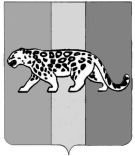 ПРИМОРСКИЙ КРАЙ АДМИНИСТРАЦИЯ НАДЕЖДИНСКОГО МУНИЦИПАЛЬНОГО РАЙОНАР А С П О Р Я Ж Е Н И Е21.01.2019			     с. Вольно-Надеждинское      				№ 33-р                                  О плане работы администрации Надеждинскогомуниципального района на 2019 год1.	Утвердить план работы администрации Надеждинского муниципального района 2019 год (прилагается).2.	Руководителям структурных подразделений администрации Надеждинского муниципального района взять на контроль исполнение настоящего плана.И.о. главы администрации Надеждинского муниципального района	Р.С. АбушаевП Л А Н работы администрации Надеждинского муниципального районана 2019 годУТВЕРЖДЕНраспоряжением администрации Надеждинского муниципального района от ___________ № ____№МероприятияСроки исполненияОтветственныеАрхивный отделАрхивный отделАрхивный отделАрхивный отделПринятие документов на хранение от руководителей органов местного самоуправления Надеждинского муниципального района и организаций всех организационно-правовых форм и форм собственности Надеждинского районаПервое полугодиеНачальник архивного отдела администрации Надеждинского муниципального района С.Н. МурзоваОрганизация и проведение работ по утверждению описи дел постоянного хранения Первое полугодиеНачальник архивного отдела администрации Надеждинского муниципального района С.Н. МурзоваПодготовка статей для публикации в газете МБУ «Трудовая Слава» В течении годаНачальник архивного отдела администрации Надеждинского муниципального района С.Н. МурзоваОрганизация и проведение семинара на тему: «Сбор личных архивов известных людей Надеждинского района» с работниками организаций и учреждений разных организационно-правовых форм ответственных за архив Сентябрь Начальник архивного отдела администрации Надеждинского муниципального района С.Н. МурзоваОрганизация и проведение дня открытых дверей с учащимися общеобразовательных школ Надеждинского районаАпрель Начальник архивного отдела администрации Надеждинского муниципального района С.Н. МурзоваОбеспечение своевременного исполнения тематических и социально-правовых запросов граждан и организаций. В течении годаНачальник архивного отдела администрации Надеждинского муниципального района С.Н. МурзоваОсуществление мониторинга муниципальных правовых актов по подведомственной сфере в соответствии с утвержденным планом мониторингаВесь периодНачальник архивного отдела администрации Надеждинского муниципального района С.Н. МурзоваОбщий отделОбщий отделОбщий отделОбщий отделВ соответствии с Федеральным законом от 02 мая 2006 года № 59-ФЗ "О порядке рассмотрения обращений граждан Российской Федерации" регистрация, централизованный учет и своевременное рассмотрение обращений граждан, направляемых в адрес администрации Надеждинского муниципального района, а также устных обращений граждан, направляемых в адрес администрации Надеждинского муниципального района.Весь периодНачальник общего отдела администрации Надеждинского муниципального района Н.В. УльяничАнализ работы с обращениями граждан, обобщение обращений граждан по различной тематике, подготовка предложений об устранении причин, порождающих жалобы, подготовка информации в Администрацию Приморского края о количестве и характере обращений граждан, сроках их выполнения.Ежеквартально до 15 числа, следующего месяцаНачальник общего отдела администрации Надеждинского муниципального района Н.В. УльяничСистематизация архива, обеспечение хранения и использования архивных документов, образованных в процессе деятельности главы администрации Надеждинского муниципального района, заместителей главы администрации Надеждинского муниципального района, упорядочение документов за 2015 год (42 дела), подготовка описей:1 полугодие Начальник общего отдела администрации Надеждинского муниципального района Н.В. УльяничПостановлений, распоряжений администрации Надеждинского муниципального района.1 полугодие Начальник общего отдела администрации Надеждинского муниципального района Н.В. УльяничРаспоряжений по личному составу.1 полугодие Начальник общего отдела администрации Надеждинского муниципального района Н.В. УльяничИсходящей корреспонденции администрации Надеждинского муниципального района1 полугодие Начальник общего отдела администрации Надеждинского муниципального района Н.В. УльяничКомплектование и сдача документов за 2012 год на государственное хранение (73 дела).2 полугодиеНачальник общего отдела администрации Надеждинского муниципального района Н.В. УльяничРазработка планов аппаратных совещаний при главе администрации района.Ежемесячно до 15 числаНачальник общего отдела администрации Надеждинского муниципального района Н.В. УльяничСоставление табеля учета рабочего времени.Два раза в месяцНачальник общего отдела администрации Надеждинского муниципального района Н.В. УльяничОрганизация работы по охране труда.Весь периодНачальник общего отдела администрации Надеждинского муниципального района Н.В. УльяничОрганизация работы по проведению бесед по предоставлению муниципальными служащими справок о своих доходах, расходах, об имуществе и обязательствах имущественного характера, а также справок о доходах, расходах, об имуществе и обязательствах имущественного характера своих супруги (супруга) и несовершеннолетних детей.1 кварталНачальник общего отдела администрации Надеждинского муниципального района Н.В. УльяничОрганизация работы по предоставлению муниципальными служащими справок о своих доходах, расходах, об имуществе и обязательствах имущественного характера, а также справок о доходах, расходах, об имуществе и обязательствах имущественного характера своих супруги (супруга) и несовершеннолетних детей.До 01 маяНачальник общего отдела администрации Надеждинского муниципального района Н.В. УльяничОрганизация и осуществление по поручению главы администрации Надеждинского муниципального района, заместителей главы администрации Надеждинского муниципального района контроля, в том числе методом проведения проверок, деятельности структурных подразделений администрации Надеждинского муниципального района по исполнению документов (далее – контролируемые документы).Весь периодНачальник общего отдела администрации Надеждинского муниципального района Н.В. УльяничПодготовка главе администрации Надеждинского муниципального района, заместителям главы администрации Надеждинского муниципального района докладных записок об исполнении структурными подразделениями поручений главы Надеждинского муниципального района.По мере необходимостиНачальник общего отдела администрации Надеждинского муниципального района Н.В. УльяничПодготовка обобщающих аналитических справок по направлениям деятельности отдела, направление их на рассмотрение должностных лиц администрации Надеждинского муниципального района.По мере необходимостиНачальник общего отдела администрации Надеждинского муниципального района Н.В. УльяничОрганизация личного приема граждан главой Надеждинского муниципального района, заместителями главы администрации Надеждинского муниципального района согласно графику приема граждан.Весь периодНачальник общего отдела администрации Надеждинского муниципального района Н.В. УльяничОрганизация работы приёмной главы Надеждинского муниципального района, приёма граждан по личным вопросам.Каждый понедельник с 14до 18 Начальник общего отдела администрации Надеждинского муниципального района Н.В. УльяничОбеспечение в пределах своей компетенции организационного и информационного участия главы администрации Надеждинского муниципального района, заместителей главы администрации Надеждинского муниципального района в совещаниях, заседаниях администрации Надеждинского муниципального района и иных мероприятиях.Весь периодНачальник общего отдела администрации Надеждинского муниципального района Н.В. УльяничОсуществление контроля за своевременным выполнением поручений главы администрации Надеждинского муниципального района, заместителей главы администрации Надеждинского муниципального района по вопросам, связанными с рассмотрением обращений граждан.Весь периодНачальник общего отдела администрации Надеждинского муниципального района Н.В. УльяничОрганизация и проведение работы по внедрению современных методов и дальнейшему совершенствованию единой системы ДОУ, в том числе с использование систем электронного документооборота.Весь периодНачальник общего отдела администрации Надеждинского муниципального района Н.В. УльяничОбеспечение электронного документооборота администрации Надеждинского муниципального района в части ведения баз данных входящей и исходящей корреспонденции.Весь периодНачальник общего отдела администрации Надеждинского муниципального района Н.В. УльяничПрием, обработка, регистрация и распределение входящей служебной корреспонденции, поступающей в адрес главы администрации Надеждинского муниципального района, заместителей главы администрации Надеждинского муниципального района, обеспечение работы с исходящей корреспонденцией.Весь периодНачальник общего отдела администрации Надеждинского муниципального района Н.В. УльяничОбеспечение надлежащего хранения и правомерности использования гербовой печати администрации Надеждинского муниципального района.Весь периодНачальник общего отдела администрации Надеждинского муниципального района Н.В. УльяничОсуществление автоматизированного учета и контроля движения исполнения документов со сроками исполнения, учет документооборота администрации Надеждинского муниципального района.Весь периодНачальник общего отдела администрации Надеждинского муниципального района Н.В. УльяничВыполнение для обеспечения деятельности главы администрации Надеждинского муниципального района, заместителей главы администрации Надеждинского муниципального района копировально-множительных работ.Весь периодНачальник общего отдела администрации Надеждинского муниципального района Н.В. УльяничОформление и регистрация правовых актов главы администрации Надеждинского муниципального района, администрации Надеждинского муниципального района, договоров и соглашений, заключенных администрацией Надеждинского муниципального района.По мере необходимостиНачальник общего отдела администрации Надеждинского муниципального района Н.В. УльяничОбеспечение изготовления официальных копий правовых актов главы Надеждинского муниципального района и администрации Надеждинского муниципального района.Весь периодНачальник общего отдела администрации Надеждинского муниципального района Н.В. УльяничОсуществление литературного и технического редактирования проектов актов главы Надеждинского муниципального района и администрации Надеждинского муниципального района.По мере необходимостиНачальник общего отдела администрации Надеждинского муниципального района Н.В. УльяничОсуществление документационного обеспечения мероприятий, проводимых главой администрации Надеждинского муниципального района, заместителей главы администрации Надеждинского муниципального района, в части, определенной Инструкцией по делопроизводству в администрации Надеждинского муниципального района  (далее – Инструкция по делопроизводству).Весь периодНачальник общего отдела администрации Надеждинского муниципального района Н.В. УльяничСогласование эскизов бланков, печатей и штампов, необходимых для обеспечения деятельности главы администрации Надеждинского муниципального района, администрации Надеждинского муниципального района.Весь периодНачальник общего отдела администрации Надеждинского муниципального района Н.В. УльяничКонтроль в соответствии с Инструкцией по делопроизводству соблюдения требований к подготовке документов.По мере необходимостиНачальник общего отдела администрации Надеждинского муниципального района Н.В. УльяничОрганизация обучения работников администрации Надеждинского муниципального района по вопросам, входящим в компетенцию отдела.Весь периодНачальник общего отдела администрации Надеждинского муниципального района Н.В. УльяничУчастие в формировании годовых заказов на канцелярские принадлежности и в подписке периодических изданий для администрации Надеждинского муниципального района.По мере необходимостиНачальник общего отдела администрации Надеждинского муниципального района Н.В. УльяничПроверка состояния работы по ДОУ в администрации Надеждинского муниципального района.По мере необходимостиНачальник общего отдела администрации Надеждинского муниципального района Н.В. УльяничОрганизация оперативного хранения и использования документов, связанных с рассмотрением главой администрации Надеждинского муниципального района, заместителями главы администрации Надеждинского муниципального района   обращений граждан.По мере необходимостиНачальник общего отдела администрации Надеждинского муниципального района Н.В. УльяничОформление основных кадровых действий: приема, перевода, перемещения, расторжение трудового договора в администрации Надеждинского муниципального района.Весь периодНачальник общего отдела администрации Надеждинского муниципального района Н.В. УльяничОбработка, хранение и защита  персональных данных муниципальных служащих администрации Надеждинского муниципального района.Весь периодНачальник общего отдела администрации Надеждинского муниципального района Н.В. УльяничЗаполнение, учет и хранение трудовых книжек, личных дел, личных карточек муниципальных служащих администрации Надеждинского муниципального района.Весь периодНачальник общего отдела администрации Надеждинского муниципального района Н.В. УльяничПодсчет трудового стажа муниципальных служащих администрации Надеждинского муниципального района.Весь периодНачальник общего отдела администрации Надеждинского муниципального района Н.В. УльяничПроверка кадровых документов муниципальных служащих администрации Надеждинского муниципального района на их соответствие трудовому законодательству, проведение проверки персональных данных и иных сведений при поступлении граждан на муниципальную службу, проверка сведений о доходах, расходах, об имуществе и обязательствах имущественного характера муниципальных служащих администрации Надеждинского муниципального района, руководителей муниципальных учреждений, подведомственных администрации Надеждинского муниципального района.По мере необходимостиНачальник общего отдела администрации Надеждинского муниципального района Н.В. УльяничПодбор и контроль прохождения испытания, установленного при заключении трудового договора с муниципальными служащими администрации Надеждинского муниципального района.По мере необходимостиНачальник общего отдела администрации Надеждинского муниципального района Н.В. УльяничСоставление штатного расписания администрации Надеждинского муниципального района и внесение в него изменений.По мере необходимостиНачальник общего отдела администрации Надеждинского муниципального района Н.В. УльяничРасстановка кадров в администрации Надеждинского муниципального района на основе оценки их квалификации, личных и деловых качеств.По мере необходимостиНачальник общего отдела администрации Надеждинского муниципального района Н.В. УльяничОзнакомление муниципальных служащих администрации Надеждинского муниципального района с локальными нормативными актами и инструкциями по охране труда.По мере необходимостиНачальник общего отдела администрации Надеждинского муниципального района Н.В. УльяничКонтроль за состоянием трудовой дисциплины и соблюдением правил внутреннего трудового распорядка муниципальными служащими администрации Надеждинского муниципального района.По мере необходимостиНачальник общего отдела администрации Надеждинского муниципального района Н.В. УльяничВедение работы по охране труда в администрации Надеждинского муниципального района.Весь периодНачальник общего отдела администрации Надеждинского муниципального района Н.В. УльяничВедение воинского учета в администрации Надеждинского муниципального района.Весь периодНачальник общего отдела администрации Надеждинского муниципального района Н.В. УльяничКонтроль за соблюдением режимов труда и отдыха, ведение табеля учета рабочего времени в администрации Надеждинского муниципального района.Весь периодНачальник общего отдела администрации Надеждинского муниципального района Н.В. УльяничПодготовка материалов для представления к поощрениям и для привлечения к дисциплинарной ответственности муниципальных служащих администрации Надеждинского муниципального района.Весь периодНачальник общего отдела администрации Надеждинского муниципального района Н.В. УльяничСоставление графика отпусков, контроль за его соблюдением и учет использования отпусков в администрации Надеждинского муниципального района.По мере необходимостиНачальник общего отдела администрации Надеждинского муниципального района Н.В. УльяничФормирование и ведение банка данных о количественном и качественном составе кадров, их развитии и движении в администрации Надеждинского муниципального района, ведение реестра муниципальных служащих администрации Надеждинского муниципального района.Весь периодНачальник общего отдела администрации Надеждинского муниципального района Н.В. УльяничПодготовка установленной отчетности по учету личного состава и работе с кадрами в администрации Надеждинского муниципального района.Весь периодНачальник общего отдела администрации Надеждинского муниципального района Н.В. УльяничРабота с фондами: ФСС России, ПФР, ФФОМС России.П-4 ежеквартально2 МС до 25 февраля1 МС до 01 октябряНачальник общего отдела администрации Надеждинского муниципального района Н.В. УльяничВедение кадрового делопроизводства в администрации Надеждинского муниципального района.По мере необходимостиНачальник общего отдела администрации Надеждинского муниципального района Н.В. УльяничВыдача справок о настоящей и прошлой трудовой деятельности муниципальных служащих администрации Надеждинского муниципального района, выдача служебных удостоверений.Весь периодНачальник общего отдела администрации Надеждинского муниципального района Н.В. УльяничОрганизация и проведение:По мере необходимостиНачальник общего отдела администрации Надеждинского муниципального района Н.В. УльяничаттестацииНачальник общего отдела администрации Надеждинского муниципального района Н.В. Ульяничповышения квалификации2 раза в годНачальник общего отдела администрации Надеждинского муниципального района Н.В. Ульяничконкурса на замещение вакантной должности муниципальной службы в администрации Надеждинского муниципального районаВесь периодНачальник общего отдела администрации Надеждинского муниципального района Н.В. Ульяничпериодического медицинского осмотраПо мере необходимостиНачальник общего отдела администрации Надеждинского муниципального района Н.В. Ульяничспециальной оценки условий трудаВесь периодНачальник общего отдела администрации Надеждинского муниципального района Н.В. УльяничФормирование кадрового резерва в администрации Надеждинского муниципального района и работа с ним.Весь периодНачальник общего отдела администрации Надеждинского муниципального района Н.В. УльяничКонсультирование сотрудников администрации Надеждинского муниципального района по кадровым вопросам.Весь периодНачальник общего отдела администрации Надеждинского муниципального района Н.В. УльяничПредотвращение трудовых споров и конфликтов в администрации Надеждинского муниципального района.По мере необходимостиНачальник общего отдела администрации Надеждинского муниципального района Н.В. УльяничИнформирование работников администрации о состоянии условий и охраны труда на рабочих местах, существующих профессиональных рисках, о полагающихся работникам компенсациях за тяжелую работу, работу с вредными и (или) опасными условиями труда и иными особыми условиями труда и средствах индивидуальной защиты, а также о мерах по защите работников от воздействия опасных и вредных производственных факторов.Весь периодНачальник общего отдела администрации Надеждинского муниципального района Н.В. УльяничВыявление потребности в обучении работников в области охраны труда исходя из государственных нормативных требований охраны труда, а также требований охраны труда, установленных правилами и инструкциями по охране труда, проведение вводного инструктажа, контроль проведения инструктажей (первичных, повторных, внеплановых, целевых) работников по вопросам охраны труда.Весь периодНачальник общего отдела администрации Надеждинского муниципального района Н.В. УльяничУчастие в разработке предложений по повышению эффективности мероприятий по улучшению условий и охраны труда.Весь периодНачальник общего отдела администрации Надеждинского муниципального района Н.В. УльяничПрофилактика коррупционных и иных правонарушений в администрации Надеждинского муниципального района.Весь периодНачальник общего отдела администрации Надеждинского муниципального района Н.В. УльяничОформление допуска к сведениям, составляющим государственную тайну.Весь периодНачальник общего отдела администрации Надеждинского муниципального района Н.В. УльяничУчастие в комиссии по оценке выполнения целевых показателей эффективности работы работниками администрации Надеждинского муниципального района, не являющихся муниципальными служащими и финансируемыми из средств бюджета Надеждинского муниципального районаЕжемесячно не позднее 20 числаНачальник общего отдела администрации Надеждинского муниципального района Н.В. УльяничУчастие в комиссии по урегулированию конфликта интересов в администрации Надеждинского муниципального района и ее структурных подразделениях, являющихся самостоятельными юридическим лицами;При наличии оснований для проведения, но не реже 1 раза в кварталНачальник общего отдела администрации Надеждинского муниципального района Н.В. УльяничУчастие в комиссии по проведению служебного расследования в  администрации  Надеждинского муниципального района, и ее структурных подразделениях, являющихся  самостоятельными юридическими лицамиПри наличии оснований для проведенияНачальник общего отдела администрации Надеждинского муниципального района Н.В. УльяничУчастие в комиссии по назначению пенсии за выслугу лет муниципальным служащим Надеждинского муниципального районаПри наличии оснований для проведенияНачальник общего отдела администрации Надеждинского муниципального района Н.В. УльяничУчастие в комиссии по вопросам, связанным с  исчислением  стажа муниципальной службы муниципальным служащим органов местного самоуправления Надеждинского муниципального районаЕжемесячно не позднее 20 числаНачальник общего отдела администрации Надеждинского муниципального района Н.В. УльяничУчастие в комиссии по проверке знаний требований охраны труда работников администрации Надеждинского муниципального района1 раз в полугодиеНачальник общего отдела администрации Надеждинского муниципального района Н.В. УльяничУчастие в комиссии по оценке выполнения целевых показателей эффективности работы руководителями муниципальных учреждений Надеждинского муниципального района, подведомственных   администрации Надеждинского муниципального районаЕжемесячно не позднее 20 числаНачальник общего отдела администрации Надеждинского муниципального района Н.В. УльяничАттестационной  комиссии администрации Надеждинского муниципального района и структурных подразделений администрации Надеждинского муниципального района, являющихся самостоятельными юридическими лицами2 раза в полугодие, Июнь и декабрьНачальник общего отдела администрации Надеждинского муниципального района Н.В. УльяничУчастие в МВК по противодействию коррупцииЕжеквартально Начальник общего отдела администрации Надеждинского муниципального района Н.В. УльяничОсуществление контроля за своевременностью и полнотой устранения структурными подразделениями администрации Надеждинского муниципального района  нарушений, выявленных в ходе проверокПостоянноНачальник общего отдела администрации Надеждинского муниципального района Н.В. УльяничОсуществление мониторинга муниципальных правовых актов по подведомственной сфере в соответствии с утвержденным планом мониторингаВесь периодНачальник общего отдела администрации Надеждинского муниципального района Н.В. УльяничОтдел муниципального имуществаОтдел муниципального имуществаОтдел муниципального имуществаОтдел муниципального имуществаАнализ по снижению дебиторской задолженности по аренде земельных участковЕжеквартальноИ.о. начальника управления имущественных и земельных отношений администрации Надеждинского муниципального района Л.Н. НаполоваАнализ проблем, связанных с рассмотрением заявлений граждан о предоставлении земельных участковРаз в пол годаИ.о. начальника управления имущественных и земельных отношений администрации Надеждинского муниципального района Л.Н. НаполоваПроведение обсуждений по вопросу выбора земельных участков, находящихся в муниципальной собственности, и земельных участков, государственная собственность на которые не разграничена, для образования земельных участков в целях бесплатного предоставления гражданам, имеющим трех и более детей, для индивидуального жилищного строительстваМарт 2019И.о. начальника управления имущественных и земельных отношений администрации Надеждинского муниципального района Л.Н. НаполоваПроведение жеребьевки при предоставлении гражданам, имеющим трех и более детей, земельных участков в собственность бесплатно в соответствии с Законом Приморского края от 08.11.2011 № 837-КЗ «О бесплатном предоставлении земельных участков гражданам, имеющим трех и более детей, в Приморском крае»3, 4, 5 кварталИ.о. начальника управления имущественных и земельных отношений администрации Надеждинского муниципального района Л.Н. НаполоваРазработка проектов муниципальных правовых актов, приведение действующих муниципальных правовых актов, приведение действующих муниципальных правовых актов в соответствие с законодательством РФ и Приморского края в отношении управления и распоряжения муниципальной собственностью, оформление арендных отношений и приватизации. 1 кварталИ.о. начальника управления имущественных и земельных отношений администрации Надеждинского муниципального района Л.Н. НаполоваОсуществление полномочий по управлению и распоряжению муниципальной собственностью постоянноИ.о. начальника управления имущественных и земельных отношений администрации Надеждинского муниципального района Л.Н. НаполоваПроведение инвентаризации объектов муниципальной собственностипостоянно И.о. начальника управления имущественных и земельных отношений администрации Надеждинского муниципального района Л.Н. НаполоваКонтроль за использованием муниципального имущества, находящегося в аренде и по договорам социального наймапостоянноИ.о. начальника управления имущественных и земельных отношений администрации Надеждинского муниципального района Л.Н. НаполоваПризнание нуждающихся в жилых помещениях и постановка на учет в качестве нуждающихся в жилых помещения по договору социального наймапостоянноИ.о. начальника управления имущественных и земельных отношений администрации Надеждинского муниципального района Л.Н. НаполоваЗаключение договоров социального найма жилых помещений и договор приватизациипостоянноИ.о. начальника управления имущественных и земельных отношений администрации Надеждинского муниципального района Л.Н. НаполоваПроведение ЖБК постоянноИ.о. начальника управления имущественных и земельных отношений администрации Надеждинского муниципального района Л.Н. НаполоваОрганизационный отделОрганизационный отделОрганизационный отделОрганизационный отделОрганизация поздравлений, оформление и создание памятных адресов согласно календарю памятных дат.Весь периодИ.о. начальника организационного отдела администрации Надеждинского муниципального района В.В. РябицкаяСоставление календаря знаменательных дат и событий (год, месяц).Весь периодИ.о. начальника организационного отдела администрации Надеждинского муниципального района В.В. РябицкаяВзаимодействие с общественными организациями, осуществляющими свою деятельность на территории Надеждинского муниципального района.Весь периодИ.о. начальника организационного отдела администрации Надеждинского муниципального района В.В. РябицкаяЕжедневное предоставление в Администрацию Приморского края оценки социально-экономической обстановки в Надеждинском муниципальном районе.Весь периодИ.о. начальника организационного отдела администрации Надеждинского муниципального района В.В. РябицкаяОбработка поданных уведомлений в администрацию Надеждинского муниципального района о проведении публичных мероприятий на территории Надеждинского муниципального района (собрания, митинги, демонстрации, шествия, пикетирования).Весь периодИ.о. начальника организационного отдела администрации Надеждинского муниципального района В.В. РябицкаяФормирование делегаций и организация поездок делегаций для участия в мероприятиях, проводимых Администрацией Приморского края.По мере поступления приглашенийИ.о. начальника организационного отдела администрации Надеждинского муниципального района В.В. РябицкаяОсуществление контроля над своевременным предоставлением соответствующими структурами сведений по регистрации (учету) избирателей, участников референдума в целях обеспечения гарантий избирательных прав и права на участие в референдуме граждан, проживающих на территории Надеждинского муниципального района.Ежемесячно до 20 числаИ.о. начальника организационного отдела администрации Надеждинского муниципального района В.В. РябицкаяОрганизация работы с протоколами входящих в компетенцию организационного отдела заседаний Совета при полномочном представителе Президента РФ в ДВФО, совещаний Губернатора Приморского края с главами муниципальных образований Приморского края, протоколами заседаний комиссии при Губернаторе Приморского края по вопросам взаимодействия с органами местного самоуправления.Весь периодИ.о. начальника организационного отдела администрации Надеждинского муниципального района В.В. РябицкаяФормирование (с учетом сельских поселений, образованных в границах Надеждинского муниципального района) сводных планов мероприятий, проводимых на территории Надеждинского муниципального района, и отчетов об их исполнении.Весь периодИ.о. начальника организационного отдела администрации Надеждинского муниципального района В.В. РябицкаяПодготовка сводных информаций (с учетом сельских поселений, образованных в границах Надеждинского муниципального района) по запросам Администрации Приморского края и других инстанций.Весь периодИ.о. начальника организационного отдела администрации Надеждинского муниципального района В.В. РябицкаяПредоставление информации в районную газету «Трудовая слава» для публикации, в отдел информатизации администрации Надеждинского муниципального района для размещения на сайте о проходящих мероприятиях, событиях на территории Надеждинского муниципального района в рамках компетенции организационного отдела.Весь периодИ.о. начальника организационного отдела администрации Надеждинского муниципального района В.В. РябицкаяНаписание речей, докладов, поздравительных текстов для выступления главы на совещаниях (заседания рабочих групп и т.д.)Весь периодИ.о. начальника организационного отдела администрации Надеждинского муниципального района В.В. РябицкаяОрганизация встреч главы Надеждинского муниципального района с населением Надеждинского муниципального района.Апрель И.о. начальника организационного отдела администрации Надеждинского муниципального района В.В. РябицкаяУчастие в организации и проведении аппаратных совещаний при главе администрации Надеждинского муниципального района.Весь периодИ.о. начальника организационного отдела администрации Надеждинского муниципального района В.В. РябицкаяВедение и оформление протоколов совещаний, проводимых при главе администрации Надеждинского муниципального района в рамках компетенции организационного отдела.Весь периодИ.о. начальника организационного отдела администрации Надеждинского муниципального района В.В. РябицкаяВзаимодействие с территориальной избирательной комиссией Надеждинского района по подготовке к проведению выборов.Весь периодИ.о. начальника организационного отдела администрации Надеждинского муниципального района В.В. РябицкаяОбобщение и предоставление главному специалисту информационного центра Избирательной комиссии Приморского края сведений, определенных Положением о Государственной системе регистрации (учета) избирателей, участников референдума в Российской Федерации.Весь периодИ.о. начальника организационного отдела администрации Надеждинского муниципального района В.В. РябицкаяФормирование плана работы администрации Надеждинского муниципального района на год, поквартально, ежемесячно.ЕжеквартальноЕжемесячно И.о. начальника организационного отдела администрации Надеждинского муниципального района В.В. РябицкаяПредоставление главному специалисту территориального центра избирательной комиссии Приморского края Надеждинского района суммарных (по поселениям) сведений о численности зарегистрированных избирателей (участников референдума), проживающих в пределах расположения воинских частей, находящихся на территории Надеждинского муниципального района, по состоянию на 01 января и 01 июля текущего года.15 января15 июляИ.о. начальника организационного отдела администрации Надеждинского муниципального района В.В. РябицкаяУточнение и составление списков кандидатов в присяжные заседатели для судов общей юрисдикции для предоставления в департамент по координации правоохранительной деятельности, исполнения административного законодательства и обеспечения деятельности мировых судей Приморского края.Январь, февральноябрь, декабрьИ.о. начальника организационного отдела администрации Надеждинского муниципального района В.В. РябицкаяРазработка проектов муниципальных нормативных правовых актов администрации Надеждинского муниципального района и внесение изменений в муниципальные нормативные правовые акты в рамках компетенции организационного отдела.По мере необходимостиИ.о. начальника организационного отдела администрации Надеждинского муниципального района В.В. РябицкаяОсуществление мониторинга муниципальных правовых актов по подведомственной сфере в соответствии с утвержденным планом мониторингаВ соответствии с планомИ.о. начальника организационного отдела администрации Надеждинского муниципального района В.В. РябицкаяОрганизация проведения Совета по межнациональным отношениям и участие в заседании Совета.Два раза в годИ.о. начальника организационного отдела администрации Надеждинского муниципального района В.В. РябицкаяОтдел социально-экономического развитияОтдел социально-экономического развитияОтдел социально-экономического развитияОтдел социально-экономического развитияЭкономикаЭкономикаЭкономикаЭкономикаПодготовка и направление в Администрацию Приморского края итогов социально-экономического развития Надеждинского   муниципального района (пояснительная записка, таблица к анализу)до 20 марта (за 2018 г.)до 25 мая (1 кв. 2019 г.)25 августа (6 мес. 2019 г.)25 ноября (9 мес. 2019 г.)Начальник отдела социально-экономического развития администрации Надеждинского муниципального развития Строгонова  Т.В.Подготовка и направление в Администрацию Приморского края  информации о развитии малого предпринимательства в Надеждинском муниципальном районе (пояснительная записка, таблица к анализу)15 марта (за 2018 г.)15 июня (1 кв. 2019 г.)15 сентября (1 пол. 2019г.)15 декабря (9 мес. 2019г.)Начальник отдела социально-экономического развития администрации Надеждинского муниципального развития Строгонова  Т.В.Подготовка и направление в Администрацию Приморского края сводного доклада о достигнутых значениях показателей для оценки эффективности деятельности Надеждинского муниципального района за 2018 годдо 01 маяНачальник отдела социально-экономического развития администрации Надеждинского муниципального развития Строгонова  Т.В.Подготовка и направление в Администрацию Приморского края  прогноза социально-экономического развития Надеждинского муниципального района на 2020 год и на период до 2022 года(форма 2п и пояснительная записка)до 01 августаНачальник отдела социально-экономического развития администрации Надеждинского муниципального развития Строгонова  Т.В.Подготовка аналитических материалов о социально-экономическом развитии муниципального района за 2018 год к отчету главы администрации Надеждинского муниципального района для рассмотрения на заседании Думы Надеждинского муниципального района июньНачальник отдела социально-экономического развития администрации Надеждинского муниципального развития Строгонова  Т.В.Подготовка и направление в Администрацию Приморского края информации об обращениях инвесторов по проблемам, касающимся взаимодействия с органами власти Надеждинского муниципального районаежеквартально,до 01 числа месяца,следующего за отчетным периодомНачальник отдела социально-экономического развития администрации Надеждинского муниципального развития Строгонова  Т.В.Проведение процедуры оценки регулирующего воздействия проектов муниципальных нормативных правовых актов администрации Надеждинского муниципального района  и экспертизы муниципальных нормативных правовых актов администрации Надеждинского муниципального района, затрагивающих вопросы осуществления предпринимательской и инвестиционной  деятельностив течение годаНачальник отдела социально-экономического развития администрации Надеждинского муниципального развития Строгонова  Т.В.Подготовка и направление в Администрацию Приморского края информации о выполнении Плана мероприятий («дорожной карты») по содействию развитию конкуренции, развитию конкурентной среды на территории Надеждинского муниципального районаежеквартально, до 10 числа месяца,следующего за отчетным периодомНачальник отдела социально-экономического развития администрации Надеждинского муниципального развития Строгонова  Т.В.Разработка проектов муниципальных нормативных правовых актов администрации Надеждинского муниципального района и Думы Надеждинского муниципального района и внесение изменений в муниципальные нормативные правовые акты, регулирующие вопросы социально-экономического развития Надеждинского муниципального районав течение годаНачальник отдела социально-экономического развития администрации Надеждинского муниципального развития Строгонова  Т.В.Подготовка и направление в Администрацию Приморского края информации о деятельности предприятий строительного комплекса, расположенных на территории Надеждинского муниципального районаежеквартально, до 25 числа месяца,следующего за отчетным периодомНачальник отдела социально-экономического развития администрации Надеждинского муниципального развития Строгонова  Т.В.Подготовка и размещение в государственной  автоматизированной информационной системе «Управление» Сводного отчета об организации и проведении муниципального контроля (надзора): форма 1-контроль, пояснительная записка, план проверокдо 15 января 2019 года(2 полугодие 2018 года),до 15 июля 2019 года(1 полугодие 2019 года)Начальник отдела социально-экономического развития администрации Надеждинского муниципального развития Строгонова  Т.В.Подготовка и направление в Администрацию Приморского края Сводного доклада об осуществлении муниципального контроля (надзора).до 20 февраля 2019 года(2018 год),до 15 июля 2019 года(1 полугодие 2019 года)Начальник отдела социально-экономического развития администрации Надеждинского муниципального развития Строгонова  Т.В.Подготовка и утверждение Дорожной карты по реализации Стандарта деятельности органов муниципальной власти Приморского края по обеспечению благоприятного инвестиционного климата в регионе на 2019-2020 годы в течение 1 кварталаНачальник отдела социально-экономического развития администрации Надеждинского муниципального развития Строгонова  Т.В.Подготовка и направление в  Администрацию Приморского края отчетов о выполнении Дорожной карты по реализации Стандарта деятельности органов муниципальной власти Приморского края по обеспечению благоприятного инвестиционного климата в регионе на 2019-2020 годы Ежеквартально,по контрольным срокамНачальник отдела социально-экономического развития администрации Надеждинского муниципального развития Строгонова  Т.В.Муниципальные программы и ведомственные целевые программыМуниципальные программы и ведомственные целевые программыМуниципальные программы и ведомственные целевые программыМуниципальные программы и ведомственные целевые программы Подготовка  сводного доклада о ходе  реализации муниципальных  программ администрации  Надеждинского  муниципального  района, включая оценку значений целевых индикаторов и показателейдо 10  марта  (за 2018 г.)Начальник отдела социально-экономического развития администрации Надеждинского муниципального развития Строгонова  Т.В.Подготовка  информации о ходе реализации мероприятий муниципальных  программ, подпрограмм, отдельных мероприятийдо 15  апреля (1кв. 2019 г.)до 15  июля (1пол. 2019 г.)до 15 октября (9 мес. 2019г)Начальник отдела социально-экономического развития администрации Надеждинского муниципального развития Строгонова  Т.В.Подготовка проектов постановлений о внесение изменений в муниципальные  программы, утвержденные администрацией  Надеждинского  муниципального  районав течение года Начальник отдела социально-экономического развития администрации Надеждинского муниципального развития Строгонова  Т.В.Паспортизация социальных объектов Надеждинского муниципального района, согласно утвержденному плану в течение года Начальник отдела социально-экономического развития администрации Надеждинского муниципального развития Строгонова  Т.В.Малый бизнес Малый бизнес Малый бизнес Малый бизнес Ведение реестра субъектов малого предпринимательства, осуществляющих деятельность на территории Надеждинского муниципального района, получателей государственной и муниципальной поддержки (субсидия) постоянно Начальник отдела социально-экономического развития администрации Надеждинского муниципального развития Строгонова  Т.В.Подготовка и направление в Администрацию Приморского края      отчёта о  расходовании средств  субсидий, выделенных из  бюджета Надеждинского муниципального района на  поддержку  Подпрограммы «Развитие малого и среднего предпринимательства в Надеждинском муниципальном районе на 2016 – 2021 годы» муниципальной программы «Экономическое развитие Надеждинского муниципального района на 2016 – 2021 годы»ежемесячнодо 10 числа месяца,следующего за отчетным периодомНачальник отдела социально-экономического развития администрации Надеждинского муниципального развития Строгонова  Т.В.Оказание методической, консультационной и информационной поддержки субъектам малого и среднего предпринимательства в течение годаНачальник отдела социально-экономического развития администрации Надеждинского муниципального развития Строгонова  Т.В.Подготовка проектов постановлений (распоряжений) о распределении средств субъектам малого и среднего предпринимательства из местного бюджета в рамках Подпрограммы «Развитие малого и среднего предпринимательства в Надеждинском муниципальном районе на 2016 – 2021 годы» муниципальной программы «Экономическое развитие Надеждинского муниципального района на 2016 – 2021 годы»по мере распределения средствНачальник отдела социально-экономического развития администрации Надеждинского муниципального развития Строгонова  Т.В.Трудовые отношенияТрудовые отношенияТрудовые отношенияТрудовые отношенияПодготовка и направление в Администрацию Приморского края информации о погашении задолженности по оплате труда перед работниками в организациях, расположенных на территории Надеждинского муниципального районаежеквартально,до 27 числа месяца,следующего за отчетным периодом Начальник отдела социально-экономического развития администрации Надеждинского муниципального районаТ.В. СтрогоноваПроведение мониторинга реализации Программы поэтапного совершенствования системы оплаты труда в государственных (муниципальных) учреждениях, согласно Перечню поручений Президента РФ от 11.02.2013 № 240-ПрЕжеквартально,по контрольным срокамНачальник отдела социально-экономического развития администрации Надеждинского муниципального районаТ.В. СтрогоноваПроведение мероприятий по снижению неформальной занятости, легализации «серой» заработной платы на территории Надеждинского муниципального района в течение годаНачальник отдела социально-экономического развития администрации Надеждинского муниципального районаТ.В. СтрогоноваПодготовка и направление в Администрацию Приморского края отчета по снижению неформальной занятости, легализации «серой» заработной платы на территории Надеждинского муниципального районаЕжедекадно,в течение годаНачальник отдела социально-экономического развития администрации Надеждинского муниципального районаТ.В. СтрогоноваПодготовка и направление в Администрацию Приморского края информации о работе рабочей группы снижению неформальной занятости, легализации «серой» заработной платы на территории Надеждинского муниципального районаежеквартально, 27 числа месяца, следующего за отчетным периодом Начальник отдела социально-экономического развития администрации Надеждинского муниципального районаТ.В. СтрогоноваВедение учета закрепленных на рабочих местах лиц, заключивших трудовые договоры в результате реализации мер по снижению неформальной занятостив течение годаНачальник отдела социально-экономического развития администрации Надеждинского муниципального районаТ.В. СтрогоноваПодготовка проекта постановления «Об определении видов обязательных и исправительных работ на предприятиях Надеждинского района»в течение 4 кварталаНачальник отдела социально-экономического развития администрации Надеждинского муниципального районаТ.В. СтрогоноваОпределение перечня объектов для отбывания обязательных и исправительных работ, внесение изменений в указанный перечень. Подготовка проекта постановления «О внесении изменений  «Об определении видов обязательных и исправительных работ на предприятиях Надеждинского района»в течение годаНачальник отдела социально-экономического развития администрации Надеждинского муниципального районаТ.В. СтрогоноваОказание информационной и методической помощи администрациям сельских поселений, работодателям и работникам Надеждинского  муниципального района по вопросам трудоустройства, занятости и оплаты трудав течение годаНачальник отдела социально-экономического развития администрации Надеждинского муниципального районаТ.В. СтрогоноваПодготовка и проведение заседания трёхсторонней комиссии по регулированию социально-трудовых  отношений в Надеждинском муниципальном районе согласно плану работы комиссии ежеквартально,один раз в квартал Начальник отдела социально-экономического развития администрации Надеждинского муниципального районаТ.В. СтрогоноваРегистрация трудовых договоров   физических лиц, контроль над соблюдением трудового законодательстваКонсультации организаций всех форм собственности, индивидуальных предпринимателей и физических лиц по вопросам трудового законодательствав течение годаНачальник отдела социально-экономического развития администрации Надеждинского муниципального районаТ.В. СтрогоноваПодготовка ответов на письма, предоставление информации по вопросам, касающимся трудовых отношений и заработной платы, а также прочие текущие вопросыв течение годаНачальник отдела социально-экономического развития администрации Надеждинского муниципального районаТ.В. СтрогоноваТорговля Торговля Торговля Торговля Подготовка и направление в Администрацию Приморского края информации о наличие и запасах топлива, а также  результат мониторинга цен на бензины и дизельное топливо, реализуемое на автозаправочных станциях, находящихся на территории Надеждинского муниципального района.еженедельно,в течение годаНачальник отдела социально-экономического развития администрации Надеждинского муниципального районаТ.В. СтрогоноваПодготовка и направление в Администрацию Приморского края информации о наличии в магазинах оборудования для приема цифрового сигнала, спутникового приемного оборудования и цен на него ежемесячно,  до 01 числа месяца, следующего за отчетным периодомНачальник отдела социально-экономического развития администрации Надеждинского муниципального районаТ.В. СтрогоноваПодготовка и направление в Администрацию Приморского края информации об уровне средне сложившихся оптовых и розничных цен на отдельные виды социально значимых продовольственных товаров в магазинах Надеждинского муниципального районаежемесячно,  до 03 числа месяца, следующего за отчетным периодом Начальник отдела социально-экономического развития администрации Надеждинского муниципального районаТ.В. СтрогоноваПодготовка и направление в Администрацию Приморского края информации об уровне средне сложившихся оптовых и розничных цен на отдельные виды социально значимых продовольственных товаров в магазинах и отделах социальной направленности Надеждинского муниципального районаежемесячно  до 03 числа месяца, следующего за отчетным периодомНачальник отдела социально-экономического развития администрации Надеждинского муниципального районаТ.В. СтрогоноваПодготовка и направление в Администрацию Приморского края информации о проведении ярмарок и выставок-продаж, имеющих временный характер ежемесячно  до 03 числа месяца, следующего за отчетным периодомНачальник отдела социально-экономического развития администрации Надеждинского муниципального районаТ.В. СтрогоноваПодготовка и направление в Администрацию Приморского края информации о движении торговой сети и сети предприятий общественного питания (открытие и закрытие) Надеждинского муниципального районадо 25  января (за 2018 г.)до 08  апреля (1кв. 2019 г.)до 08  июля (1пол. 2019 г.)до 08 октября (9мес.2019 г.)Начальник отдела социально-экономического развития администрации Надеждинского муниципального районаТ.В. СтрогоноваПодготовка и направление в Администрацию Приморского края информации об организации торгового обслуживания жителей населённых пунктов Надеждинского муниципального района, в которых отсутствует стационарная торговая сетьдо 25  января (за 2018 г.)до 08  апреля (1кв. 2019 г.)до 08  июля (1пол. 2019 г.)до 08 октября (9мес.2019 г.)Начальник отдела социально-экономического развития администрации Надеждинского муниципального районаТ.В. СтрогоноваПодготовка и направление в Администрацию Приморского края информации о структуре торговли Надеждинского муниципального района по состоянию на 01.01.2017до 25  январяНачальник отдела социально-экономического развития администрации Надеждинского муниципального районаТ.В. СтрогоноваПодготовка и направление в Администрацию Приморского края информации о структуре общественного питания Надеждинского муниципального района по состоянию на 01.01.2017до 25  январяНачальник отдела социально-экономического развития администрации Надеждинского муниципального районаТ.В. СтрогоноваПодготовка и направление в Администрацию Приморского края информации о фактическом количестве торговых объектов на 01.01.2019до 25  январяНачальник отдела социально-экономического развития администрации Надеждинского муниципального районаТ.В. СтрогоноваПодготовка и направление в Администрацию Приморского края информации о фактическом количестве торговых объектов местного значения на 01.01.2019до 25  январяНачальник отдела социально-экономического развития администрации Надеждинского муниципального районаТ.В. СтрогоноваПодготовка и направление в Администрацию Приморского края информации о фактической площади стационарных торговых объектов по состоянию на 01.01.2019до 25  январяНачальник отдела социально-экономического развития администрации Надеждинского муниципального районаТ.В. СтрогоноваПодготовка и направление в Администрацию Приморского края информации о состоянии торговли и тенденциях ее развития на территории Надеждинского муниципального района по форме, утвержденной приказом Минпромторга России от 09.11.2010         № 1004 до 09 января (за 2018 г.)до 05  апреля (1кв. 2019 г.)до 05  июля (1пол. 2019 г.)до 05 октября (9мес. 2019 г)Начальник отдела социально-экономического развития администрации Надеждинского муниципального районаТ.В. СтрогоноваОрганизация проведения заседаний Межведомственной комиссии по пресечению незаконной торговли на территории Надеждинского муниципального районаежеквартальноНачальник отдела социально-экономического развития администрации Надеждинского муниципального районаТ.В. СтрогоноваПодготовка и направление в Администрацию Приморского края информации о наличии социальной торговой сети на территории  Надеждинского муниципального района ежемесячно  до 03 числа месяца, следующего за отчетным периодомНачальник отдела социально-экономического развития администрации Надеждинского муниципального районаТ.В. СтрогоноваПодготовка и направление в Администрацию Приморского края информации о выявлении торговых объектов, подлежащих категорированиюежеквартально,                     до 25 числа месяца, следующего за отчетным периодомНачальник отдела социально-экономического развития администрации Надеждинского муниципального районаТ.В. СтрогоноваПодготовка и направление в Администрацию Приморского края информации о развитии многоформатной розничной торговли, в том числе об открытии нестационарных и мобильных объектов  торговли, рынков и организации ярмарок на территории Надеждинского муниципального районадо 20 января (за 4кв.2018г)до 20  апреля (1кв.2019 г)до 20  июля (2 кв.2019 г)до 20 октября (3 кв.2019 г)Начальник отдела социально-экономического развития администрации Надеждинского муниципального районаТ.В. СтрогоноваПодготовка и направление в Администрацию Приморского края информации о ценах на отдельные группы товаров на розничных рынках Надеждинского муниципального районаежемесячно до 03 числа месяца, следующего за отчетным периодомНачальник отдела социально-экономического развития администрации Надеждинского муниципального районаТ.В. СтрогоноваПодготовка и направление в Администрацию Приморского края информации о формировании цены на массовые сорта хлеба на территории Надеждинского муниципального районаежемесячно до 03 числа месяца, следующего за отчетным периодомНачальник отдела социально-экономического развития администрации Надеждинского муниципального районаТ.В. СтрогоноваПодготовка и направление в Администрацию Приморского края информации о дифференцированных торговых надбавках на территории Надеждинского муниципального районаежемесячно до 03 числа месяца, следующего за отчетным периодомНачальник отдела социально-экономического развития администрации Надеждинского муниципального районаТ.В. СтрогоноваПодготовка и направление в Администрацию Приморского края по запросу Департамента лицензирования и торговли Приморского края информации о торговых объектах, расположенных в границах прилегающих территорий, на которых допускается (не допускается) розничная продажа алкогольной продукции, на территории Надеждинского муниципального районав течение годаНачальник отдела социально-экономического развития администрации Надеждинского муниципального районаТ.В. СтрогоноваРазное Разное Разное Разное Организация проведения Межведомственной комиссии по налоговой и социальной политике, созданной при главе администрации Надеждинского муниципального районаежемесячноНачальник отдела социально-экономического развития администрации Надеждинского муниципального районаТ.В. СтрогоноваОрганизация и проведение мероприятий, связанных с пополнением бюджетов всех уровней и сокращением задолженности по налоговым и обязательным платежам в течение годаНачальник отдела социально-экономического развития администрации Надеждинского муниципального районаТ.В. СтрогоноваПодготовка и направление в Администрацию Приморского края информации о результатах работы Межведомственной комиссии по налоговой и социальной политике, созданной при главе администрации Надеждинского муниципального районаежеквартально,до 20 числа месяца, следующего за отчетнымпериодомНачальник отдела социально-экономического развития администрации Надеждинского муниципального районаТ.В. СтрогоноваПодготовка сводного отчёта о мониторинге качества и доступности муниципальных услуг, предоставляемых администрацией Надеждинского муниципального района, ее отраслевыми (функциональными) органами, а также подведомственными им муниципальными учреждениями Надеждинского муниципального района до 25 январяНачальник отдела социально-экономического развития администрации Надеждинского муниципального районаТ.В. СтрогоноваУчастие в заседаниях и работе административной комиссии    Надеждинского муниципального района2 раза в месяцНачальник отдела социально-экономического развития администрации Надеждинского муниципального районаТ.В. СтрогоноваПроведение совместных рейдов со специалистами Межрайонной инспекции Федеральной налоговой службы  России №10 по Приморскому краю по проверке хозяйствующих субъектов с целью выявления и пресечения неформальной занятости на территории Надеждинского муниципального района 2 раза в месяц согласно  утвержденному графикуНачальник отдела социально-экономического развития администрации Надеждинского муниципального районаТ.В. СтрогоноваОсуществление рейдов по выявлению административных правонарушений и составление протоколов об административной ответственности согласно постановлению администрации Надеждинского муниципального района  от 11.07.2016 №375 «Об утверждении Перечня должностных лиц администрации Надеждинского муниципального района, уполномоченных составлять протоколы об административных правонарушениях»в течение годаНачальник отдела социально-экономического развития администрации Надеждинского муниципального районаТ.В. СтрогоноваОтветы на запросы Администрации Приморского края, прокуратуры, других органов государственной власти, организаций различных организационно-правовых форм собственности, индивидуальных предпринимателей, физических лиц по вопросам, входящим в компетенцию отдела в течение годаНачальник отдела социально-экономического развития администрации Надеждинского муниципального районаТ.В. СтрогоноваОтдел по координации сельскохозяйственного производства и продовольственного рынкаОтдел по координации сельскохозяйственного производства и продовольственного рынкаОтдел по координации сельскохозяйственного производства и продовольственного рынкаОтдел по координации сельскохозяйственного производства и продовольственного рынкаПредоставление консультаций сельскохозяйственным товаропроизводителям, осуществляющим сельскохозяйственную деятельность на территории Надеждинского муниципального района, по различным вопросам их деятельности.Весь периодНачальник отдела по координации сельскохозяйственного производства и продовольственного рынка администрации Надеждинского муниципального районаИ.А. Юрлов Организация участия сельскохозяйственных товаропроизводителей в выставках-ярмарках, конкурсах, в образовательных проектах, в том числе в семинарах, финансируемых за счет средств краевого, федерального бюджетов с целью обмена опытом.Весь периодНачальник отдела по координации сельскохозяйственного производства и продовольственного рынка администрации Надеждинского муниципального районаИ.А. Юрлов Предоставление сельскохозяйственным товаропроизводителям информации по применению нормативных правовых актов, регулирующих вопросы оказания содействия развитию сельскохозяйственного товаропроизводства.Весь периодНачальник отдела по координации сельскохозяйственного производства и продовольственного рынка администрации Надеждинского муниципального районаИ.А. Юрлов Предоставления консультаций сельхозтоваропроизводителям по вопросам оформления документов для получения государственной поддержки, кредитно-финансовой поддержки, налогообложения.Весь периодНачальник отдела по координации сельскохозяйственного производства и продовольственного рынка администрации Надеждинского муниципального районаИ.А. Юрлов Вовлечение сельскохозяйственных товаропроизводителей в государственные программы развития сельского хозяйства, в т.ч. «Поддержка начинающих фермеров и семейных животноводческих ферм».Весь периодНачальник отдела по координации сельскохозяйственного производства и продовольственного рынка администрации Надеждинского муниципального районаИ.А. Юрлов Вовлечение сельскохозяйственных товаропроизводителей в государственные программы развития сельскохозяйственных кооперативовПостоянноНачальник отдела по координации сельскохозяйственного производства и продовольственного рынка администрации Надеждинского муниципального районаИ.А. Юрлов Организация совещания с общественной организацией пчеловодов Надеждинского района по теме:- о закреплении лесных участков и о дополнительном выделении участков леса для ведения пчеловодства на территории Надеждинского района.январьНачальник отдела по координации сельскохозяйственного производства и продовольственного рынка администрации Надеждинского муниципального районаИ.А. Юрлов Публикация в районной газете «Трудовая Слава» материалов:- о профилактических мероприятиях по заболеванию африканской чумой свиней в соответствии методическими рекомендациями Главного управления МЧС России по Приморскому краю;Январь-Начальник отдела по координации сельскохозяйственного производства и продовольственного рынка администрации Надеждинского муниципального районаИ.А. Юрлов Участие в заседаниях и работе административной комиссии Надеждинского муниципального района2 раза в месяцНачальник отдела по координации сельскохозяйственного производства и продовольственного рынка администрации Надеждинского муниципального районаИ.А. Юрлов Участие в заседаниях и работе межведомственной комиссии по пресечению незаконной торговли на территории Надеждинского района1 раз в кварталНачальник отдела по координации сельскохозяйственного производства и продовольственного рынка администрации Надеждинского муниципального районаИ.А. Юрлов Оказание консультационной помощи по вопросу субсидирования процентных ставок по кредитам и займам на развитие сельского хозяйства, граждан личных подсобных хозяйств.По мере обращения гражданНачальник отдела по координации сельскохозяйственного производства и продовольственного рынка администрации Надеждинского муниципального районаИ.А. Юрлов Формирование заявок и представление в департамент сельского хозяйства и продовольствия Приморского края о потребности в технике, семенах, оборудовании.По мере обращения граждан,КФХ и поступающих запросов департамента сельского хозяйства и продовольственного рынка Приморского краяНачальник отдела по координации сельскохозяйственного производства и продовольственного рынка администрации Надеждинского муниципального районаИ.А. Юрлов Организация и проведение на центральной площади с. Вольно – Надеждинское продовольственной ярмарки для жителей Надеждинского района. По воскресеньямна центральной площади с. Вольно - НадеждинскоеНачальник отдела по координации сельскохозяйственного производства и продовольственного рынка администрации Надеждинского муниципального районаИ.А. Юрлов Ведение реестра участников сельскохозяйственной ярмарки на центральной площади с. Вольно – Надеждинское.По мере поступления заявлений на участие в ярмаркеНачальник отдела по координации сельскохозяйственного производства и продовольственного рынка администрации Надеждинского муниципального районаИ.А. Юрлов Осуществление внеплановых проверок  по использованию земель сельскохозяйственного назначения по заявлениям граждан.по мере необходимости в течение годаНачальник отдела по координации сельскохозяйственного производства и продовольственного рынка администрации Надеждинского муниципального районаИ.А. Юрлов Осуществление внеплановых проверок  по использованию земель сельскохозяйственного назначения юридическими лицами и индивидуальными предпринимателями  по заданию федеральных органов и органов исполнительной власти Приморского краяпо мере необходимости в течение годаНачальник отдела по координации сельскохозяйственного производства и продовольственного рынка администрации Надеждинского муниципального районаИ.А. Юрлов Осуществление плановых проверок  физических лиц, не являющихся  предпринимателями, по соблюдению требований земельного законодательства на землях сельскохозяйственного назначенияПо отдельному плануНачальник отдела по координации сельскохозяйственного производства и продовольственного рынка администрации Надеждинского муниципального районаИ.А. Юрлов Исполнение плана  мероприятий по реализации Программы профилактики нарушений обязательных требований земельного законодательства на территории Надеждинского муниципального района на 2019 годВесь периодНачальник отдела по координации сельскохозяйственного производства и продовольственного рынка администрации Надеждинского муниципального районаИ.А. Юрлов Исполнение  плана  плановых проверок юридических лиц и индивидуальных предпринимателей на 2019г. по соблюдению требований земельного законодательства на землях сельскохозяйственного назначенияПо отдельному плану Начальник отдела по координации сельскохозяйственного производства и продовольственного рынка администрации Надеждинского муниципального районаИ.А. Юрлов Ведение реестра крестьянских (фермерских) хозяйств и сельскохозяйственных предприятий,  осуществляющих свою деятельность на территории Надеждинского муниципального районаВесь периодНачальник отдела по координации сельскохозяйственного производства и продовольственного рынка администрации Надеждинского муниципального районаИ.А. Юрлов Разработка административных регламентов предоставления муниципальных услуг, исполнения муниципальных функций согласно полномочиям, возложенным на отдел по координации сельскохозяйственного производства и продовольственного рынкаВнесение изменений в действующие административные регламенты предоставления муниципальной услуги, исполнения муниципальных функций.По мере необходимостиНачальник отдела по координации сельскохозяйственного производства и продовольственного рынка администрации Надеждинского муниципального районаИ.А. Юрлов Разработка муниципальных правовых актов органов местного самоуправления Надеждинского муниципального района по осуществлению муниципального  контроля за использованием и охраной недр на территории Надеждинского муниципального района январьНачальник отдела по координации сельскохозяйственного производства и продовольственного рынка администрации Надеждинского муниципального районаИ.А. Юрлов Оформление и выдача разрешений на вырубку, пересадку и обрезку зеленых насаждений.Весь периодНачальник отдела по координации сельскохозяйственного производства и продовольственного рынка администрации Надеждинского муниципального районаИ.А. Юрлов Составление расчетов размера компенсационной стоимости за вырубку, пересадку и обрезку деревьев и кустарников, повреждение и уничтожение зеленых насаждений на территории Надеждинского муниципального района.Весь периодНачальник отдела по координации сельскохозяйственного производства и продовольственного рынка администрации Надеждинского муниципального районаИ.А. Юрлов Подготовка проектов постановлений администрации Надеждинского муниципального района на выдачу разрешений на вырубку, пересадку и обрезку зеленых насаждений.Весь периодНачальник отдела по координации сельскохозяйственного производства и продовольственного рынка администрации Надеждинского муниципального районаИ.А. Юрлов Работа с документацией, поступающей от организаций и физических лиц по вопросам природопользования, охраны окружающей средыЕженедельно- понедельник, средаНачальник отдела по координации сельскохозяйственного производства и продовольственного рынка администрации Надеждинского муниципального районаИ.А. Юрлов Работа с документацией, поступающей от организаций и физических лиц по вопросам природопользования, охраны окружающей средыЕженедельно- понедельник, средаНачальник отдела по координации сельскохозяйственного производства и продовольственного рынка администрации Надеждинского муниципального районаИ.А. Юрлов Правовое управлениеПравовое управлениеПравовое управлениеПравовое управлениеАнализ соответствие форм организационно-распорядительных документов и порядка их подготовки структурными подразделениями администрации Надеждинского муниципального районаянварь Начальник правового управления администрации Надеждинского муниципального района А.В. СултановОпубликование на официальном сайте Российской Федерации для размещения информации о закупках в сети Интернет по адресу: www. zakupki.gov.ru плана закупок товаров, работ, услуг январь Начальник правового управления администрации Надеждинского муниципального района А.В. СултановОпубликование на официальном сайте Российской Федерации для размещения информации о закупках в сети Интернет по адресу: www. zakupki.gov.ru плана-графика закупок товаров, работ, услугянварь Начальник правового управления администрации Надеждинского муниципального района А.В. СултановПроведение электронного аукциона на выполнение работ по содержанию и уборке тротуаров по улицам Надеждинского муниципального районаянварь Начальник правового управления администрации Надеждинского муниципального района А.В. СултановПроведение электронного аукциона на выполнение работ по содержанию автодорог местного значения в границах муниципального образования Тавричанское сельское поселениеянварь Начальник правового управления администрации Надеждинского муниципального района А.В. СултановПроведение электронного аукциона на выполнение работ по содержанию автодорог местного значения в границах муниципального образования Раздольненское сельское поселениеянварь Начальник правового управления администрации Надеждинского муниципального района А.В. СултановПроведение электронного аукциона на оказание услуг по проведению мероприятий по предупреждению и ликвидации болезней животных, их лечению, защите населения от болезней, общих для человека и животных (регулированию численности безнадзорных, бродячих животных) на территории Надеждинского муниципального районаянварь Начальник правового управления администрации Надеждинского муниципального района А.В. СултановОсуществление закупки у единственного поставщика на поставку теплоснабжения и горячего водоснабжения для нужд отдела ЗАГСаянварь Начальник правового управления администрации Надеждинского муниципального района А.В. СултановОсуществление закупки у единственного поставщика на поставку теплоснабжения и горячего водоснабженияянварь Начальник правового управления администрации Надеждинского муниципального района А.В. СултановОсуществление закупки у единственного поставщика на поставку электроэнергии для нужд администрации Надеждинского муниципального района январь Начальник правового управления администрации Надеждинского муниципального района А.В. СултановОсуществление закупки у единственного поставщика на поставку водоснабжения и водоотведения для нужд администрации Надеждинского муниципального районаянварь Начальник правового управления администрации Надеждинского муниципального района А.В. СултановПроведение электронного аукциона на оказание услуг по охране здания администрации Надеждинского муниципального районаянварь Начальник правового управления администрации Надеждинского муниципального района А.В. СултановОсуществление закупки у единственного поставщика на поставку электроэнергии п.РаздольноеянварьНачальник правового управления администрации Надеждинского муниципального района А.В. СултановОсуществление закупки у единственного поставщика на оказание услуг связи по междугородним и международным телефонным соединениямянварь Начальник правового управления администрации Надеждинского муниципального района А.В. СултановОсуществление закупки у единственного поставщика на поставку электроэнергии п.Тавричанкаянварь Начальник правового управления администрации Надеждинского муниципального района А.В. СултановСверка исполнительных производств, должником по которым выступает администрация Надеждинского муниципального района, проверка хода исполнения, наличия отсрочки исполнения решения суда февраль Начальник правового управления администрации Надеждинского муниципального района А.В. СултановПроведение электронного аукциона на оказание услуг по обслуживанию и сопровождению программного продукта 1С «Предприятие 8», «1С Зарплата 7»февраль Начальник правового управления администрации Надеждинского муниципального района А.В. СултановПроведение запроса котировок на оказание услуг по уборке нежилых помещенийфевраль Начальник правового управления администрации Надеждинского муниципального района А.В. СултановПроведение запроса котировок на оказание услуг по централизованной охране объектов посредством охранно-пожарной сигнализации (ЗАГС)февраль Начальник правового управления администрации Надеждинского муниципального района А.В. СултановПроведение электронного аукциона на предоставление в пользование комплекса ресурсов для размещения технологического оборудования П-116февраль Начальник правового управления администрации Надеждинского муниципального района А.В. СултановПроведение электронного аукциона на техническое сопровождение программного технического комплекса Системы-112февраль Начальник правового управления администрации Надеждинского муниципального района А.В. СултановПроведение электронного аукциона на поставку канцтоваров и бумаги для офисной техникифевраль Начальник правового управления администрации Надеждинского муниципального района А.В. СултановПроведение электронного аукциона на поставку почтовых конвертовфевраль Начальник правового управления администрации Надеждинского муниципального района А.В. СултановПроведение электронного аукциона на оказание информационных услуг и сопровождение системы КонсультантПлюсфевраль Начальник правового управления администрации Надеждинского муниципального района А.В. СултановПроведение электронного аукциона на поставку нефтепродуктов по топливным пластиковым картам на основе СБР нефтепродуктов на АЗСфевраль Начальник правового управления администрации Надеждинского муниципального района А.В. СултановПроведение электронного аукциона на оказание услуг по охране объектов расположенных в п.Тавричанка Надеждинского районафевраль Начальник правового управления администрации Надеждинского муниципального района А.В. СултановПроведение электронного аукциона на оказание услуг по охране объектов расположенных в п.Тавричанка Надеждинского районафевраль Начальник правового управления администрации Надеждинского муниципального района А.В. СултановПроведение сверки с Департаментом имущественных и земельных отношений по наличию задолженности у арендаторов земельных отношений март Начальник правового управления администрации Надеждинского муниципального района А.В. СултановПроведение электронного аукциона на выполнение работ по содержанию автодорог местного значения в границах муниципального образования Надеждинское сельское поселениемарт Начальник правового управления администрации Надеждинского муниципального района А.В. СултановПроведение электронного аукциона на оказание услуг по аттестации выделенного помещения (помещения для переговоров кабинета главы администрации Надеждинского муниципального районамарт Начальник правового управления администрации Надеждинского муниципального района А.В. СултановПроведение запроса котировок на поставку печатной продукции для нужд Надеждинского муниципального районамарт Начальник правового управления администрации Надеждинского муниципального района А.В. СултановПроведение электронного аукциона на обновление парка компьютерной техники для нужд Надеждинского муниципального района март Начальник правового управления администрации Надеждинского муниципального района А.В. СултановИзучение изменений в федеральное и краевое законодательства Российской Федерации с сотрудниками структурных подразделений администрации Надеждинского муниципального района март Начальник правового управления администрации Надеждинского муниципального района А.В. СултановПодготовка отчета «Закупка товаров, работ, услуг у субъектов малого предпринимательства»1 квартал 2019 годаНачальник правового управления администрации Надеждинского муниципального района А.В. СултановАнализ правоприменительной практики по предоставлению жилых помещений лицам признанных нуждающимися в улучшении жилищных условий или проживающих в аварийном жилом фонде апрель Начальник правового управления администрации Надеждинского муниципального района А.В. СултановПроведение электронного аукциона на оказание услуг по профилактике заболеваний, препятствующих прохождению муниципальной службыапрель Начальник правового управления администрации Надеждинского муниципального района А.В. СултановИзучение методики заполнения справок о доходах, об имуществе и обязательствах имущественного характера с муниципальными служащими администрации Надеждинского муниципального районаапрель Начальник правового управления администрации Надеждинского муниципального района А.В. СултановПроведение электронного аукциона на оказание услуг по повышению уровня профессиональной подготовки муниципальных служащих администрации Надеждинского муниципального района и ее отраслевых (функциональных) органовмай Начальник правового управления администрации Надеждинского муниципального района А.В. СултановАнализ удовлетворенных административных дел по судебным спорам ответчиком, по которым являлась администрация Надеждинского муниципального района июнь Начальник правового управления администрации Надеждинского муниципального района А.В. СултановАнализ исковых заявлений и судебных споров, связанных с признанием имущества выморочным и бесхозяйным июль Начальник правового управления администрации Надеждинского муниципального района А.В. СултановИзучение изменений в федеральное и краевое законодательства Российской Федерации с сотрудниками структурных подразделений администрации Надеждинского муниципального районаавгуст Начальник правового управления администрации Надеждинского муниципального района А.В. СултановАнализ практики привлечения к административной ответственности за нарушение законодательства о закупкахсентябрь Начальник правового управления администрации Надеждинского муниципального района А.В. СултановАнализ проведенной исковой работы по взысканию арендной платы в 2018 годуноябрь Начальник правового управления администрации Надеждинского муниципального района А.В. СултановИзучение изменений в федеральное и краевое законодательства Российской Федерации с сотрудниками структурных подразделений администрации Надеждинского муниципального районадекабрь Начальник правового управления администрации Надеждинского муниципального района А.В. СултановРазработка и совершенствование муниципальных правовых актов муниципального образованияВ течение годаНачальник правового управления администрации Надеждинского муниципального района А.В. СултановПредставление и защита прав и законных интересов администрации муниципального образования как исполнительно-распорядительного органа местного самоуправления муниципального образования и как юридического лица в судах, органах государственной власти и местного самоуправления, коммерческих и некоммерческих организациях, а также договорная работаВ течение годаНачальник правового управления администрации Надеждинского муниципального района А.В. СултановПроводит антикоррупционную экспертизу нормативных правовых актов и проектов нормативных правовых актов администрации муниципального образованияВ течение годаНачальник правового управления администрации Надеждинского муниципального района А.В. СултановПроводит экспертизу проектов административных регламентов предоставления администрацией муниципального образования муниципальных услуг в случаях и порядке, установленных постановлением администрации муниципального образованияВ течение годаНачальник правового управления администрации Надеждинского муниципального района А.В. СултановВ случаях и порядке, предусмотренных регламентом работы администрации муниципального образования, согласовывает (визирует) проекты правовых и иных актов представляемых на подпись руководителю администрации муниципального образованияВ течение годаНачальник правового управления администрации Надеждинского муниципального района А.В. СултановОсуществление закупок у единственного поставщика по пункту 4 статьи 93 Федерального закона от 05.04.2013 №44-ФЗВ течение годаНачальник правового управления администрации Надеждинского муниципального района А.В. СултановЗаключение муниципальных контрактов по результатам проведенных электронных аукционов В течение годаНачальник правового управления администрации Надеждинского муниципального района А.В. СултановЗаключение муниципальных контрактов по результатам проведенных запросов котировок. В течение годаНачальник правового управления администрации Надеждинского муниципального района А.В. СултановОтветы на запросы Администрации Приморского края, прокуратуры, других органов государственной власти, организаций и учреждений, различных организационно-правовых форм собственности по вопросам, входящим в компетенцию отделаВ течение годаНачальник правового управления администрации Надеждинского муниципального района А.В. СултановУчастие в работе коллегиальных и совещательных органов администрации района, рабочих групп, межведомственных комиссий по вопросам, входящим в компетенцию отдела администрации районаВ течение годаНачальник правового управления администрации Надеждинского муниципального района А.В. СултановВзаимодействие со всеми органами и структурными подразделениями администрации района по вопросам подведомственной сферы, отнесенным к ведению отдела администрации районаВ течение годаНачальник правового управления администрации Надеждинского муниципального района А.В. СултановВнесение изменений в план закупок администрации Надеждинского муниципального районаВ течение годаНачальник правового управления администрации Надеждинского муниципального района А.В. СултановВнесение изменений в план-график закупок администрации Надеждинского муниципального районаВ течение годаНачальник правового управления администрации Надеждинского муниципального района А.В. СултановВнесение изменений в план закупок муниципального казенного учреждения «Хозяйственное управление администрации Надеждинского муниципального района»В течение годаНачальник правового управления администрации Надеждинского муниципального района А.В. СултановВнесение изменений в план-график закупок муниципального казенного учреждения «Хозяйственное управление администрации Надеждинского муниципального района»В течение годаНачальник правового управления администрации Надеждинского муниципального района А.В. СултановАнализ соответствие форм организационно-распорядительных документов и порядка их подготовки структурными подразделениями администрации Надеждинского муниципального районаянварь 2019Начальник правового управления администрации Надеждинского муниципального района А.В. СултановОпубликование на официальном сайте Российской Федерации для размещения информации о закупках в сети Интернет по адресу: www. zakupki.gov.ru плана закупок товаров, работ, услуг январь Начальник правового управления администрации Надеждинского муниципального района А.В. СултановОтдел информатизацииОтдел информатизацииОтдел информатизацииОтдел информатизацииОрганизация работы по обеспечению защищенного доступа к системе межведомственного электронного взаимодействия, подключению новых рабочих мест.Весь периодНачальник отдела информатизации администрации Надеждинского муниципального района В.Г. КихтенкоОпубликование муниципальных услуг администрации Надеждинского муниципального района на Едином Портале Госуслуг в электронном виде.Весь периодНачальник отдела информатизации администрации Надеждинского муниципального района В.Г. КихтенкоОрганизация работы по обеспечению функционирования ГИС Приморского края (РСМЭД «Практика», ГИС «Архив» и т.д.) в администрации Надеждинского муниципального района и её отраслевых (функциональных) органах. Обучение и консультации сотрудников администрации Надеждинского муниципального района и её отраслевых (функциональных) органов по работе с ГИС Приморского края.Весь периодНачальник отдела информатизации администрации Надеждинского муниципального района В.Г. КихтенкоРазработка документации по защите информации в информационных системах администрации Надеждинского муниципального района.Весь периодНачальник отдела информатизации администрации Надеждинского муниципального районаВ.Г. КихтенкоОрганизация бесперебойной работы АРМ сотрудников администрации Надеждинского муниципального района.Весь периодНачальник отдела информатизации администрации Надеждинского муниципального районаВ.Г. КихтенкоОрганизация бесперебойной работы официального сайта администрации Надеждинского района.Весь периодНачальник отдела информатизации администрации Надеждинского муниципального района В.Г. КихтенкоОрганизация и проведение мероприятий муниципальной программы «Информационное общество Надеждинского муниципального района».Весь периодНачальник отдела информатизации администрации Надеждинского муниципального района В.Г. КихтенкоОтдел по делам ГО ЧС и ПБОтдел по делам ГО ЧС и ПБОтдел по делам ГО ЧС и ПБОтдел по делам ГО ЧС и ПБОрганизация и проведение заседаний комиссии по предупреждению и ликвидации чрезвычайных ситуаций, обеспечению пожарной безопасности и безопасности на водных объектах Надеждинского муниципального района по отдельному плану работы комиссии.По плану заседаний КЧС АНМР на 2019 годСроки исполнения:17.01.201921.02.201921.03.201911.04.201914.06.201915.08.201910.09.201924.10.201910.12.2019Начальник отдела по делам ГО ЧС и ПБ администрации Надеждинского муниципального района В.П. ТерентьевОрганизация и проведение заседаний антитеррористической комиссии Надеждинского муниципального района.По отдельному плану работы антитеррористической комиссии районаСроки исполнения:21.02.201918.04.201908.08.201916.12.2019Начальник отдела по делам ГО ЧС и ПБ администрации Надеждинского муниципального района В.П. ТерентьевУточнение и корректировка «Плана действий по предупреждению и ликвидации чрезвычайных ситуаций на территории Надеждинского муниципального района».До 30 январяНачальник отдела по делам ГО ЧС и ПБ администрации Надеждинского муниципального района В.П. ТерентьевКорректировка «Плана гражданской обороны и защиты населения Надеждинского муниципального района на особый период».9 января-28 февраляНачальник отдела по делам ГО ЧС и ПБ администрации Надеждинского муниципального района В.П. ТерентьевОрганизация и выполнение мероприятий по накоплению, восполнению материальных, финансовых и иных средств, для нужд гражданской обороны, предупреждения и ликвидации чрезвычайных ситуаций природного и техногенного характера.Весь периодНачальник отдела по делам ГО ЧС и ПБ администрации Надеждинского муниципального района В.П. ТерентьевКорректировка и утверждение Сводного плана тушения лесных пожаров на территории Надеждинского муниципального района на 2020 год.До 1 мартаНачальник отдела по делам ГО ЧС и ПБ администрации Надеждинского муниципального района В.П. ТерентьевУчастие в оперативном реагировании на чрезвычайные ситуации, крупные пожары и террористические акты.Весь периодНачальник отдела по делам ГО ЧС и ПБ администрации Надеждинского муниципального района В.П. ТерентьевУчастие в месячнике безопасности на водных объектах.По отдельному плануНачальник отдела по делам ГО ЧС и ПБ администрации Надеждинского муниципального района В.П. ТерентьевУчастие в штабной тренировке по гражданской оборонеОктябрьНачальник отдела по делам ГО ЧС и ПБ администрации Надеждинского муниципального района В.П. ТерентьевУчастие в командно-штабном учении по ликвидации природных и техногенных чрезвычайных ситуаций межрегионального и федерального характераII кварталНачальник отдела по делам ГО ЧС и ПБ администрации Надеждинского муниципального района В.П. ТерентьевУчастие во Всероссийском открытом уроке по основам безопасности жизнедеятельности.Апрель,сентябрь,октябрьНачальник отдела по делам ГО ЧС и ПБ администрации Надеждинского муниципального района В.П. ТерентьевУчастие в конкурсе среди лучших по профессии в системе МЧС России: «Лучший председатель комиссии по чрезвычайным ситуациям и обеспечению пожарной безопасности субъекта Российской Федерации».НоябрьНачальник отдела по делам ГО ЧС и ПБ администрации Надеждинского муниципального района В.П. ТерентьевУчастие в проведении торжественных мероприятий посвященных празднованию: Дня защитников Отечества;-Дня пожарной охраны;-Дня Победы;-Дня гражданской обороны.ФевральапрельмайоктябрьНачальник отдела по делам ГО ЧС и ПБ администрации Надеждинского муниципального района В.П. ТерентьевУчастие в мероприятиях, посвященных Дню памяти сотрудников МЧС России, погибших при исполнении служебных обязанностей.АпрельНачальник отдела по делам ГО ЧС и ПБ администрации Надеждинского муниципального района В.П. ТерентьевУчастие в месячнике безопасности на водных объектах.Июнь-августНачальник отдела по делам ГО ЧС и ПБ администрации Надеждинского муниципального района В.П. ТерентьевУчастие в месячнике обеспечения безопасности жизнедеятельности населения.Август-сентябрьНачальник отдела по делам ГО ЧС и ПБ администрации Надеждинского муниципального района В.П. ТерентьевУчастие в подведении итогов по результатам реагирования функциональных и территориальных подсистем РСЧС.Еженедельнопо пятницамНачальник отдела по делам ГО ЧС и ПБ администрации Надеждинского муниципального района В.П. ТерентьевУчастие в тренировке с органами управления и силами гражданской обороны субъектов Российской Федерации и муниципальных образований по теме: «Координация действий органов управлений и сил гражданской обороны субъектов Российской Федерации региона и муниципальных образований при приведении гражданской обороны в готовность».19-20 января,7-8 июляНачальник отдела по делам ГО ЧС и ПБ администрации Надеждинского муниципального района В.П. ТерентьевУчастие в тренировке с ОДС ЦУКС МЧС России по субъектам Российской Федерации Дальневосточного федерального округа, ЕДДС муниципальных образований.ЕжедневноНачальник отдела по делам ГО ЧС и ПБ администрации Надеждинского муниципального района В.П. ТерентьевУчастие в совершенствовании системы ЕДДС Надеждинского МР, в том числе на основе единого номера вызова 112, внедрение АПК Безопасный город в Надеждинском МР.Весь периодНачальник отдела по делам ГО ЧС и ПБ администрации Надеждинского муниципального района В.П. ТерентьевУчастие в проведении месячника гражданской обороны.Октябрь - ноябрьНачальник отдела по делам ГО ЧС и ПБ администрации Надеждинского муниципального района В.П. ТерентьевПрием контрольного оповещения глав муниципальных образований в рамках мобилизационной подготовки.Ежемесячнопоследний четверг месяцаНачальник отдела по делам ГО ЧС и ПБ администрации Надеждинского муниципального района В.П. ТерентьевУчастие в организации и установке оборудования для проведения видеоконференции  ГКУ ПК ПБ ГОЧС с Надеждинским МР.Январь-июньНачальник отдела по делам ГО ЧС и ПБ администрации Надеждинского муниципального района В.П. ТерентьевПроведение инженерных мероприятий по безаварийному пропуску паводковых вод на реках Надеждинского муниципального района Приморского края.1 марта – 30 апреляНачальник отдела по делам ГО ЧС и ПБ администрации Надеждинского муниципального района В.П. ТерентьевПодготовка материалов для заседания МВК представителя Президента РФ по ДВФО по вопросам:«О готовности к пропуску весеннего паводка и пожароопасному периоду 2019 года»;«О готовности субъектов Российской Федерации Дальневосточного федерального округа к тушению природных пожаров и защите населенных пунктов от них в 2019 году».1-15 мартаНачальник отдела по делам ГО ЧС и ПБ администрации Надеждинского муниципального района В.П. ТерентьевУчастие в проведении месячника гражданской обороны. Октябрь - ноябрьНачальник отдела по делам ГО ЧС и ПБ администрации Надеждинского муниципального района В.П. ТерентьевПрием контрольного оповещения глав муниципальных образований в рамках мобилизационной подготовки.Ежемесячнопоследний четверг месяцаНачальник отдела по делам ГО ЧС и ПБ администрации Надеждинского муниципального района В.П. ТерентьевУчастие в организации и установке оборудования для проведения видеоконференции  ГКУ ПК ПБ ГОЧС с Надеждинским МР.Январь-июньНачальник отдела по делам ГО ЧС и ПБ администрации Надеждинского муниципального района В.П. ТерентьевПроведение инженерных мероприятий по безаварийному пропуску паводковых вод на реках Надеждинского муниципального района Приморского края.1 марта – 30 апреляНачальник отдела по делам ГО ЧС и ПБ администрации Надеждинского муниципального района В.П. ТерентьевПодготовка материалов для заседания межведомственной комиссии представителя Президента РФ по ДВФО по вопросам:«О готовности к пропуску весеннего паводка и пожароопасному периоду 2019 года»;«О готовности субъектов Российской Федерации Дальневосточного федерального округа к тушению природных пожаров и защите населенных пунктов от них в 2019 году».1-15 мартаНачальник отдела по делам ГО ЧС и ПБ администрации Надеждинского муниципального района В.П. ТерентьевВыполнения противопаводковых мероприятий на реках Надеждинского муниципального района.15 марта -20 апреляНачальник отдела по делам ГО ЧС и ПБ администрации Надеждинского муниципального района В.П. ТерентьевРассмотрение вопросов по подготовке населенных пунктов к лесопожарному периоду на совещании с главами муниципальных образований Приморского края под руководством Губернатора Приморского края.Март, сентябрьНачальник отдела по делам ГО ЧС и ПБ администрации Надеждинского муниципального района В.П. ТерентьевКорректировка размеров накопления СИЗ для населения Надеждинского муниципального района.До 1 апреляНачальник отдела по делам ГО ЧС и ПБ администрации Надеждинского муниципального района В.П. ТерентьевКорректура перечня ПВР, СЭП, ПЭП, ППЭ на территории Надеждинского муниципального района.До 1 апреляНачальник отдела по делам ГО ЧС и ПБ администрации Надеждинского муниципального района В.П. ТерентьевАнализ данных объектов ЖКХ и ТЭК Надеждинского муниципального района по прохождению отопительного сезона 2018-2019 годов.До 20 маяНачальник отдела по делам ГО ЧС и ПБ администрации Надеждинского муниципального района В.П. ТерентьевСбор и корректура сведений о наличии резервов финансовых и материальных ресурсов для ликвидации ЧС в Надеждинском муниципальном районе, с направлением информации ДГЗ АПК.До 1 июля,до 30 декабряНачальник отдела по делам ГО ЧС и ПБ администрации Надеждинского муниципального района В.П. ТерентьевАнализ данных подготовки объектов ЖКХ и ТЭК Надеждинского муниципального района к зимнему отопительному сезону 2018-2019 годов.До 15 октябряНачальник отдела по делам ГО ЧС и ПБ администрации Надеждинского муниципального района В.П. ТерентьевРазработка предложений по вопросам предупреждения ЧС для включения в План работы КЧС на 2020 год.01 – 15 ноябряНачальник отдела по делам ГО ЧС и ПБ администрации Надеждинского муниципального района В.П. ТерентьевПодготовка материалов для ежегодного государственного доклада «О состоянии защиты населения и территории Приморского края от чрезвычайных ситуаций природного и техногенного характера в 2019 году».01 ноября – 20 декабряНачальник отдела по делам ГО ЧС и ПБ администрации Надеждинского муниципального района В.П. ТерентьевПроведение инвентаризации СИЗ в Надеждинском муниципальном районе.До 15 ноябряНачальник отдела по делам ГО ЧС и ПБ администрации Надеждинского муниципального района В.П. ТерентьевПроизводство взрывных работ по предупреждению и ликвидации чрезвычайных ситуаций на территории Надеждинского МР по заявке главы района, при необходимости.До 30 декабряНачальник отдела по делам ГО ЧС и ПБ администрации Надеждинского муниципального района В.П. ТерентьевУчастие в выездной комиссии ОГ КЧС Приморского края в Надеждинский МР, в случае возникновения природных пожаров, для контроля и координации действий сил и средств задействованных  по ликвидации ЧС.При возникновенииЧСНачальник отдела по делам ГО ЧС и ПБ администрации Надеждинского муниципального района В.П. ТерентьевМониторинг и прогнозирование природных и техногенных угроз, работа по недопущению перерастания их в ЧС: - опасные природные явления и экология;- техногенная обстановка.Весь период Начальник отдела по делам ГО ЧС и ПБ администрации Надеждинского муниципального района В.П. ТерентьевМониторинг противопожарного состояния объектов социальной защиты населения, здравоохранения, образования с круглосуточным пребыванием людей.Весь периодНачальник отдела по делам ГО ЧС и ПБ администрации Надеждинского муниципального района В.П. ТерентьевОрганизация оперативного дежурства в соответствии с требованиями руководящих документов в целях своевременного и качественного выполнения поставленных задач.Весь периодНачальник отдела по делам ГО ЧС и ПБ администрации Надеждинского муниципального района В.П. ТерентьевРеконструкции РАСЦО (региональная автоматизированная система централизованного оповещения) в Надеждинском МР, создание элементов КСЭОН (комплексная система экстренного оповещения населения).Весь периодНачальник отдела по делам ГО ЧС и ПБ администрации Надеждинского муниципального района В.П. ТерентьевШтабная тренировка оперативного штаба КЧС и ОПБ Приморского края с КЧС и ОПБ муниципальных образований края по теме: «Организация выполнения мероприятий по защите населения и территорий Приморского края от ЧС, вызванных паводком».(на фоне тренировки ОШ ДВРЦ МЧС России)25 февраля Начальник отдела по делам ГО ЧС и ПБ администрации Надеждинского муниципального района В.П. ТерентьевШтабная тренировка оперативного штаба КЧС и ОПБ Приморского края с КЧС и ОПБ муниципальных образований края по теме: «Организация выполнения мероприятий по защите населения и территорий Приморского края от ЧС, вызванных природными пожарами».(на фоне тренировки ОШ ДВРЦ МЧС России)28 апреляНачальник отдела по делам ГО ЧС и ПБ администрации Надеждинского муниципального района В.П. ТерентьевШтабная тренировка оперативного штаба КЧС и ОПБ Приморского края с КЧС и ОПБ муниципальных образований края по теме: «Организация выполнения мероприятий по защите населения и территорий Приморского края от ЧС, связанных с авариями на транспорте».(на фоне тренировки ОШ ДВРЦ МЧС России)25 августаНачальник отдела по делам ГО ЧС и ПБ администрации Надеждинского муниципального района В.П. ТерентьевУчастие во Всероссийской тренировке по гражданской обороне с федеральными органами исполнительной власти, органами исполнительной власти субъектов Российской Федерации и органами местного самоуправления на тему: «Организация выполнения мероприятий по гражданской обороне при переводе государства на работу в условиях военного времени и возникновении чрезвычайных ситуаций».ОктябрьНачальник отдела по делам ГО ЧС и ПБ администрации Надеждинского муниципального района В.П. ТерентьевУчастие во Всероссийском командно-штабном учении по ликвидации природных и техногенных чрезвычайных ситуаций межрегионального и федерального характера.II кварталНачальник отдела по делам ГО ЧС и ПБ администрации Надеждинского муниципального района В.П. ТерентьевКомандно-штабное учение ОАО «ПримАвтоДор» по ликвидации чрезвычайной ситуации по теме: «Организация проведения аварийно-спасательных и других неотложных работ в случае чрезвычайной ситуации природного характера» (в ходе проверки).14-18 декабряНачальник отдела по делам ГО ЧС и ПБ администрации Надеждинского муниципального района В.П. ТерентьевУчастие в ТСУ, КШУ, ШТ, проводимых ОМВД России по ПК в Надеждинском районе в 2019 году.По отдельному плану проведения тренировок ОМВДНачальник отдела по делам ГО ЧС и ПБ администрации Надеждинского муниципального района В.П. ТерентьевУчастие в ТСУ, КШУ, ШТ, ОТ,  проводимых на территории Надеждинского муниципального района, организациями эксплуатирующими  объекты (ООО «РН-Востокнефтепродукт», ФГКУ комбинат «Чайка» Росрезерва, ООО «УК Тавричанка»)В течение года по отдельному плануНачальник отдела по делам ГО ЧС и ПБ администрации Надеждинского муниципального района В.П. ТерентьевУчастие в ТСУ, КШУ, ОТ, проводимых управлением образования администрации Надеждинского муниципального района, КГБУЗ «Надеждинская ЦРБ»В течение года по отдельному плануНачальник отдела по делам ГО ЧС и ПБ администрации Надеждинского муниципального района В.П. ТерентьевУчастие в тренировках с ОДС ЦУКС, ЕДДС Надеждинского муниципального районаЕжедневноНачальник отдела по делам ГО ЧС и ПБ администрации Надеждинского муниципального района В.П. ТерентьевУчастие в тренировках с органами повседневного управления по решению задач в области защиты населения и территорий от ЧС и ГОЕжеквартальноНачальник отдела по делам ГО ЧС и ПБ администрации Надеждинского муниципального района В.П. ТерентьевКонтроль и оказание методической помощи руководителям предприятий и организаций в планировании, подготовке и проведении мероприятий оперативной подготовки в Надеждинском муниципальном районеВ соответствии с планами Надеждинского МРНачальник отдела по делам ГО ЧС и ПБ администрации Надеждинского муниципального района В.П. ТерентьевКонтроль за подготовкой и переподготовкой руководящего состава, специалистов района, руководителей НАСФ в области ГО ЧС на курсах УМЦ ГОЧС и ПБ Приморского края», всего 35 чел.В течение года согласно заявке на обучениеНачальник отдела по делам ГО ЧС и ПБ администрации Надеждинского муниципального района В.П. ТерентьевУчастие в краевом слет-соревнование по программе "Школа безопасности" учащихся образовательных учреждений Приморского краядо 30 июняНачальник отдела по делам ГО ЧС и ПБ администрации Надеждинского муниципального района В.П. ТерентьевАнализ подготовки и обучения населения Надеждинского муниципального района в области ГО, защиты от ЧС, обеспечения пожарной безопасности и безопасности людей на водных объектах за первое полугодие учебного года.До 31 июляНачальник отдела по делам ГО ЧС и ПБ администрации Надеждинского муниципального района В.П. ТерентьевДоведение до руководителей Надеждинского муниципального района плана комплектования Краевого казенного государственного образовательного учреждения дополнительного профессионального образования (повышения квалификации) специалистов "учебно-методический центр по гражданской обороне, чрезвычайным ситуациям и пожарной безопасности Приморского края" на 2020 годДо 20 декабряНачальник отдела по делам ГО ЧС и ПБ администрации Надеждинского муниципального района В.П. ТерентьевУчастие в учебно-методических сборах с председателями эвакоорганов Приморского края3 ноябряНачальник отдела по делам ГО ЧС и ПБ администрации Надеждинского муниципального района В.П. ТерентьевСовместный сбор начальников управлений (отделов), специалистов по делам ГОЧС, ЕДДС (ДДС) городских округов и муниципальных районов края по вопросам:«Планирование основных мероприятий ГОЧС на 2020 год;Подведение итогов деятельности и развития системы ЕДДС в 2019 году, постановка задач по дальнейшему развитию ЕДДС в 2020 году».10-11 ноября Начальник отдела по делам ГО ЧС и ПБ администрации Надеждинского муниципального района В.П. ТерентьевОперативный сбор по подведению итогов деятельности Приморской территориальной подсистемы предупреждения и ликвидации чрезвычайных ситуаций, выполнения мероприятий гражданской обороны в 2019 году и постановке задач на 2020 год.5-9 декабряНачальник отдела по делам ГО ЧС и ПБ администрации Надеждинского муниципального района В.П. ТерентьевПроведение ежемесячных занятий с дежурными диспетчерами ЕДДС районаПо отдельному плануНачальник отдела по делам ГО ЧС и ПБ администрации Надеждинского муниципального района В.П. ТерентьевПроведение выставки посвященной всемирному дню Гражданской обороныС 01 марта по 10 мартаНачальник отдела по делам ГО ЧС и ПБ администрации Надеждинского муниципального района В.П. ТерентьевПроведение выставки посвященной Дню спасателя в Российской ФедерацииС 25 по 28 декабря Начальник отдела по делам ГО ЧС и ПБ администрации Надеждинского муниципального района В.П. ТерентьевПодготовка и периодическое опубликование информационных материалов по вопросам предупреждения и ликвидации чрезвычайных ситуаций, защите населения и территорий, гражданской обороны, в средствах массовой информацииЕжемесячно не менее 1 материалаНачальник отдела по делам ГО ЧС и ПБ администрации Надеждинского муниципального района В.П. ТерентьевПропаганда знаний в области предупреждения и ликвидации чрезвычайных ситуаций  природного и техногенного характера, действий по защите от опасностей, возникающих при военных конфликтах или вследствие этих конфликтов в общеобразовательных учреждениях районаМартиюньсентябрьноябрь Начальник отдела по делам ГО ЧС и ПБ администрации Надеждинского муниципального района В.П. ТерентьевРазмещение на официальном сайте администрации Надеждинского муниципального района информации и методических рекомендаций в области защиты населения от ЧС природного и техногенного характераЕжемесячноНачальник отдела по делам ГО ЧС и ПБ администрации Надеждинского муниципального района В.П. ТерентьевПроверка готовности региональной автоматизированной системы централизованного оповещения (РАСЦО) Приморского края, без задействования оконечных средств.Ежемесячно(последний четверг месяца)Начальник отдела по делам ГО ЧС и ПБ администрации Надеждинского муниципального района В.П. ТерентьевКомплексная техническая проверка системы оповещения с включением оконечных средств оповещения, доведением проверочных сигналов и информации оповещения до населения по сетям связи для распространения программ телевизионного вещания «Россия 1», «Общественное телевидение Приморья», информационным каналам кабельного телевидения компании «Подряд» и каналу радиовещания радиостанции «Радио России».1 раз в квартал (последний четверг квартала)Начальник отдела по делам ГО ЧС и ПБ администрации Надеждинского муниципального района В.П. ТерентьевПроверка состояния по мерам первичной пожарной безопасности в сельских поселениях Надеждинского муниципального районамарт-май;сентябрь-октябрьНачальник отдела по делам ГО ЧС и ПБ администрации Надеждинского муниципального района В.П. ТерентьевЕжемесячная проверка наличия и правильности оформления, хранения документов в ЕДДС 112  Надеждинского муниципального района.ежемесячнодо 15 числаНачальник отдела по делам ГО ЧС и ПБ администрации Надеждинского муниципального района В.П. ТерентьевПроверка противопожарного состояния объектов и мест проведения новогодних мероприятий в Надеждинском муниципальном районе.1-25 декабряНачальник отдела по делам ГО ЧС и ПБ администрации Надеждинского муниципального района В.П. ТерентьевОсуществление мониторинга муниципальных правовых актов по подведомственной сфере в соответствии с утвержденным планом мониторингаВесь периодНачальник отдела по делам ГО ЧС и ПБ администрации Надеждинского муниципального района В.П. ТерентьевОтдел градостроительства и архитектурыОтдел градостроительства и архитектурыОтдел градостроительства и архитектурыОтдел градостроительства и архитектурыРеализация мероприятий муниципальной программы по капитальному ремонту и реконструкции автомобильных дорог общего пользования Надеждинского муниципального районаПостоянноНачальник управления градостроительства и архитектуры администрации Надеждинского муниципального района Д.С. ТрифоновРеализация мероприятий муниципальной программы по реконструкции инженерных сетей, сетей водоснабжения и канализации Надеждинского муниципального районаПостоянноНачальник управления градостроительства и архитектуры администрации Надеждинского муниципального района Д.С. ТрифоновОрганизация мероприятий по подключению населенных пунктов Надеждинского муниципального района к Пушкинской депрессии ПостоянноНачальник управления градостроительства и архитектуры администрации Надеждинского муниципального района Д.С. ТрифоновОрганизация и проведение мероприятий по строительству межпоселкового газопровода к котельной № 15 в п. Новый2019 г.Начальник управления градостроительства и архитектуры администрации Надеждинского муниципального района Д.С. ТрифоновОрганизация и проведение мероприятий по реконструкции очистных сооружений в п. Тавричанка, п. Девятый Вал, п. Западный, п. Оленевод2019Начальник управления градостроительства и архитектуры администрации Надеждинского муниципального района Д.С. ТрифоновПодготовка административного регламента по разработке документации по планировке территорииПостоянноНачальник управления градостроительства и архитектуры администрации Надеждинского муниципального района Д.С. ТрифоновУчастие в реализации проекта Территорий опережающего развития (ТОР) на территории Надеждинского муниципального районаПостоянноНачальник управления градостроительства и архитектуры администрации Надеждинского муниципального района Д.С. ТрифоновПодготовка мероприятий по проектированию средней общеобразовательной школы в с. Вольно-Надеждинское2019Начальник управления градостроительства и архитектуры администрации Надеждинского муниципального района Д.С. ТрифоновПодготовка технического задания на изготовление проекта планировки в районе ул. Цветочной в п. Новый в целях малоэтажного жилищного строительстваПостоянноНачальник управления градостроительства и архитектуры администрации Надеждинского муниципального района Д.С. ТрифоновПодготовка документации по выдаче и согласованию ордеров на производство земляных работ ПостоянноНачальник управления градостроительства и архитектуры администрации Надеждинского муниципального района Д.С. ТрифоновПодготовка документации по выдаче разрешений на строительство, реконструкцию и капитальный ремонт объекта ПостоянноНачальник управления градостроительства и архитектуры администрации Надеждинского муниципального района Д.С. ТрифоновПодготовка документации по выдаче разрешений на ввод объектов в эксплуатацию ПостоянноНачальник управления градостроительства и архитектуры администрации Надеждинского муниципального района Д.С. ТрифоновПодготовка документации по выполнению и выдаче градостроительных планов земельных участков под проектирование и строительство ПостоянноНачальник управления градостроительства и архитектуры администрации Надеждинского муниципального района Д.С. ТрифоновПодготовка и утверждение документации по планировке территории. Проведение публичных слушаний по проекту планировки территории, проекту межевания территории. Подготовка решения о проведении публичных слушанийПостоянноНачальник управления градостроительства и архитектуры администрации Надеждинского муниципального района Д.С. ТрифоновРабота с обращениями, заявлениями, жалобами граждан по вопросам строительства и архитектурыКаждый четверг месяцаНачальник управления градостроительства и архитектуры администрации Надеждинского муниципального района Д.С. ТрифоновОсуществление муниципального земельного контроля на территории  Надеждинского муниципального районаПостоянноНачальник управления градостроительства и архитектуры администрации Надеждинского муниципального района Д.С. ТрифоновУтверждение схем расположения земельных участков на кадастровом плане территории, в том числе в рамках «Дальневосточного гектара»ПостоянноНачальник управления градостроительства и архитектуры администрации Надеждинского муниципального района Д.С. ТрифоновПодготовка мероприятий по демонтажу рекламных конструкций на территории районаПостоянноНачальник управления градостроительства и архитектуры администрации Надеждинского муниципального района Д.С. ТрифоновОтдел жизнеобеспеченияОтдел жизнеобеспеченияОтдел жизнеобеспеченияОтдел жизнеобеспеченияРазработка проектов муниципальных правовых актов органов местного самоуправления Надеждинского муниципального района по исполнению вопросов местного значения муниципального района, установленных Федеральным законом от 06.10.2003 № 131-ФЗ «Об общих принципах организации местного самоуправления в Российской Федерации» и отнесенных к ведению отдела жизнеобеспечения Весь периодНачальник отдела жизнеобеспечения администрации Надеждинского муниципального районаТ.В. КихтенкоОсуществление мероприятий и направление информации по мониторингу использования жилищного фонда и обеспечения его сохранности на территории Надеждинского муниципального района (приказ Министерства строительства и жилищно-коммунального хозяйства Российской Федерации от 16 апреля 2015 г. N 285/пр)ЯнварьНачальник отдела жизнеобеспечения администрации Надеждинского муниципального районаТ.В. КихтенкоОсуществление мероприятий по полномочиям:- организация перевозок граждан; -организация содержания муниципального жилищного фонда;-организация капитального ремонта многоквартирных и жилых домов, подлежащих капитальному ремонту, в том числе на основании решений судов;-переселение граждан из аварийного жилищного фонда;-осуществление муниципального жилищного контроля;- организация содержания мест захоронения;-организация ритуального обслуживания;-участие в организации деятельности по сбору (в том числе раздельному сбору) и транспортированию твердых коммунальных отходов- участие в организации деятельности по сбору (в том числе раздельному сбору) и транспортированию твёрдых коммунальных отходовВесь периодНачальник отдела жизнеобеспечения администрации Надеждинского муниципального районаТ.В. КихтенкоКонтроль над ходом проведения отопительного сезона на территории Надеждинского муниципального района 2018-2019 гг. и 2019-2020гг.Январь-май, октябрь-декабрьНачальник отдела жизнеобеспечения администрации Надеждинского муниципального районаТ.В. КихтенкоКонтроль над ходом подготовки к отопительному сезону 2019-2020 годов на территории Надеждинского муниципального района.Май-ноябрьНачальник отдела жизнеобеспечения администрации Надеждинского муниципального районаТ.В. КихтенкоКонтроль над работой по обеспечению топливом муниципальных котельных администрации Надеждинского муниципального района в период прохождения отопительного сезонаЯнварь-май, октябрь-декабрьНачальник отдела жизнеобеспечения администрации Надеждинского муниципального районаТ.В. КихтенкоОрганизация и проведение комиссии по обеспечению безопасности дорожного движения  Надеждинского муниципального районаЕжеквартально Начальник отдела жизнеобеспечения администрации Надеждинского муниципального районаТ.В. КихтенкоКонтроль над реализацией Федерального закона от 23.11.2009 № 261-ФЗ «Об энергосбережении и о повышении энергетической эффективности и о внесении изменений в отдельные законодательные акты Российской Федерации» учреждениями администрации Надеждинского муниципального района.Весь периодНачальник отдела жизнеобеспечения администрации Надеждинского муниципального районаТ.В. КихтенкоПредоставление отчетов и другой запрашиваемой информации в Администрацию Приморского края и другие структуры:- Форма № 1 «Сведения о тарифах и нормативах потребления жилищно-коммунальных услуг населением».Форма № 2 «Сведения о численности и заработной плате» части 1 и 2.- Форма- 6 (сводная) «Отчетная калькуляция себестоимости оказанных услуг».-Форма -12 «Справка о дебиторской и кредиторской задолженности по предприятиям ЖКХ муниципального образования за отчетный период».- Мониторинг дебиторской задолженности населения, предприятий и организаций за оказанные жилищно-коммунальные услуги и мониторинг кредиторской задолженности предприятий ЖКХ за энергоресурсы (топливо, тепловую и электрическую энергию). Сроки предоставления: ежемесячно по состоянию на 1 число отчетного месяца (на 1 апреля до 15 апреля, на 1 мая до 15 мая и т.д.)- Форма-13 «Сборы с предприятий и организаций за коммунальные и прочие услуги».- Форма -14 «Сборы с населения за жилищно-коммунальные услуги».- Форма-14а «Сборы с населения за жилищно-коммунальные услуги» (по видам услуг).- Форма-18 «Информация по платежам в консолидированный бюджет по предприятиям ЖКХ». - Основные финансово - экономические показатели предприятий жилищно-коммунального хозяйства муниципального образования.- Форма №1-ЖКХ (зима)- Отчет о закупке и использованию топлива.- Информация по предприятиям ЖКХ, расположенным на территории Надеждинского района- Отчет о подготовке топливно-энергетического комплекса и ЖКХ Надеждинского муниципального района- Сведения по установке приборов учета- Ответы на запросы прокуратуры Надеждинского района- Предоставление информации по программе «Шахта «Капитальная»- Информация о показателях оценки эффективности деятельности органов местного самоуправления. - Предоставление информации в соответствии с «Раздел 3. Сведения о реформировании жилищно-коммунального хозяйства в соответствии с условиями предоставления финансовой поддержки за счет средств Фонда»- Отчет по форме № 22-ЖКХ (реформа) «Сведения о структурных преобразованиях и организационных мероприятиях в сфере жилищно-коммунального хозяйства» - О размере платы по видам жилищно-коммунальных услуг.Весь периодНачальник отдела жизнеобеспечения администрации Надеждинского муниципального районаТ.В. КихтенкоРеализация выполнения федеральной программы по содействию гражданам в приобретении жилья взамен сносимого ветхого жилья, ставшего в результате ведения горных работ по ликвидируемой шахте «Капитальная» непригодным для проживания по критериям безопасности (для жителей пос.Тавричанка).Корректировка списков граждан на переселение.Весь периодНачальник отдела жизнеобеспечения администрации Надеждинского муниципального районаТ.В. КихтенкоОрганизация и проведение работы по оптимизации расчетов лимитов потребления коммунальных ресурсов и электроэнергии для учреждений администрации Надеждинского муниципального района.Весь периодНачальник отдела жизнеобеспечения администрации Надеждинского муниципального районаТ.В. КихтенкоПодготовка проектов муниципальных  правовых актов органов местного самоуправления Надеждинского муниципального района по реализации проводимой политики в жилищно-коммунальном хозяйстве и топливно-энергетическом комплексе.Весь периодНачальник отдела жизнеобеспечения администрации Надеждинского муниципального районаТ.В. КихтенкоСодействие гражданам в реализации положений Жилищного кодекса Российской Федерации.Весь периодНачальник отдела жизнеобеспечения администрации Надеждинского муниципального районаТ.В. КихтенкоПроверка сметной документации на производство строительно-монтажных работ и проверка документации при приемке выполненных работ по муниципальным учреждениям муниципального района.Весь периодНачальник отдела жизнеобеспечения администрации Надеждинского муниципального районаТ.В. КихтенкоРабота с обращениями граждан.Весь периодНачальник отдела жизнеобеспечения администрации Надеждинского муниципального районаТ.В. КихтенкоОсуществление мониторинга муниципальных правовых актов по подведомственной сфере в соответствии с утвержденным планом мониторингаПо плануНачальник отдела жизнеобеспечения администрации Надеждинского муниципального районаТ.В. КихтенкоОтдел ЗАГСОтдел ЗАГСОтдел ЗАГСОтдел ЗАГСI. Вопросы, выносимые на рассмотрение главы администрацииНадеждинского муниципального районаI. Вопросы, выносимые на рассмотрение главы администрацииНадеждинского муниципального районаI. Вопросы, выносимые на рассмотрение главы администрацииНадеждинского муниципального районаI. Вопросы, выносимые на рассмотрение главы администрацииНадеждинского муниципального районаПодготовка отчета о работе отдела ЗАГСза 2018 год и освещение его на аппаратном совещании МайНачальник отдела ЗАГС администрации Надеждинского муниципального районаВ.К. БурцеваII. Организационные вопросыII. Организационные вопросыII. Организационные вопросыII. Организационные вопросыОсуществление регистрации актов гражданского состояния ПостоянноНачальник отдела ЗАГС администрации Надеждинского муниципального районаВ.К. БурцеваПодготовка и выдача документов, справок, сведений по регистрации актов гражданского состояния ПостоянноНачальник отдела ЗАГС администрации Надеждинского муниципального районаВ.К. БурцеваКонсультация по вопросам регистрации актов гражданского состояния, по вопросам исполнения международных обязательств Российской Федерации в части истребования и пересылки документов о государственной регистрации актов гражданского состоянияПостоянноНачальник отдела ЗАГС администрации Надеждинского муниципального районаВ.К. БурцеваОсуществление сверки данных в целях обеспечения контроля над достоверностью предоставленных сведений, предупреждения и пресечения незаконных действий со стороны лиц, претендующих на дополнительные меры государственной поддержки, в связи с подачей заявления о выдаче сертификата на материнский (семейный) капиталКаждый месяцНачальник отдела ЗАГС администрации Надеждинского муниципального районаВ.К. БурцеваПодготовка и обеспечение публикации в средствах массовой информации сведений о работе отдела ЗАГС, разъяснений по вопросам истребования и пересылки документов  о государственной регистрации актов гражданского состояния, статей, пропагандирующих ценности семьи в целях формирования в обществе позитивного образа семьи со стабильным зарегистрированным бракомЕжеквартально Начальник отдела ЗАГС администрации Надеждинского муниципального районаВ.К. БурцеваОформление стенда с извлечениями из нормативных правовых актов, регулирующих деятельность органов записи актов гражданского состояния в рамках международного сотрудничестваЯнварьНачальник отдела ЗАГС администрации Надеждинского муниципального районаВ.К. БурцеваОрганизация и проведение чествования «серебряных», «золотых» и иных семейных парПо мере поступления заявкиНачальник отдела ЗАГС администрации Надеждинского муниципального районаВ.К. БурцеваОрганизация и проведение информационных встреч с сотрудниками Надеждинского отделения КГАУ «Многофункциональный центр предоставления государственных и муниципальных услуг населению Приморского края» по вопросам приема заявлений на регистрацию рождения, заключения брака, расторжения брака, о выдаче повторных свидетельств и иных документов, подтверждающих наличие факта государственной регистрации акта гражданского состоянияПо мере необходимости Начальник отдела ЗАГС администрации Надеждинского муниципального районаВ.К. БурцеваОрганизация и проведение информационных встреч с учениками старших классов по вопросам пропаганды здорового образа жизни, семейных ценностей, традиционно-ценностного отношения к семье, браку, рождению детейНоябрь Начальник отдела ЗАГС администрации Надеждинского муниципального районаВ.К. БурцеваУчастие в мероприятии, посвященном Всероссийскому дню семьи, любви и верностиИюль Начальник отдела ЗАГС администрации Надеждинского муниципального районаВ.К. БурцеваУчастие в мероприятии, посвященном Всероссийскому дню правовой помощи детям Ноябрь Начальник отдела ЗАГС администрации Надеждинского муниципального районаВ.К. БурцеваОрганизация и проведение торжественного вручения паспортов гражданам России, достигнувшим возраста 14 летОктябрь-декабрьНачальник отдела ЗАГС администрации Надеждинского муниципального районаВ.К. БурцеваIII.УчебаIII.УчебаIII.УчебаIII.УчебаУчастие в судебных заседаниях в качестве заинтересованного лицаПо мере необходимостиНачальник отдела ЗАГС администрации Надеждинского муниципального районаВ.К. БурцеваОрганизация обучения специалистов отдела по Семейному законодательству, Федеральному закону «Об актах гражданского состояния», нормативным правовым актам, регулирующих деятельность органов ЗАГС в рамках международного сотрудничестваКаждая пятница неделиНачальник отдела ЗАГС администрации Надеждинского муниципального районаВ.К. БурцеваУчастие в совещаниях и семинарах при Управлении ЗАГС Приморского краяПо мере поступления приглашенияНачальник отдела ЗАГС администрации Надеждинского муниципального районаВ.К. БурцеваIV.Работа с архивомIV.Работа с архивомIV.Работа с архивомIV.Работа с архивомУничтожение документов, срок которых истёк, невостребованных документов об актах гражданского состояния и свидетельств о рождении умерших детейЯнварь - февраль Начальник отдела ЗАГС администрации Надеждинского муниципального районаВ.К. БурцеваРабота с архивным фондомПостоянно Начальник отдела ЗАГС администрации Надеждинского муниципального районаВ.К. БурцеваСанитарный деньПоследний день месяцаНачальник отдела ЗАГС администрации Надеждинского муниципального районаВ.К. БурцеваПереплёт архивного фонда2018 годаФевраль-мартНачальник отдела ЗАГС администрации Надеждинского муниципального районаВ.К. БурцеваУправление образованияУправление образованияУправление образованияУправление образованияОрганизация и проведение психолого-медико-педагогической комиссии Надеждинского муниципального района.1 раз в месяцИ.о. начальника управления образования администрации Надеждинского муниципального района В.В. БеспечанскийОрганизация и проведение конкурса среди учителей начальных классов «Новое качество уроков. Работаем по новым стандартам».Январь-февральИ.о. начальника управления образования администрации Надеждинского муниципального района В.В. БеспечанскийОрганизация и проведение обучающих семинаров «Организация и проведение ЕГЭ 2019» для работников ППЭ 127 и 128.Февраль И.о. начальника управления образования администрации Надеждинского муниципального района В.В. БеспечанскийОрганизация и проведение обучающих семинаров «Организация и проведение ОГЭ 2019» для руководителей ОО-ППЭ, уполномоченных представителей ГЭК ПК, экспертов предметных комиссий по русскому языку и математике, экспертов предметных комиссий по предметам по выбору.Февраль И.о. начальника управления образования администрации Надеждинского муниципального района В.В. БеспечанскийОрганизация и проведение конкурса среди учителей  «Инновации в образовании».Январь-февральИ.о. начальника управления образования администрации Надеждинского муниципального района В.В. БеспечанскийПроведение государственного итогового собеседования для учащихся 9-х классовФевраль И.о. начальника управления образования администрации Надеждинского муниципального района В.В. БеспечанскийОрганизация и проведение репетиционного ЕГЭ по математике (базовый уровень)Март И.о. начальника управления образования администрации Надеждинского муниципального района В.В. БеспечанскийОрганизация и проведение работы по сверке кадров, составлению базы данных педагогических и руководящих кадров образовательных учреждений Надеждинского муниципального района.Сентябрь И.о. начальника управления образования администрации Надеждинского муниципального района В.В. БеспечанскийОрганизация работы по внедрению различных педагогических проектов и инновационных технологий на новый учебный год.Сентябрь И.о. начальника управления образования администрации Надеждинского муниципального района В.В. БеспечанскийОказание помощи руководителям районных методических объединений в планировании работы на новый учебный год.Сентябрь И.о. начальника управления образования администрации Надеждинского муниципального района В.В. БеспечанскийСоставление базы данных по учебно-методическому обеспечению учебных планов образовательных учреждений  Надеждинского муниципального района.Август-сентябрьИ.о. начальника управления образования администрации Надеждинского муниципального района В.В. БеспечанскийОрганизация и проведение работы по составлению ежемесячных, ежеквартальных планов работы образовательных учреждений района.До 15 числаИ.о. начальника управления образования администрации Надеждинского муниципального района В.В. БеспечанскийОрганизация участия школьников Надеждинского муниципального района в заочных краевых и всероссийских олимпиадах.По срокам проведения олимпиадИ.о. начальника управления образования администрации Надеждинского муниципального района В.В. БеспечанскийРазработка Положений о районных конкурсах и смотрах для педагогических работников и для учащихся школ Надеждинского муниципального района.По мере необходимостиИ.о. начальника управления образования администрации Надеждинского муниципального района В.В. БеспечанскийПодготовка материалов для публикации в средствах массовой информации о работе образовательных учреждений Надеждинского муниципального района.1 раз в месяцИ.о. начальника управления образования администрации Надеждинского муниципального района В.В. БеспечанскийСоставление методических рекомендаций для учителей-предметников, для руководителей образовательных учреждений Надеждинского муниципального района.По мере необходимостиИ.о. начальника управления образования администрации Надеждинского муниципального района В.В. БеспечанскийОрганизация и проведение еженедельного приема граждан по вопросам образования.По понедельникам И.о. начальника управления образования администрации Надеждинского муниципального района В.В. БеспечанскийОрганизация и проведение районного смотра-конкурса школьных учебных кабинетов, игровых комнат дошкольных образовательных учреждений Надеждинского муниципального района.Ноябрь И.о. начальника управления образования администрации Надеждинского муниципального района В.В. БеспечанскийПодборка материалов для школьных предметных олимпиад, осуществление контроля над проведением школьного этапа Всероссийской олимпиады школьников.Сентябрь И.о. начальника управления образования администрации Надеждинского муниципального района В.В. БеспечанскийОрганизация и проведение муниципального этапа Всероссийской олимпиады школьников. Ноябрь - декабрьИ.о. начальника управления образования администрации Надеждинского муниципального района В.В. БеспечанскийСоздание информационного банка данных по введению ФГОС основного общего образования, дошкольного образования, ФГОС ОВЗ образовательными учреждениями Надеждинского муниципального района. Октябрь И.о. начальника управления образования администрации Надеждинского муниципального района В.В. БеспечанскийОрганизация и проведение работы по созданию базы данных об участниках государственной итоговой аттестации учащихся 9, 11 классов 2019 года.Октябрь-декабрьИ.о. начальника управления образования администрации Надеждинского муниципального района В.В. БеспечанскийОрганизация и проведение консультаций для заместителей директоров образовательных учреждений Надеждинского муниципального района по учебно-воспитательной работе.1 раз в месяцИ.о. начальника управления образования администрации Надеждинского муниципального района В.В. БеспечанскийОрганизация и проведение консультаций для руководителей образовательных учреждений Надеждинского муниципального района.1 раз в месяцИ.о. начальника управления образования администрации Надеждинского муниципального района В.В. БеспечанскийОказание методической помощи администрациям образовательных учреждений Надеждинского муниципального района, педагогическим работникам образовательных учреждений Надеждинского муниципального района при подготовке районных семинаров.В течение года, при проведении семинаровИ.о. начальника управления образования администрации Надеждинского муниципального района В.В. БеспечанскийОказание практической помощи в составлении планов летней оздоровительной работы с вновь назначенными руководителями общеобразовательных учреждений Надеждинского муниципального района.Февраль И.о. начальника управления образования администрации Надеждинского муниципального района В.В. БеспечанскийОрганизация и проведение месячника военно-патриотической работы.Январь-февраль И.о. начальника управления образования администрации Надеждинского муниципального района В.В. БеспечанскийОрганизация и проведение районных методических объединений учителей предметников.Весь периодИ.о. начальника управления образования администрации Надеждинского муниципального района В.В. БеспечанскийПодготовка материалов по организации и проведению государственной итоговой аттестации выпускников 9-х и 11-х классов в 2019 году для размещения на сайте управления образования администрации Надеждинского муниципального района.Весь период И.о. начальника управления образования администрации Надеждинского муниципального района В.В. БеспечанскийОрганизация и проведение работы по ознакомлению педагогических работников образовательных учреждений Надеждинского муниципального района с опытом инновационной деятельности.Весь периодИ.о. начальника управления образования администрации Надеждинского муниципального района В.В. БеспечанскийПроведение анализа обеспеченности школ Надеждинского муниципального района учебниками.Сентябрь И.о. начальника управления образования администрации Надеждинского муниципального района В.В. БеспечанскийПроведение мониторинга использования в общеобразовательных учреждениях Надеждинского муниципального района школьных учебников в соответствии с Федеральным перечнем учебников.Сентябрь И.о. начальника управления образования администрации Надеждинского муниципального района В.В. БеспечанскийПроведение анализа состава педагогических кадров в образовательных учреждениях Надеждинского муниципального района.Сентябрь И.о. начальника управления образования администрации Надеждинского муниципального района В.В. БеспечанскийПроведение анализа проблем, возникающих в ходе реализации годовых семинаров, практикумов, проектов.Весь период И.о. начальника управления образования администрации Надеждинского муниципального района В.В. БеспечанскийСоставление сводного отчета по посещаемости, заболеваемости детей муниципальных дошкольных образовательных учреждений Надеждинского муниципального района за прошедший месяц.До 10 числа ежемесячноИ.о. начальника управления образования администрации Надеждинского муниципального района В.В. БеспечанскийПроведение анализа выполнения натуральных и денежных норм питания детей в дошкольных образовательных учреждениях Надеждинского муниципального района за прошедший месяц.До 10 числа ежемесячноИ.о. начальника управления образования администрации Надеждинского муниципального района В.В. БеспечанскийПроведение анализа заказов общеобразовательными учреждениями Надеждинского муниципального района учебников регионального и федерального перечня, корректировка баз данных по заявкам на региональные и федеральные учебники.Ноябрь И.о. начальника управления образования администрации Надеждинского муниципального района В.В. БеспечанскийПроведение анализа учебной деятельности в образовательных учреждениях Надеждинского муниципального района за 2018-2019 года.Май И.о. начальника управления образования администрации Надеждинского муниципального района В.В. БеспечанскийПодведение итогов работы в образовательных учреждениях Надеждинского муниципального района с детьми-инвалидами.МайИ.о. начальника управления образования администрации Надеждинского муниципального района В.В. БеспечанскийПроведение анализа работы отдела мониторинга и информационного обеспечения управления образования администрации Надеждинского муниципального района за 2018-2019 учебный год.Июнь-июльИ.о. начальника управления образования администрации Надеждинского муниципального района В.В. БеспечанскийПроведение мониторинга ведения документации воспитательной работы в образовательных учреждениях Надеждинского муниципального района.Сентябрь И.о. начальника управления образования администрации Надеждинского муниципального района В.В. БеспечанскийПроведение мониторинга набора групп и сохранности контингента в кружках и секциях на новый 2018-2019 учебный год.Октябрь И.о. начальника управления образования администрации Надеждинского муниципального района В.В. БеспечанскийПроведение анализа организации спортивно-массовой работы с детьми в зимний период, развития зимних видов спорта, организации работы хоккейных коробок.Декабрь И.о. начальника управления образования администрации Надеждинского муниципального района В.В. БеспечанскийПроведение мониторинга проведения вакцинации в образовательных учреждениях Надеждинского муниципального района.Октябрь- декабрь (еженедельно)И.о. начальника управления образования администрации Надеждинского муниципального района В.В. БеспечанскийПроведение мониторинга заболеваемости в образовательных учреждениях Надеждинского муниципального района.Октябрь-апрель (еженедельно)И.о. начальника управления образования администрации Надеждинского муниципального района В.В. БеспечанскийПроведение мониторинга результативности деятельности одаренных детей в образовательных учреждениях Надеждинского муниципального района.МайИ.о. начальника управления образования администрации Надеждинского муниципального района В.В. БеспечанскийПроведение мониторинга готовности образовательных учреждений Надеждинского муниципального района к организации пришкольных лагерей дневного пребывания.Май И.о. начальника управления образования администрации Надеждинского муниципального района В.В. БеспечанскийПроведение мониторинга совместной организации работы учреждений образования и служб системы профилактики по предупреждению преступности и безнадзорности среди школьников.Март И.о. начальника управления образования администрации Надеждинского муниципального района В.В. БеспечанскийПроведение мониторинга выполнения мероприятий комплексной безопасности в образовательных учреждениях Надеждинского муниципального района.АпрельИ.о. начальника управления образования администрации Надеждинского муниципального района В.В. БеспечанскийПроведение мониторинга организации работы образовательных учреждений Надеждинского муниципального района с одаренными детьми.МайИ.о. начальника управления образования администрации Надеждинского муниципального района В.В. БеспечанскийОрганизация и проведение проверок деятельности муниципальных образовательных учреждений Надеждинского муниципального района (в том числе и по соблюдению трудового законодательства).Весь период И.о. начальника управления образования администрации Надеждинского муниципального района В.В. БеспечанскийОрганизация и проведение мониторинга деятельности муниципальных образовательных учреждений Надеждинского муниципального района дополнительного образования.Весь период И.о. начальника управления образования администрации Надеждинского муниципального района В.В. БеспечанскийПроведение мониторинга качества подготовки обучающихся Надеждинского муниципального района в форме Всероссийских проверочных работ (ВПР).Согласно плана-графика проведения ВПРИ.о. начальника управления образования администрации Надеждинского муниципального района В.В. БеспечанскийОрганизация и проведение совещаний директоров школ, учреждений дополнительного образования Надеждинского муниципального района.4-й четверг месяцаИ.о. начальника управления образования администрации Надеждинского муниципального района В.В. БеспечанскийОрганизация и проведение совещаний заместителей директоров школ Надеждинского муниципального района по воспитательной работе.3-й вторник месяцаИ.о. начальника управления образования администрации Надеждинского муниципального района В.В. БеспечанскийОрганизация и проведение совещаний социальных педагогов образовательных учреждений Надеждинского муниципального района.Ежемесячно И.о. начальника управления образования администрации Надеждинского муниципального района В.В. БеспечанскийОрганизация и проведение совещаний руководителей муниципальных дошкольных образовательных учреждений Надеждинского муниципального района.2-й вторник месяцаИ.о. начальника управления образования администрации Надеждинского муниципального района В.В. БеспечанскийОрганизация и проведение работы по повышению квалификации педагогических кадров образовательных учреждений Надеждинского муниципального района. Весь период И.о. начальника управления образования администрации Надеждинского муниципального района В.В. БеспечанскийОрганизация и проведение семинаров для руководителей и заместителей директоров по учебно-воспитательной работе образовательных учреждений Надеждинского муниципального района.Весь период И.о. начальника управления образования администрации Надеждинского муниципального района В.В. БеспечанскийОрганизация и проведение семинаров для заведующих и заместителей заведующих дошкольных образовательных учреждений Надеждинского муниципального района.Весь период И.о. начальника управления образования администрации Надеждинского муниципального района В.В. БеспечанскийОрганизация и проведение семинаров для педагогов муниципальных дошкольных образовательных учреждений Надеждинского муниципального района.Весь период И.о. начальника управления образования администрации Надеждинского муниципального района В.В. БеспечанскийОрганизация и проведение районного смотра-конкура учебных кабинетов и игровых комнат (кабинетов, спортивных и музыкальных залов) образовательных учреждений Надеждинского муниципального района.Ноябрь И.о. начальника управления образования администрации Надеждинского муниципального района В.В. БеспечанскийОрганизация и проведение районного фестиваля «Инновации в образовании».Январь – март И.о. начальника управления образования администрации Надеждинского муниципального района В.В. БеспечанскийОрганизация и проведение районного конкурса фотографий и видеофильмов «Стоп-кадр: учитель!».Октябрь И.о. начальника управления образования администрации Надеждинского муниципального района В.В. БеспечанскийОрганизация и проведение работы по аттестации педагогических и руководящих кадров образовательных учреждений Надеждинского муниципального района.Весь период И.о. начальника управления образования администрации Надеждинского муниципального района В.В. БеспечанскийОрганизация и проведение работы по внедрению инновационных методик и технологий в образовательные учреждения Надеждинского муниципального района.Весь период И.о. начальника управления образования администрации Надеждинского муниципального района В.В. БеспечанскийОрганизация и проведение работы по изучению, обобщению и распространению передового педагогического опыта.Весь период И.о. начальника управления образования администрации Надеждинского муниципального района В.В. БеспечанскийОрганизация работы по проведению  государственной итоговой аттестации учащихся общеобразовательных учреждений Надеждинского муниципального района.Весь период И.о. начальника управления образования администрации Надеждинского муниципального района В.В. БеспечанскийОрганизация и проведение работы с одаренными детьми образовательных учреждений Надеждинского муниципального района.Весь период И.о. начальника управления образования администрации Надеждинского муниципального района В.В. БеспечанскийОрганизация воспитательной работы с обучающимися образовательных учреждений Надеждинского муниципального района.Весь период И.о. начальника управления образования администрации Надеждинского муниципального района В.В. БеспечанскийОсуществление мониторинга муниципальных правовых актов по подведомственной сфере.Весь периодИ.о. начальника управления образования администрации Надеждинского муниципального района В.В. БеспечанскийУправление культуры, физической культуры, спорта и молодёжной политикиУправление культуры, физической культуры, спорта и молодёжной политикиУправление культуры, физической культуры, спорта и молодёжной политикиУправление культуры, физической культуры, спорта и молодёжной политикиНовогодний праздник.Утренники, театрализованные представления01-.Начальник управления культуры, физической культуры, спорта и молодежной политикиадминистрации Надеждинскогомуниципального района О.А.ПолещукРождество Христово.Театрализованные представления07.01.2019 г.Начальник управления культуры, физической культуры, спорта и молодежной политикиадминистрации Надеждинскогомуниципального района О.А.ПолещукМесячник Военно-патриотического воспитания 26.01.2019 г.-22.02.2019 г.Начальник управления культуры, физической культуры, спорта и молодежной политикиадминистрации Надеждинскогомуниципального района О.А.ПолещукСнятие блокады Ленинграда (1944 г.).Уроки мужества27.01.2019 г.Начальник управления культуры, физической культуры, спорта и молодежной политикиадминистрации Надеждинскогомуниципального района О.А.ПолещукПобеда над немецко-фашистскими войсками в Сталинградской битве (1943 г.) Выставки, уроки мужества, просмотр кинофильмов02.02.2019 г.Начальник управления культуры, физической культуры, спорта и молодежной политикиадминистрации Надеждинскогомуниципального района О.А.ПолещукДень памяти воинов  - интернационалистов в России. 15.02.2019 г.Начальник управления культуры, физической культуры, спорта и молодежной политикиадминистрации Надеждинскогомуниципального района О.А.ПолещукДень защитника Отечества. Цикл мероприятий, посвященных 23 февраля:Торжественное районное собрание, концертные программы, тематические вечера, встречи учащихся с военнослужащими, уроки мужества, конкурсы, огоньки (поздравление ветеранов)23.02.2019 г.01.02.2019 г.-28.02.2019 г.Начальник управления культуры, физической культуры, спорта и молодежной политикиадминистрации Надеждинскогомуниципального района О.А.ПолещукПервенство Надеждинского муниципального района по спортивному туризму «Кубок Чемпионов»февральНачальник управления культуры, физической культуры, спорта и молодежной политикиадминистрации Надеждинскогомуниципального района О.А.ПолещукТурнир по мини-футболу на снегу посвященный дню защитника ОтечествафевральНачальник управления культуры, физической культуры, спорта и молодежной политикиадминистрации Надеждинскогомуниципального района О.А.ПолещукЗимний фестиваль ГТОфевраль - мартНачальник управления культуры, физической культуры, спорта и молодежной политикиадминистрации Надеждинскогомуниципального района О.А.ПолещукЧемпионат Надеждинского муниципального района по волейболу (среди женских команд)мартНачальник управления культуры, физической культуры, спорта и молодежной политикиадминистрации Надеждинскогомуниципального района О.А.ПолещукМеждународный женский день. Торжественное районное собрание, праздничный концерт, конкурсные программы, концерты поздравления. Прием и поздравление почетных женщин района у главы администрации Надеждинского района08.03.2019 г.05.03.2019 г.-08.03.2019 г.Начальник управления культуры, физической культуры, спорта и молодежной политикиадминистрации Надеждинскогомуниципального района О.А.ПолещукМасленичная неделя. «Прощай, Масленица» прощеное воскресение. Масленичные гуляния, театрализованные представления, игры, конкурсы, спортивные состязания, книжные выставки.04.03-10.03 .-Начальник управления культуры, физической культуры, спорта и молодежной политикиадминистрации Надеждинскогомуниципального района О.А.ПолещукКонкурс «Преемственность поколений, семейная хроника»мартНачальник управления культуры, физической культуры, спорта и молодежной политикиадминистрации Надеждинскогомуниципального района О.А.ПолещукВсемирный день поэзии. Выставки, литературные вечера.21.03.2019 г.Начальник управления культуры, физической культуры, спорта и молодежной политикиадминистрации Надеждинскогомуниципального района О.А.ПолещукДень работника культуры25.03.2019 г.Начальник управления культуры, физической культуры, спорта и молодежной политикиадминистрации Надеждинскогомуниципального района О.А.ПолещукПрезидентские игры и состязания Март-апрельНачальник управления культуры, физической культуры, спорта и молодежной политикиадминистрации Надеждинскогомуниципального района О.А.ПолещукДень смеха. Развлекательно-игровые программы, юморины.01.04.2019 г.Начальник управления культуры, физической культуры, спорта и молодежной политикиадминистрации Надеждинскогомуниципального района О.А.Полещук82 годовщина образования Надеждинского района. Выставки, праздничные мероприятие09.04.2019 г.Начальник управления культуры, физической культуры, спорта и молодежной политикиадминистрации Надеждинскогомуниципального района О.А.ПолещукМеждународный день освобождения узников фашистских концлагерей11.04.2019 г.Начальник управления культуры, физической культуры, спорта и молодежной политикиадминистрации Надеждинскогомуниципального района О.А.ПолещукДень космонавтики. Познавательно-развлекательные программы, выставки12.04.2019 г.Начальник управления культуры, физической культуры, спорта и молодежной политикиадминистрации Надеждинскогомуниципального района О.А.ПолещукМеждународный день памятников и исторических мест. Беседы, выставки 18.04.2019 г.Начальник управления культуры, физической культуры, спорта и молодежной политикиадминистрации Надеждинскогомуниципального района О.А.ПолещукПервенство Надеждинского муниципального района по спортивному туризму «Весна – 2019»апрельНачальник управления культуры, физической культуры, спорта и молодежной политикиадминистрации Надеждинскогомуниципального района О.А.ПолещукАкция благоустройства мест захоронения ветеранов (аллея памяти)апрельНачальник управления культуры, физической культуры, спорта и молодежной политикиадминистрации Надеждинскогомуниципального района О.А.ПолещукСпартакиада допризывной молодежи Надеждинского муниципального районаапрельНачальник управления культуры, физической культуры, спорта и молодежной политикиадминистрации Надеждинскогомуниципального района О.А.ПолещукСветлое Христово Воскресение. Пасха28.04.2019  г.Начальник управления культуры, физической культуры, спорта и молодежной политикиадминистрации Надеждинскогомуниципального района О.А.ПолещукОтчетный концерт выпускников детской школы искусств им. П.И. ЧайковскогоапрельНачальник управления культуры, физической культуры, спорта и молодежной политикиадминистрации Надеждинскогомуниципального района О.А.ПолещукРайонный турнир по футболу «кожаный мяч» (финал)апрель-майНачальник управления культуры, физической культуры, спорта и молодежной политикиадминистрации Надеждинскогомуниципального района О.А.ПолещукПраздник весны и труда в России. Концертная программа.01.05.2019 г.Начальник управления культуры, физической культуры, спорта и молодежной политикиадминистрации Надеждинскогомуниципального района О.А.ПолещукДень победы советского народа в Великой Отечественной войне. Цикл мероприятий, посвященных этой дате: конкурсы рисунков, праздничные концерты, огоньки, встречи, вечера воспоминаний, уроки мужества, вечера памяти, военно-патриотические игры, литературно-музыкальные композиции.Торжественное районное собрание. Митинги.09.05.2019 г.Начальник управления культуры, физической культуры, спорта и молодежной политикиадминистрации Надеждинскогомуниципального района О.А.ПолещукДень славянской письменности и культуры. Выставки, беседы.24.05.2019 г.Начальник управления культуры, физической культуры, спорта и молодежной политикиадминистрации Надеждинскогомуниципального района О.А.ПолещукОбщероссийский день библиотек. Торжественное собрание «Я люблю этот мир под названием книга»27.05.2019 г.Начальник управления культуры, физической культуры, спорта и молодежной политикиадминистрации Надеждинскогомуниципального района О.А.ПолещукТуристический слет школьников Надеждинского муниципального районамайНачальник управления культуры, физической культуры, спорта и молодежной политикиадминистрации Надеждинскогомуниципального района О.А.ПолещукСпартакиада среди молодежи Надеждинского муниципального районамайНачальник управления культуры, физической культуры, спорта и молодежной политикиадминистрации Надеждинскогомуниципального района О.А.ПолещукМеждународный день защиты детей. Театрализованные представления, утренники, игры, конкурсы, спортивные состязания.01.06.2019 г.Начальник управления культуры, физической культуры, спорта и молодежной политикиадминистрации Надеждинскогомуниципального района О.А.ПолещукПушкинский день в России. День русского языка (Солнце русской поэзии». Литературные вечера, часы поэзии, музыкально-литературные композиции, литературные викторины, конкурсы чтецов.06.06.2019 г.Начальник управления культуры, физической культуры, спорта и молодежной политикиадминистрации Надеждинскогомуниципального района О.А.ПолещукДень России.Концертные программы. 12.06.2019 г.Начальник управления культуры, физической культуры, спорта и молодежной политикиадминистрации Надеждинскогомуниципального района О.А.ПолещукДень медицинского работника. Торжественное районное собрание, концерт.16.06.2019 г.Начальник управления культуры, физической культуры, спорта и молодежной политикиадминистрации Надеждинскогомуниципального района О.А.ПолещукДень памяти и скорби.Уроки мужества, митинги, возложение гирлянды.22.06.2019 г.Начальник управления культуры, физической культуры, спорта и молодежной политикиадминистрации Надеждинскогомуниципального района О.А.ПолещукМероприятия, посвященные Дню российской молодежи27.06.2019 г.Начальник управления культуры, физической культуры, спорта и молодежной политикиадминистрации Надеждинскогомуниципального района О.А.ПолещукВсероссийский день семьи, любви и верности.08.07.2019 г.Начальник управления культуры, физической культуры, спорта и молодежной политикиадминистрации Надеждинскогомуниципального района О.А.Полещук20-я Спартакиада  трудящихся Надеждинского муниципального районаавгустНачальник управления культуры, физической культуры, спорта и молодежной политикиадминистрации Надеждинскогомуниципального района О.А.ПолещукДень физкультурника12.08.2019 г.Начальник управления культуры, физической культуры, спорта и молодежной политикиадминистрации Надеждинскогомуниципального района О.А.ПолещукДень государственного флага Российской Федерации. Тематические вечера, устные журналы, викторины, познавательные программы, циклы бесед, уроки истории, книжные выставки. Встречи с политическими партиями, с представителями общественных организаций.22.08.2019 г.Начальник управления культуры, физической культуры, спорта и молодежной политикиадминистрации Надеждинскогомуниципального района О.А.ПолещукДень российского кино27.08.2019 г.Начальник управления культуры, физической культуры, спорта и молодежной политикиадминистрации Надеждинскогомуниципального района О.А.ПолещукДень знаний. Всемирный день мира. Уроки мира, познавательно-развлекательные программы для детей.01.09.2019 г.Начальник управления культуры, физической культуры, спорта и молодежной политикиадминистрации Надеждинскогомуниципального района О.А.ПолещукДень окончания войны на Тихом океане. Встречи 2-х поколений, огоньки, уроки мужества. Митинги у памятников, погибшим в годы ВОВ.02.09.2019 г.Начальник управления культуры, физической культуры, спорта и молодежной политикиадминистрации Надеждинскогомуниципального района О.А.ПолещукДень солидарности в борьбе с терроризмом. Акции03.09.2019 г.Начальник управления культуры, физической культуры, спорта и молодежной политикиадминистрации Надеждинскогомуниципального района О.А.ПолещукВсемирный день туризма.Районный туристический слет.27.09.2019 г.Начальник управления культуры, физической культуры, спорта и молодежной политикиадминистрации Надеждинскогомуниципального района О.А.ПолещукСпартакиада школьников Надеждинского муниципального районасентябрь - декабрьНачальник управления культуры, физической культуры, спорта и молодежной политикиадминистрации Надеждинскогомуниципального района О.А.ПолещукМеждународный день пожилых людей. Праздники, концерты, встречи, конкурсно-игровые программы.01.10.2019 г.Начальник управления культуры, физической культуры, спорта и молодежной политикиадминистрации Надеждинскогомуниципального района О.А.ПолещукМеждународный день музыки.Концерты, открытые уроки.01.10.2019 г.Начальник управления культуры, физической культуры, спорта и молодежной политикиадминистрации Надеждинскогомуниципального района О.А.ПолещукМеждународный день учителя. День учителя в России. Концерт.05.10.2019 г.Начальник управления культуры, физической культуры, спорта и молодежной политикиадминистрации Надеждинскогомуниципального района О.А.ПолещукДень Приморского края. Цикл мероприятий, посвященных этой дате. Уроки краеведения, выставки, уроки истории, встречи со старожилами, выставки, конкурсы рисунка, книжная выставка.20.10.2019 г.-25.10.2019 г.Начальник управления культуры, физической культуры, спорта и молодежной политикиадминистрации Надеждинскогомуниципального района О.А.ПолещукДень памяти жертв политических репрессий в России. Книжные выставки, встречи.30.10.2019 г.Начальник управления культуры, физической культуры, спорта и молодежной политикиадминистрации Надеждинскогомуниципального района О.А.ПолещукДень народного единства.Концерт, выставки04.11.2019 г.Начальник управления культуры, физической культуры, спорта и молодежной политикиадминистрации Надеждинскогомуниципального района О.А.ПолещукДень сотрудников органов внутренних дел. Концерт- поздравление.10.11.2019 г.Начальник управления культуры, физической культуры, спорта и молодежной политикиадминистрации Надеждинскогомуниципального района О.А.ПолещукДень почетного гражданина Надеждинского районаноябрьНачальник управления культуры, физической культуры, спорта и молодежной политикиадминистрации Надеждинскогомуниципального района О.А.ПолещукДень матери в России. Концертные программы, чествование.25.11.2019 г.Начальник управления культуры, физической культуры, спорта и молодежной политикиадминистрации Надеждинскогомуниципального района О.А.ПолещукДень неизвестного солдата03.12.2019 г.Начальник управления культуры, физической культуры, спорта и молодежной политикиадминистрации Надеждинскогомуниципального района О.А.ПолещукМеждународный день инвалидов. Декада, посвященная Дню инвалидов: огоньки, театрализовано-игровые программы, концерты, выставки, чаепитие, конкурсно-игровые программы. 01.12.2019 г.-10.12.2019 г.Начальник управления культуры, физической культуры, спорта и молодежной политикиадминистрации Надеждинскогомуниципального района О.А.ПолещукДень конституции Российской Федерации. Радиогазета, выставки.12.12.2019 г.Начальник управления культуры, физической культуры, спорта и молодежной политикиадминистрации Надеждинскогомуниципального района О.А.ПолещукНовогодние праздники, детские утренники, развлекательно-игровые программы, театрализованные представления, поздравления на дому25.12.2019 г. –30.12.2019 г.Начальник управления культуры, физической культуры, спорта и молодежной политикиадминистрации Надеждинскогомуниципального района О.А.ПолещукОсуществление мониторинга муниципальных правовых актов в сфере культуры, физической культуры, спорта и молодежной политики в соответствии с утвержденным планом мониторинга.По плануНачальник управления культуры, физической культуры, спорта и молодежной политикиадминистрации Надеждинскогомуниципального района О.А.ПолещукГосударственное управление охраной трудаГосударственное управление охраной трудаГосударственное управление охраной трудаГосударственное управление охраной трудаУчастие в мероприятиях Министерства труда и социальной защиты Российской Федерации, органов государственного надзора и контроля, администрации Приморского краяУчастие в мероприятиях Министерства труда и социальной защиты Российской Федерации, органов государственного надзора и контроля, администрации Приморского краяУчастие в мероприятиях Министерства труда и социальной защиты Российской Федерации, органов государственного надзора и контроля, администрации Приморского краяУчастие в мероприятиях Министерства труда и социальной защиты Российской Федерации, органов государственного надзора и контроля, администрации Приморского краяПодготовка и проведение мероприятий в рамках Всемирного дня охраны труда.Март, апрельГлавный специалист (эксперт) по государственному управлению охраной труда администрации Надеждинского муниципального районаЗ.И. КонаковаУчастие администрации Надеждинского муниципального района в проведении ежегодного краевого смотра-конкурса  на лучшую постановку работы по охране трудаЯнварьГлавный специалист (эксперт) по государственному управлению охраной труда администрации Надеждинского муниципального районаЗ.И. КонаковаПроведение мониторинга организации работы по внедрению передового опыта в организациях края (поручение Председателя Правительства РФ  от 10 июня  2010 года № ВП-П12-3872).Ежеквартально до 05 числа, в декабре до 20 числаГлавный специалист (эксперт) по государственному управлению охраной труда администрации Надеждинского муниципального районаЗ.И. КонаковаПроведение мониторинга в рамках реализации приказа Минтруда России от 24.01.2014 года № 33и «Об утверждении Методики проведения специальной оценки условий труда, Классификатора вредных и (или) опасных производственных факторов. Формы отчета о проведении СОУТ и инструкции по ее заполнению».Ежемесячно до 01 числаГлавный специалист (эксперт) по государственному управлению охраной труда администрации Надеждинского муниципального районаЗ.И. КонаковаОрганизационные мероприятия по обеспечению участия организаций района в региональном этапе Всероссийского конкурса «Российская организация высокой социальной эффективности» в номинации «За сокращение производственного травматизма и профессиональной заболеваемости в производственной (непроизводственной) сфере».май-сентябрьГлавный специалист (эксперт) по государственному управлению охраной труда администрации Надеждинского муниципального районаЗ.И. КонаковаОрганизационные мероприятия по обеспечению участия организаций района во Всероссийском конкурсе «Успех и безопасность».Январь-апрельГлавный специалист (эксперт) по государственному управлению охраной труда администрации Надеждинского муниципального районаЗ.И. КонаковаПодготовка и предоставление информации и предложений в департамент труда ПК по рассматриваемым вопросам на МВК по охране труда.Февраль, май, август, ноябрьГлавный специалист (эксперт) по государственному управлению охраной труда администрации Надеждинского муниципального районаЗ.И. КонаковаII. Участие в мероприятиях департамента труда и социального развития Приморского краяII. Участие в мероприятиях департамента труда и социального развития Приморского краяII. Участие в мероприятиях департамента труда и социального развития Приморского краяII. Участие в мероприятиях департамента труда и социального развития Приморского краяПодготовка и предоставление информации о результатах 1 этапа ежегодного краевого смотра-конкурса на лучшую постановку работы по охране труда среди работодателей Надеждинского муниципального района и администрации Надеждинского муниципального района.До 01.02.2019Главный специалист (эксперт) по государственному управлению охраной труда администрации Надеждинского муниципального районаЗ.И. КонаковаУчастие в заслушивании отчетов должностных лиц органов местного самоуправления об осуществлении отдельных государственных полномочий по государственному управлению охраной труда.Февраль (согласно графику)Главный специалист (эксперт) по государственному управлению охраной труда администрации Надеждинского муниципального районаЗ.И. КонаковаУчастие в расширенном краевом совещании по подведению итогов государственного управления охраной труда в 2017 году и задачах на 2018 год. (Владивосток).Апрель Главный специалист (эксперт) по государственному управлению охраной труда администрации Надеждинского муниципального районаЗ.И. КонаковаУчастие в расширенном краевом совещании по подведению итогов по государственному управлению охраной труда за 1 полугодие 2018 года (Владивосток).Сентябрь Главный специалист (эксперт) по государственному управлению охраной труда администрации Надеждинского муниципального районаЗ.И. КонаковаСогласование плана основных мероприятий муниципального образования по осуществлению  отдельных государственных полномочий по государственному управлению охраной труда на 2019 год. (Владивосток).Ноябрь согласно графикуГлавный специалист (эксперт) по государственному управлению охраной труда администрации Надеждинского муниципального районаЗ.И. КонаковаIII. Осуществление отдельных государственных полномочий по государственному управлению охраной трудаIII. Осуществление отдельных государственных полномочий по государственному управлению охраной трудаIII. Осуществление отдельных государственных полномочий по государственному управлению охраной трудаIII. Осуществление отдельных государственных полномочий по государственному управлению охраной трудаА. Мероприятия по подготовке и проведению специальной оценки условий трудаА. Мероприятия по подготовке и проведению специальной оценки условий трудаА. Мероприятия по подготовке и проведению специальной оценки условий трудаА. Мероприятия по подготовке и проведению специальной оценки условий трудаОрганизация и проведение совещания с руководителями предприятий и ИП по теме «Государственная экспертиза условий труда в целях оценки правильности предоставления работникам гарантий и компенсаций за работу с вредными и (или) опасными условиями труда, качества проведения СОУТ в организациях с численностью рабочих мест не более 10».Октябрь Главный специалист (эксперт) по государственному управлению охраной труда администрации Надеждинского муниципального районаЗ.И. КонаковаОказание методической и практической помощи организациям, предприятиям и индивидуальным предприятиям в организации и проведении СОУТ. По мере обращения руководителей организаций, предприятий и индивидуальных предпринимателей, независимо от формы собственностиГлавный специалист (эксперт) по государственному управлению охраной труда администрации Надеждинского муниципального районаЗ.И. КонаковаПубликации в средствах массовой информации района статей о проведении СОУТ в организациях, всех форм собственности.Февраль, июньГлавный специалист (эксперт) по государственному управлению охраной труда администрации Надеждинского муниципального районаЗ.И. КонаковаОрганизация и проведение мониторинга СОУТ на предприятиях района.Ежемесячно до 01 числаГлавный специалист (эксперт) по государственному управлению охраной труда администрации Надеждинского муниципального районаЗ.И. КонаковаОказание государственной услуги по осуществлению государственной экспертизы условий труда в целях оценки:В течение года по мере поступления заявлений Главный специалист (эксперт) по государственному управлению охраной труда администрации Надеждинского муниципального районаЗ.И. Конаковакачества специальной оценки условий труда в организациях с количеством рабочих мест до 10;По мере обращения работодателей, работников, профсоюзных и общественных организаций, органов государственного контроля (надзора)Главный специалист (эксперт) по государственному управлению охраной труда администрации Надеждинского муниципального районаЗ.И. Конаковаправильности предоставления работникам компенсаций за работу с вредными и ( или) опасными условиями труда;В течение года по мере обращения работодателей, работников, профсоюзных и общественных организаций, органов государственного контроля (надзора)Главный специалист (эксперт) по государственному управлению охраной труда администрации Надеждинского муниципального районаЗ.И. Конаковафактических условий труда работников.По мере поступления заявленийГлавный специалист (эксперт) по государственному управлению охраной труда администрации Надеждинского муниципального районаЗ.И. КонаковаУчастие в проводимых администрацией района расширенных аппаратных (с предоставлением информации по вопросам охраны труда).Каждый последний понедельник месяцаГлавный специалист (эксперт) по государственному управлению охраной труда администрации Надеждинского муниципального районаЗ.И. КонаковаУчастие в проводимых администрацией района малых аппаратных (с предоставлением информации по вопросам охраны труда).Каждый понедельник месяцаГлавный специалист (эксперт) по государственному управлению охраной труда администрации Надеждинского муниципального районаЗ.И. КонаковаУчастие в заседаниях трехсторонней комиссии по регулированию социально-трудовых отношений (с предоставлением информации по вопросам охраны труда) Ежеквартально по утвержденному плануГлавный специалист (эксперт) по государственному управлению охраной труда администрации Надеждинского муниципального районаЗ.И. КонаковаБ. координация обучения по охране трудаБ. координация обучения по охране трудаБ. координация обучения по охране трудаБ. координация обучения по охране трудаПроведение мониторинга обучения по вопросам охраны труда руководителей, специалистов и рабочих непосредственно через учебные учреждения края и на предприятиях, в организациях всех форм собственности и ИП муниципального районаВесь периодГлавный специалист (эксперт) по государственному управлению охраной труда администрации Надеждинского муниципального районаЗ.И. КонаковаПроведение совещание с руководителями организаций, предприятий и ИП района по теме: «Изменение в трудовом законодательстве 2018-2019гг. в области охраны труда»ФевральГлавный специалист (эксперт) по государственному управлению охраной труда администрации Надеждинского муниципального районаЗ.И. КонаковаПроведение совещание с руководителями организаций, предприятий и ИП района по теме: «Организация работы по финансированию предупредительных мер по сокращению производственного травматизма и профессиональных заболеваний работников и санаторно-курортного лечения работников, занятых на работах с вредными и (или) опасными производственными факторами»МартГлавный специалист (эксперт) по государственному управлению охраной труда администрации Надеждинского муниципального районаЗ.И. КонаковаОказание консультативной помощи руководителям организаций,  и индивидуальным предпринимателям района по организации и проведению обучения вопросам охраны трудаПо мере обращения руководителей и специалистов служб охраны трудаГлавный специалист (эксперт) по государственному управлению охраной труда администрации Надеждинского муниципального районаЗ.И. КонаковаВ. Организация работы межведомственной комиссииВ. Организация работы межведомственной комиссииВ. Организация работы межведомственной комиссииВ. Организация работы межведомственной комиссииОрганизация и проведение заседания межведомственной комиссииФевраль-май, август, ноябрьГлавный специалист (эксперт) по государственному управлению охраной труда администрации Надеждинского муниципального районаЗ.И. КонаковаОрганизация и проведение заседаний межведомственной комиссииМарт-июнь, сентябрь, декабрьГлавный специалист (эксперт) по государственному управлению охраной труда администрации Надеждинского муниципального районаЗ.И. КонаковаДоведение решений межведомственной комиссии до работодателейМарт-июнь, сентябрь, декабрьГлавный специалист (эксперт) по государственному управлению охраной труда администрации Надеждинского муниципального районаЗ.И. КонаковаКонтроль над исполнением работодателями решений межведомственной комиссииВ течение указанного в решении срокаГлавный специалист (эксперт) по государственному управлению охраной труда администрации Надеждинского муниципального районаЗ.И. КонаковаПланирование работы межведомственной комиссии на следующий годДекабрьГлавный специалист (эксперт) по государственному управлению охраной труда администрации Надеждинского муниципального районаЗ.И. КонаковаГ. Работа с организациями и специалистами по охране трудаГ. Работа с организациями и специалистами по охране трудаГ. Работа с организациями и специалистами по охране трудаГ. Работа с организациями и специалистами по охране трудаОрганизация и проведение совещаний по охране труда с руководителями и специалистами  предприятий Февраль, апрель, июль, сентябрь-ноябрьГлавный специалист (эксперт) по государственному управлению охраной труда администрации Надеждинского муниципального районаЗ.И. КонаковаСодействие в создании комитетов (комиссий) по охране труда, избранию в коллективах предприятий уполномоченных лиц по охране трудаВесь периодГлавный специалист (эксперт) по государственному управлению охраной труда администрации Надеждинского муниципального районаЗ.И. КонаковаПодготовка и предоставление информации на МВК по неисполнению работодателями ст.212, 225,218 ТК РФ По итогам мониторингаГлавный специалист (эксперт) по государственному управлению охраной труда администрации Надеждинского муниципального районаЗ.И. КонаковаПодготовка и проведение 1 этапа ежегодного краевого смотра-конкурса на лучшую постановку работы по охране труда среди работодателей Надеждинского муниципального района.Январь, октябрь, декабрьГлавный специалист (эксперт) по государственному управлению охраной труда администрации Надеждинского муниципального районаЗ.И. КонаковаД. Информационно-разъяснительная работа по вопросам охраны трудаД. Информационно-разъяснительная работа по вопросам охраны трудаД. Информационно-разъяснительная работа по вопросам охраны трудаД. Информационно-разъяснительная работа по вопросам охраны трудаРазмещение на сайте администрации Надеждинского муниципального района  информаций, касающихся работы служб охраны труда районаЕжеквартальноГлавный специалист (эксперт) по государственному управлению охраной труда администрации Надеждинского муниципального районаЗ.И. КонаковаПубликация на страницах газеты «Трудовая слава», статей и информаций, касающихся работы служб охраны труда, СОУТ, прохождению медицинских осмотров в организациях, ЕжеквартальноГлавный специалист (эксперт) по государственному управлению охраной труда администрации Надеждинского муниципального районаЗ.И. КонаковаЕ. Взаимодействие с органами государственного контроля ( и надзора) по вопросам охраны трудаЕ. Взаимодействие с органами государственного контроля ( и надзора) по вопросам охраны трудаЕ. Взаимодействие с органами государственного контроля ( и надзора) по вопросам охраны трудаЕ. Взаимодействие с органами государственного контроля ( и надзора) по вопросам охраны трудаУчастие с органами государственного контроля (надзора) в проведении совместных проверок.В соответствии с утвержденным планом Главный специалист (эксперт) по государственному управлению охраной труда администрации Надеждинского муниципального районаЗ.И. КонаковаПодготовка и предоставление информации в прокуратуру района по неисполнению решений МВК по охране труда, по неисполнению работодателями ст.212, 225, 218 ТК РФПо истечению указанного в решении МВК срокаГлавный специалист (эксперт) по государственному управлению охраной труда администрации Надеждинского муниципального районаЗ.И. КонаковаОрганизация приглашения сотрудников органов государственного контроля  (надзора) для участия в совещаниях, семинарах, заседаниях МВКВ соответствии с утвержденным планомГлавный специалист (эксперт) по государственному управлению охраной труда администрации Надеждинского муниципального районаЗ.И. КонаковаПодготовка и предоставление информации органам государственного контроля (надзора) При поступлении запросовГлавный специалист (эксперт) по государственному управлению охраной труда администрации Надеждинского муниципального районаЗ.И. КонаковаПодготовка и предоставление информации в органы государственного контроля (и надзора) о нарушениях условий и охраны труда в организацияхПри выявлении нарушенийГлавный специалист (эксперт) по государственному управлению охраной труда администрации Надеждинского муниципального районаЗ.И. КонаковаIV. Плановая отчетностьIV. Плановая отчетностьIV. Плановая отчетностьIV. Плановая отчетностьСоставление ежеквартального отчета о ходе осуществления отдельных государственных полномочий по государственному управлению охраной трудаДо 15 числа месяца следующего за отчетным кварталомГлавный специалист (эксперт) по государственному управлению охраной труда администрации Надеждинского муниципального районаЗ.И. КонаковаСоставление годового отчета по осуществлению отдельных государственных полномочий по государственному управлению охраной трудаДо 15 января 2020 годаГлавный специалист (эксперт) по государственному управлению охраной труда администрации Надеждинского муниципального районаЗ.И. КонаковаПредоставление информации в Департамент труда и социального развития Приморского края по организации работы по внедрению передового опыта в организациях Надеждинского районаДо 05 числа месяца следующего за отчетным кварталом; за 4 квартал 2019 года до 20 декабря 2019 годаГлавный специалист (эксперт) по государственному управлению охраной труда администрации Надеждинского муниципального районаЗ.И. КонаковаПредоставление Анкеты мониторинга в рамках реализации приказа Минтруда России от 24.01.2014 года № 33и «Об утверждении Методики проведения специальной оценки условий труда, Классификатора вредных и (или) опасных производственных факторов. Формы отчета о проведении СОУТ и инструкции по ее заполнению»До 01 числа ежемесячноГлавный специалист (эксперт) по государственному управлению охраной труда администрации Надеждинского муниципального районаЗ.И. КонаковаМониторинг производственного травматизмаДо 05 числа месяца следующего за отчетным кварталомГлавный специалист (эксперт) по государственному управлению охраной труда администрации Надеждинского муниципального районаЗ.И. КонаковаСбор информации о подготовке и проведению мероприятий в рамках Всемирного дня охраны трудаДо 05 мая Главный специалист (эксперт) по государственному управлению охраной труда администрации Надеждинского муниципального районаЗ.И. КонаковаСоставление ежеквартального отчета о расходовании субвенцийДо 05 числа месяца следующего за отчетным кварталомГлавный специалист (эксперт) по государственному управлению охраной труда администрации Надеждинского муниципального районаЗ.И. КонаковаУтверждение планов основных мероприятий по осуществлению переданных отдельных государственных полномочий по государственному управлению охраной трудаДо 15 ноябряГлавный специалист (эксперт) по государственному управлению охраной труда администрации Надеждинского муниципального районаЗ.И. КонаковаСбор информации от организаций, индивидуальных предпринимателей по ведению работы по вопросам охраны труда До 25 числа последнего месяца квартала (ежеквартально)Главный специалист (эксперт) по государственному управлению охраной труда администрации Надеждинского муниципального районаЗ.И. КонаковаУточнение информации с Филиалом №2 Приморского регионального отделения Фонда социального страхования по травматизму и использования средств организациями, предприятиями и индивидуальными предпринимателями района средств на предупреждение травматизмаДо 05 числа следующего месяца за отчетным кварталомГлавный специалист (эксперт) по государственному управлению охраной труда администрации Надеждинского муниципального районаЗ.И. КонаковаПолучение информации от КГБУЗ «Надеждинская центральная районная больница» о прохождении медицинских осмотров организациями, предприятиями и индивидуальными предпринимателями за отчетный кварталДо 5 числа следующего месяца за отчетным кварталомГлавный специалист (эксперт) по государственному управлению охраной труда администрации Надеждинского муниципального районаЗ.И. КонаковаУточнение статистических данных с Надеждинским отделом статистикиДо 5 числа следующего месяца за отчетным кварталомГлавный специалист (эксперт) по государственному управлению охраной труда администрации Надеждинского муниципального районаЗ.И. КонаковаСбор информации от организаций, индивидуальных предпринимателей по изучению, обобщению и внедрению передового опыта в области безопасности и охраны трудаДо 25 числа последнего месяца квартала (ежеквартально, за 4 квартал 2019 года до 20 декабря 2019 годаГлавный специалист (эксперт) по государственному управлению охраной труда администрации Надеждинского муниципального районаЗ.И. КонаковаКомиссия по делам несовершеннолетних и защите их правКомиссия по делам несовершеннолетних и защите их правКомиссия по делам несовершеннолетних и защите их правКомиссия по делам несовершеннолетних и защите их правПодготовка полугодовых и годовых отчётов в Приморскую краевую комиссию по делам несовершеннолетних и защите их прав.до 15 числа следующего за отчётным периодом.Главный специалист комиссии по делам несовершеннолетних и защите их прав администрации Надеждинского муниципального района В.И.Зырянова.Работа с базой данных несовершеннолетних и семей, состоящих на учёте и контроле в КДН и ЗПежемесячноГлавный специалист комиссии по делам несовершеннолетних и защите их прав администрации Надеждинского муниципального района И.В.Гуськова.Проведение сверки данных о несовершеннолетних, состоящих на учёте за употребление наркотических веществ, алкоголя и ПАВ.ежемесячноГлавный специалист комиссии по делам несовершеннолетних и защите их прав администрации Надеждинского муниципального района И.В.ГуськоваСоставление карт предварительной занятости несовершеннолетних в летний период. до 01.05.2019г.ПДН ОМВД по Надеждинскому району, Управление образования Надеждинского муниципального района.Финансовое управлениеФинансовое управлениеФинансовое управлениеФинансовое управлениеОтдел доходов бюджета и межбюджетных отношенийОтдел доходов бюджета и межбюджетных отношенийОтдел доходов бюджета и межбюджетных отношенийОтдел доходов бюджета и межбюджетных отношенийI. ИНФОРМАЦИЯ В ДЕПАРТАМЕНТ ФИНАНСОВ ПРИМОРСКОГО КРАЯ, ГЛАВНЫМ РАСПОРЯДИТЕЛЯМ СРЕДСТВ КРАЕВОГО БЮДЖЕТАI. ИНФОРМАЦИЯ В ДЕПАРТАМЕНТ ФИНАНСОВ ПРИМОРСКОГО КРАЯ, ГЛАВНЫМ РАСПОРЯДИТЕЛЯМ СРЕДСТВ КРАЕВОГО БЮДЖЕТАI. ИНФОРМАЦИЯ В ДЕПАРТАМЕНТ ФИНАНСОВ ПРИМОРСКОГО КРАЯ, ГЛАВНЫМ РАСПОРЯДИТЕЛЯМ СРЕДСТВ КРАЕВОГО БЮДЖЕТАI. ИНФОРМАЦИЯ В ДЕПАРТАМЕНТ ФИНАНСОВ ПРИМОРСКОГО КРАЯ, ГЛАВНЫМ РАСПОРЯДИТЕЛЯМ СРЕДСТВ КРАЕВОГО БЮДЖЕТААнализ исполнения консолидированного бюджета Надеждинского муниципального района ежеквартальнодо 25-го числаНачальник финансового управления администрации Надеждинского муниципального районаИ.В. БрагинаОперативные данные о поступлениях собственных доходов в бюджет Надеждинского муниципального района, согласно письму от 22.12.2006г. № 24-02-05-29/3321, 25-е число каждого месяцаНачальник финансового управления администрации Надеждинского муниципального районаИ.В. БрагинаОперативные данные о поступлениях собственных доходов в разрезе бюджетов сельских поселений Надеждинского муниципального района, согласно письму от 22.12.2006г. № 24-02-05-29/3321, 25-е число каждого месяцаНачальник финансового управления администрации Надеждинского муниципального районаИ.В. БрагинаОперативные данные о поступлениях собственных доходов в консолидированный бюджет муниципального района к Отчету о состоянии выплаты заработной платы работникам бюджетной сферы и органов местного самоуправления1, 25-е число каждого месяцаНачальник финансового управления администрации Надеждинского муниципального районаИ.В. БрагинаОтчет об использовании средств субвенций (дотаций поселениям)ежеквартально до 15-го числаНачальник финансового управления администрации Надеждинского муниципального районаИ.В. БрагинаИнформация и сведения в соответствии с Приложением № 1 к Приказу Департамента финансов от 16.03.2011 № 8до 1-го апреляНачальник финансового управления администрации Надеждинского муниципального районаИ.В. БрагинаИнформация по отдельным показателям исполнения бюджета сельских поселенийдо 1-го февраля, до 20-го февраля,ежеквартально до 10-го числаНачальник финансового управления администрации Надеждинского муниципального районаИ.В. БрагинаИнформация по количеству выявленных и поставленных на кадастровый учет объектов недвижимости в Департамент земельных и имущественных отношений на письмо № 20/08-01-01ежеквартально до 15-го числаНачальник финансового управления администрации Надеждинского муниципального районаИ.В. БрагинаСтатистический отчет по использованию средств Дорожного фонда 1-фдежеквартальнодо 15-го числаНачальник финансового управления администрации Надеждинского муниципального районаИ.В. БрагинаИнформация о формировании и исполнении мероприятий, финансируемых из средств дорожного фондаежеквартальнодо 11-го числаНачальник финансового управления администрации Надеждинского муниципального районаИ.В. БрагинаАнализ исполнения доходной части консолидированного бюджета Надеждинского муниципального районаежеквартальнодо 25-го числаНачальник финансового управления администрации Надеждинского муниципального районаИ.В. БрагинаОтчет о мерах по повышению эффективности использования бюджетных средств и увеличению поступлений налоговых и неналоговых доходов согласно приказа Департамента финансов Приморского края от 26.02.2015 № 25ежеквартально до 25- го числаНачальник финансового управления администрации Надеждинского муниципального районаИ.В. БрагинаИнформация по исполнению кассового плана по доходам, согласно письма Департамента финансов администрации Приморского края от 05.03.2010г. №24-02-13-40ежемесячнодо 3-го числаНачальник финансового управления администрации Надеждинского муниципального районаИ.В. БрагинаСоставление форм к Мониторингу местных бюджетов в пределах компетенции отделаежеквартальнов установленные срокиНачальник финансового управления администрации Надеждинского муниципального районаИ.В. БрагинаВыполнение текущих заданий Департамента финансов администрации Приморского краяв течение годаНачальник финансового управления администрации Надеждинского муниципального районаИ.В. БрагинаII. КОНТРОЛЬНО – ЭКОНОМИЧЕСКАЯ РАБОТА.II. КОНТРОЛЬНО – ЭКОНОМИЧЕСКАЯ РАБОТА.II. КОНТРОЛЬНО – ЭКОНОМИЧЕСКАЯ РАБОТА.II. КОНТРОЛЬНО – ЭКОНОМИЧЕСКАЯ РАБОТА.Учет поступлений собственных доходов бюджетов района и поселений согласно сведений отделения по Надеждинскому району Федерального казначейства РФежедневноНачальник финансового управления администрации Надеждинского муниципального районаИ.В. БрагинаАнализ поступлений налогов, сборов и других обязательных платежей в консолидированный  бюджет, с разбивкой по бюджетам района и сельских поселений  ежемесячнодо 10 числаНачальник финансового управления администрации Надеждинского муниципального районаИ.В. БрагинаАнализ выполнения плановых назначений сельских поселений Надеждинского муниципального района по видам расходовежемесячнодо 10 числаНачальник финансового управления администрации Надеждинского муниципального районаИ.В. БрагинаКонтроль за исполнением плановых назначений доходной части бюджета и направления средств за счет собственных источников местного бюджета на выплату заработной платы работникам бюджетных учреждений  постоянноНачальник финансового управления администрации Надеждинского муниципального районаИ.В. БрагинаПроведение работы по доходным источникам местного бюджета, согласно приказа Министерства финансов России от 01.07.2013 № 65н. Доведение необходимой информации по администраторам поступлений в местный бюджет, ОФК, Приморское ОСБ.постоянноНачальник финансового управления администрации Надеждинского муниципального районаИ.В. БрагинаОпубликование на едином сайте Администрации Надеждинского муниципального района информации и сведений к «Бюджету для граждан»после утверждения Решения Думы Надеждинского МР о бюджете на очередной финансовый год и об утверждении Отчета за отчетный годНачальник финансового управления администрации Надеждинского муниципального районаИ.В. БрагинаОтчет о деятельности финансового управления за отчетный годдо 1-го февраляНачальник финансового управления администрации Надеждинского муниципального районаИ.В. БрагинаФормирование уведомлений по расчетам между бюджетами по межбюджетным  трансфертам (ф.0504817) согласно Приказу Минфина России от 03.07.09г. № 69-нежемесячнодо 7 числа Начальник финансового управления администрации Надеждинского муниципального районаИ.В. БрагинаПодготовка и составление проекта Решения Думы Надеждинского района «О внесении изменений в бюджет Надеждинского муниципального района на 2019 год и плановый период 2020 и 2021 годов» в пределах компетенции отделапо мере необходимости Начальник финансового управления администрации Надеждинского муниципального районаИ.В. БрагинаСоставление пояснительной записки к проекту решения Думы Надеждинского района «О внесении изменений в бюджет Надеждинского муниципального района на 2019 год и плановый период 2020 и 2021 годов» в пределах компетенции отдела-*-Начальник финансового управления администрации Надеждинского муниципального районаИ.В. БрагинаСбор информации о ходе работы Межведомственной комиссии по налоговой и социальной политике при главе Надеждинского муниципального района, по вопросам пополнения доходной части бюджета-*-Начальник финансового управления администрации Надеждинского муниципального районаИ.В. БрагинаПредоставление отделу социально-экономического развития администрации района сведений об основных показателях для разработки прогноза социально-экономического развития муниципального района на 2019-2021гг. согласно распоряжению администрации Начальник финансового управления администрации Надеждинского муниципального районаИ.В. БрагинаСоставление кассового плана согласно Решению Думы Надеждинского муниципального района «О бюджете Надеждинского муниципального района на 2019 год и плановый период 2020-2021 годов» в пределах компетенции отдела - * -Начальник финансового управления администрации Надеждинского муниципального районаИ.В. БрагинаПодготовка и составление проекта Решения Думы Надеждинского района «О бюджете Надеждинского муниципального района на 2020 год и плановый период 2021 и 2022 годов» в пределах компетенции отделасогласно распоряжению администрацииНачальник финансового управления администрации Надеждинского муниципального районаИ.В. БрагинаСоставление пояснительной записки к проекту решения Думы Надеждинского района «О внесении изменений в бюджет Надеждинского муниципального района на 2020 год и плановый период 2021 и 2022 годов» в пределах компетенции отделасогласно распоряжению администрацииНачальник финансового управления администрации Надеждинского муниципального районаИ.В. БрагинаСоставление кассового плана согласно Решению Думы Надеждинского муниципального района «О бюджете Надеждинского муниципального района на 2019 год и плановый период 2020 и 2021 годов»  в пределах компетенции отдела» декабрь 2019г.Начальник финансового управления администрации Надеждинского муниципального районаИ.В. БрагинаВедение кассового плана по налоговым и неналоговым доходам в СВОДе-WEB с учетом внесенных измененийдо 3-гоежемесячно Начальник финансового управления администрации Надеждинского муниципального районаИ.В. БрагинаМониторинг и оценки качества управления бюджетным процессом в сельских поселениях Надеждинского муниципального района на основании приказа финансового управления от 21.03.2011 № 9до 01 июля Начальник финансового управления администрации Надеждинского муниципального районаИ.В. БрагинаМониторинг качества финансового менеджмента, осуществляемого главными распорядителями средств  бюджета Надеждинского муниципального района, главными администраторами доходов  бюджета Надеждинского муниципального района в пределах компетенции отделадо 20 августаНачальник финансового управления администрации Надеждинского муниципального районаИ.В. БрагинаИнформация по исполнению бюджетаежеквартальнодо 17-го числаНачальник финансового управления администрации Надеждинского муниципального районаИ.В. БрагинаПроведение работы на Официальном сайте www.zakupki.gov.ru постоянноНачальник финансового управления администрации Надеждинского муниципального районаИ.В. БрагинаПроведение работы на Официальном сайте www.budget.gov.ruпостоянноНачальник финансового управления администрации Надеждинского муниципального районаИ.В. БрагинаПроведение работы на Официальном сайте www.bus.gov.ruпостоянноНачальник финансового управления администрации Надеждинского муниципального районаИ.В. БрагинаОпределение администраторов поступлений и источников финансирования дефицита бюджета, с указанием основных источников в местный бюджет- * -Начальник финансового управления администрации Надеждинского муниципального районаИ.В. БрагинаПредоставление сведений по местному бюджету в организационный отдел администрации районаежеквартально, согласно запросуНачальник финансового управления администрации Надеждинского муниципального районаИ.В. БрагинаПроведение контроля в целях нормативно-правового обеспечения бюджетного процесса в соответствии с действующим законодательством на уровне поселенийв течение годаНачальник финансового управления администрации Надеждинского муниципального районаИ.В. БрагинаОпределение администраторов поступлений и источников финансирования дефицита бюджетав течение годаНачальник финансового управления администрации Надеждинского муниципального районаИ.В. БрагинаПредоставление сведений в организационный отдел администрации района в части консолидированного бюджетов, в том числе бюджет района и поселений последний месяц кварталаНачальник финансового управления администрации Надеждинского муниципального районаИ.В. БрагинаПроведение работы с платежами, которые зачислены УФК по Приморскому краю как невыясненные, администраторами, которых являются финансовое управление в течение годаНачальник финансового управления администрации Надеждинского муниципального районаИ.В. БрагинаПроведение методологической работы со специалистами сельских поселений и бюджетных учреждений в пределах компетенции отдела  - * -Начальник финансового управления администрации Надеждинского муниципального районаИ.В. БрагинаПодбор предложений по изысканию резервов привлечения в бюджет дополнительных доходных источников.- * -Начальник финансового управления администрации Надеждинского муниципального районаИ.В. БрагинаПодготовка документов согласно номенклатуры к сдаче в государственный архив и на списаниесогласно распоряжению администрацииНачальник финансового управления администрации Надеждинского муниципального районаИ.В. БрагинаРассмотрение (и) или  подготовка проектов распоряжений,  дополнений, постановлений администрации района в пределах компетенции отдела-*-Начальник финансового управления администрации Надеждинского муниципального районаИ.В. БрагинаПрием, документальное оформление, направление на исполнение поступающей корреспонденции по  отделам управления на исполнение, в том числе через СЭД «Практика».ежедневноНачальник финансового управления администрации Надеждинского муниципального районаИ.В. БрагинаИзучение инструктивного материала, поступающей корреспонденции, периодической печати. Подборка методической информации и рекомендаций.постоянноНачальник финансового управления администрации Надеждинского муниципального районаИ.В. БрагинаОбеспечение сохранности документов финансового управления и совершенствование текущего делопроизводства.-*-Начальник финансового управления администрации Надеждинского муниципального районаИ.В. БрагинаИсполнение текущих заданий.-*-Начальник финансового управления администрации Надеждинского муниципального районаИ.В. БрагинаБюджетный отделБюджетный отделБюджетный отделБюджетный отдел1. ИНФОРМАЦИЯ В ДЕПАРТАМЕНТ ФИНАНСОВ АДМИНИСТРАЦИИ ПРИМОРСКОГО КРАЯ1. ИНФОРМАЦИЯ В ДЕПАРТАМЕНТ ФИНАНСОВ АДМИНИСТРАЦИИ ПРИМОРСКОГО КРАЯ1. ИНФОРМАЦИЯ В ДЕПАРТАМЕНТ ФИНАНСОВ АДМИНИСТРАЦИИ ПРИМОРСКОГО КРАЯ1. ИНФОРМАЦИЯ В ДЕПАРТАМЕНТ ФИНАНСОВ АДМИНИСТРАЦИИ ПРИМОРСКОГО КРАЯМониторинг консолидированного бюджета Надеждинского муниципального района за  2018г., за 1 полугодие 2019 годав установленные срокиНачальник финансового управления администрации Надеждинского муниципального районаИ.В. БрагинаИнформация о численности работников органов местного самоуправления муниципального района и сельских поселений  и расходах на их содержаниеежеквартальнодо 15 числаНачальник финансового управления администрации Надеждинского муниципального районаИ.В. БрагинаГодовой отчет об исполнении консолидированного бюджета Надеждинского муниципального района за 2018г. в Департамент финансов АПК. Пояснительная записка к годовому отчету за 2018 годдо 18.02.2019Начальник финансового управления администрации Надеждинского муниципального районаИ.В. БрагинаГодовой свод отчетов по сети, штатам и контингентам учреждений за 2018 г. Пояснительная записка.до 18.02.2019Начальник финансового управления администрации Надеждинского муниципального районаИ.В. БрагинаОтчет об исполнении учреждением плана финансово-хозяйственной деятельности ф.0503737 («Субсидии на выполнение муниципального задания», «Субсидии на иные цели», «Собственные доходы учреждения», «Бюджетные инвестиции»)ежеквартальнодо 9 числаНачальник финансового управления администрации Надеждинского муниципального районаИ.В. БрагинаОтчет об исполнении консолидированного бюджета Надеждинского муниципального района ежемесячнодо 9 числаНачальник финансового управления администрации Надеждинского муниципального районаИ.В. БрагинаСправочная информация к отчету об исполнении консолидированного бюджета Надеждинского муниципального района (ф.0503317)ежемесячнодо 9 числаНачальник финансового управления администрации Надеждинского муниципального районаИ.В. БрагинаПриложения 2, 3, 3а, 5 к справочной таблице, раздела 2 «Показатели с учетом финансово-хозяйственной деятельности учреждений за счет всех источников финансирования» и других показателей к форме 0503387М отчета об исполнении консолидированного бюджетаежеквартальнодо 9 числаНачальник финансового управления администрации Надеждинского муниципального районаИ.В. БрагинаИнформация об основных параметрах местного бюджета, расшифровка отклонений к отчету об исполнении консолидированного бюджета (0503317)ежемесячнодо 9 числаНачальник финансового управления администрации Надеждинского муниципального районаИ.В. БрагинаСведения об исполнении консолидированного бюджета (ф.050364)ежеквартальнодо 9 числаНачальник финансового управления администрации Надеждинского муниципального районаИ.В. БрагинаИсполнение консолидированного бюджета муниципального района (паспорт МО)ежеквартальнодо 17 числаНачальник финансового управления администрации Надеждинского муниципального районаИ.В. БрагинаОтчет по исполнению кассового плана бюджета Надеждинского муниципального районаежеквартальнодо 15 числаНачальник финансового управления администрации Надеждинского муниципального районаИ.В. БрагинаОтчет консолидированного бюджета о выплате заработной платы работникам бюджетной сферы и органов местного самоуправления.ежемесячнона 1 числои 25 числоНачальник финансового управления администрации Надеждинского муниципального районаИ.В. БрагинаОтчет  о расходовании субвенции на реализацию основных общеобразовательных  программ ежемесячнодо 25 числаНачальник финансового управления администрации Надеждинского муниципального районаИ.В. БрагинаОтчет о расходовании средств субвенций на выполнение полномочий по обеспечению деятельности комиссии по делам несовершеннолетних и защите их правежеквартальнодо 5 числаНачальник финансового управления администрации Надеждинского муниципального районаИ.В. БрагинаОтчет о расходовании средств субвенций по государственной регистрации актов гражданского состоянияежеквартальнодо 5 числаНачальник финансового управления администрации Надеждинского муниципального районаИ.В. БрагинаОтчет о расходовании субвенций, предоставленных из федерального бюджета бюджетам органов местного самоуправления на выполнение полномочий по осуществлению первичного воинского учета на территориях, где отсутствуют военные комиссариатыежеквартальнодо 5 числаНачальник финансового управления администрации Надеждинского муниципального районаИ.В. БрагинаОтчет Формы 14 «О расходах и численности работников органов местного самоуправления, избирательных комиссий муниципальных образований»ежеквартальнодо 9 числаНачальник финансового управления администрации Надеждинского муниципального районаИ.В. БрагинаРеестр расходных обязательств бюджета Надеждинского муниципального района май 2019г.Начальник финансового управления администрации Надеждинского муниципального районаИ.В. БрагинаВыполнение текущей работы по запросам ДФ АПКв течение годаНачальник финансового управления администрации Надеждинского муниципального районаИ.В. БрагинаII. КОНТРОЛЬНО – ЭКОНОМИЧЕСКАЯ РАБОТАII. КОНТРОЛЬНО – ЭКОНОМИЧЕСКАЯ РАБОТАII. КОНТРОЛЬНО – ЭКОНОМИЧЕСКАЯ РАБОТАII. КОНТРОЛЬНО – ЭКОНОМИЧЕСКАЯ РАБОТАВедение реестра и контроль за соблюдением сроков выплаты задолженности по исполнительным листамв течение годаНачальник финансового управления администрации Надеждинского муниципального районаИ.В. БрагинаПредставление в Думу Надеждинского муниципального района Отчета об исполнении бюджета за 2018 год и пояснительной запискидо 15 апреля 2019г.Начальник финансового управления администрации Надеждинского муниципального районаИ.В. БрагинаРабота с заявками, представленными бюджетными учреждениями, на бюджетное и внебюджетное финансированиев течение годаНачальник финансового управления администрации Надеждинского муниципального районаИ.В. БрагинаФинансирование ГРБС, в разрезе разделов, подразделов, целевых статей, видов расходов экономической классификации расходов РФв течение годаНачальник финансового управления администрации Надеждинского муниципального районаИ.В. БрагинаПодготовка распоряжений главы на финансирование средств местного и краевого бюджетов, а также полученных бюджетными учреждениями от предпринимательской и иной приносящей доход деятельности в течение годаНачальник финансового управления администрации Надеждинского муниципального районаИ.В. БрагинаКонтроль за соблюдением бюджетных обязательств, исполнением бюджетных смет ГРБС, лимитов бюджетных обязательств, бюджетных ассигнований в соответствии с кассовым планом исполнения бюджета районав течение годаНачальник финансового управления администрации Надеждинского муниципального районаИ.В. БрагинаКонтроль за целевым и рациональным использованием средств бюджетав течение годаНачальник финансового управления администрации Надеждинского муниципального районаИ.В. БрагинаУчет финансирования на заработную плату в разрезе поступлений из местного и краевого бюджетав течение годаНачальник финансового управления администрации Надеждинского муниципального районаИ.В. БрагинаУчет задолженности по заработной плате в разрезе ГРБСв течение годаНачальник финансового управления администрации Надеждинского муниципального районаИ.В. БрагинаКонтроль за начислением заработной платы ГРБС в разрезе финансирования из местного и краевого бюджетовв течение годаНачальник финансового управления администрации Надеждинского муниципального районаИ.В. БрагинаУчет поступивших сумм дотаций на обеспечение уровня БО, субвенций, субсидий из краевого бюджета, контроль за остатками данных средств на распорядительном счете местного бюджетав течение годаНачальник финансового управления администрации Надеждинского муниципального районаИ.В. БрагинаЕжемесячный анализ исполнения расходной части бюджета района.       ежемесячнодо 9 числаНачальник финансового управления администрации Надеждинского муниципального районаИ.В. БрагинаПодготовка проектов распоряжений, постановлений администрации Надеждинского муниципального района   в течение годаНачальник финансового управления администрации Надеждинского муниципального районаИ.В. БрагинаРассмотрение проектов распоряжений, постановлений главы администрации Надеждинского муниципального района,    представленных на согласование в финансовое управление. в течение годаНачальник финансового управления администрации Надеждинского муниципального районаИ.В. БрагинаПодготовка проектов приказов Финансового управления администрации Надеждинского муниципального районав течение годаНачальник финансового управления администрации Надеждинского муниципального районаИ.В. БрагинаПодготовка и предоставление в Думу Надеждинского района проекта решения «О внесении изменений в бюджет Надеждинского муниципального района на 2018 год и плановый период 2019-2020 годов»по мере необходимостиНачальник финансового управления администрации Надеждинского муниципального районаИ.В. БрагинаВнесение изменений в сводную бюджетную роспись и лимиты бюджетных обязательств на основании Решения Думы Надеждинского муниципального районав течение 7 рабочих дней после принятия РешенияНачальник финансового управления администрации Надеждинского муниципального районаИ.В. БрагинаДоведение уведомлений о бюджетных ассигнованиях и лимитах бюджетных обязательств на 2019год и плановый период 2020-2021 годов ГРБСв течение 7 рабочих дней после принятия РешенияНачальник финансового управления администрации Надеждинского муниципального районаИ.В. БрагинаПроверка составления муниципальных заданий, расчета нормативных затрат бюджетных учрежденийв течение годаНачальник финансового управления администрации Надеждинского муниципального районаИ.В. БрагинаРабота по составлению проекта решения Думы Надеждинского муниципального района «О бюджете Надеждинского муниципального района на 2020 год и плановый период 2021-2022 годов»2 полугодие 2019г.Начальник финансового управления администрации Надеждинского муниципального районаИ.В. БрагинаСоставление сводной бюджетной росписи и лимитов бюджетных обязательств на 2020 год и плановый период 2021-2022 годов»2 полугодие 2019г.Начальник финансового управления администрации Надеждинского муниципального районаИ.В. БрагинаДоведение уведомлений о бюджетных ассигнованиях и лимитов бюджетных обязательств на 2020год и плановый период 2021-2022 годов в течение 7 рабочих дней после принятия РешенияНачальник финансового управления администрации Надеждинского муниципального районаИ.В. БрагинаКонтроль за расходованием средств с лицевых счетов бюджетных учреждений, финансируемых из бюджета района. в течение годаНачальник финансового управления администрации Надеждинского муниципального районаИ.В. БрагинаКонтроль по задолженности  и оплате  коммунальных услуг  бюджетными учреждениями районав течение годаНачальник финансового управления администрации Надеждинского муниципального районаИ.В. БрагинаСоставление и ведение реестра расходных обязательств бюджета Надеждинского муниципального районав течение годаНачальник финансового управления администрации Надеждинского муниципального районаИ.В. БрагинаПроверка правильности составления штатных расписаний  бюджетных учреждений района на 2017 год в течение годаНачальник финансового управления администрации Надеждинского муниципального районаИ.В. БрагинаПроверка и согласование муниципальных целевых программв течение годаНачальник финансового управления администрации Надеждинского муниципального районаИ.В. БрагинаСоставление и ведение кассового плана исполнения бюджета районав течение годаНачальник финансового управления администрации Надеждинского муниципального районаИ.В. БрагинаИнформация в прокуратуру Надеждинского района в течение годаНачальник финансового управления администрации Надеждинского муниципального районаИ.В. БрагинаИзучение новой редакции Бюджетного кодекса РФ, составление нормативных документов в соответствии с Бюджетным кодексомв течение годаНачальник финансового управления администрации Надеждинского муниципального районаИ.В. БрагинаВыполнение текущей работы по распоряжениям главы Надеждинского муниципального района, начальника финансового управления. Работа с письмами граждан, организаций, жалобами. Подготовка ответов. Изучение инструктивного материала, поступающей корреспонденции, периодической печати.в течение годаНачальник финансового управления администрации Надеждинского муниципального районаИ.В. БрагинаРабота с архивомв течение годаНачальник финансового управления администрации Надеждинского муниципального районаИ.В. БрагинаОтдел по учету и движению бюджетных средствОтдел по учету и движению бюджетных средствОтдел по учету и движению бюджетных средствОтдел по учету и движению бюджетных средствОбработка выписок по лицевым счетам финансового управленияежедневноНачальник финансового управления администрации Надеждинского муниципального районаИ.В. БрагинаУчет кассовых и фактических расходовежедневноНачальник финансового управления администрации Надеждинского муниципального районаИ.В. БрагинаУчет и обработка путевых листовежедневноНачальник финансового управления администрации Надеждинского муниципального районаИ.В. БрагинаОбработка ведомости по движению свободного остатка средств бюджетаежедневноНачальник финансового управления администрации Надеждинского муниципального районаИ.В. БрагинаПрием и проверка месячной и квартальной отчетности от главных распорядителей средств местного бюджетаежемесячно до 5-го числаНачальник финансового управления администрации Надеждинского муниципального районаИ.В. БрагинаПрием и проверка месячной и квартальной отчетности об исполнении бюджетов сельских поселенийежемесячно до 5-го числаНачальник финансового управления администрации Надеждинского муниципального районаИ.В. БрагинаВедение реестра безвозмездных перечислений из краевого бюджета и бюджетов сельских поселенийежемесячнодо 5-го числаНачальник финансового управления администрации Надеждинского муниципального районаИ.В. БрагинаСверка с Департаментом финансов ПК сумм безвозмездных поступлений поступивших в консолидированный бюджет Надеждинского муниципального района из краевого бюджетаежемесячно до 5-го числаНачальник финансового управления администрации Надеждинского муниципального районаИ.В. БрагинаФормирование свода доходов и расходов бюджетов поселений в программных продуктахпостоянноНачальник финансового управления администрации Надеждинского муниципального районаИ.В. БрагинаСверка с ОФК по кассовым поступлениям и кассовым выплатам из бюджетаежемесячно до 7-го числаНачальник финансового управления администрации Надеждинского муниципального районаИ.В. БрагинаФормирование сводной таблицы доходов и расходов в разрезе администраторов доходов и главных распорядителей средств бюджета соответствии с бюджетной классификациейежемесячно до 10-го числаНачальник финансового управления администрации Надеждинского муниципального районаИ.В. БрагинаФормирование отчета об исполнении  консолидированного бюджета по поселениям в программе «Свод-WEB»ежемесячно до 9-го числаНачальник финансового управления администрации Надеждинского муниципального районаИ.В. БрагинаРабота с администрациями сельских поселений по исполнению бюджетовпостоянноНачальник финансового управления администрации Надеждинского муниципального районаИ.В. БрагинаУчет выданных, полученных и погашенных бюджетных кредитов и муниципальных гарантий в разрезе договоровпо мере выдачи, поступления и гашенияНачальник финансового управления администрации Надеждинского муниципального районаИ.В. БрагинаРасчет денежных выплат работникам финансового управленияежемесячно до последнего числа месяцаНачальник финансового управления администрации Надеждинского муниципального районаИ.В. БрагинаУчет отчислений налога на доходы физ.лиц, путем ведения налоговых карточекежемесячно до последнего числа месяцаНачальник финансового управления администрации Надеждинского муниципального районаИ.В. БрагинаРабота по персонифицированному учету  платежей во внебюджетные фонды ежемесячно до последнего числа месяцаНачальник финансового управления администрации Надеждинского муниципального районаИ.В. БрагинаКонтроль за ведением бухгалтерской документации, регистров бухучета, кассовых операций и документооборотом в отделепостоянноНачальник финансового управления администрации Надеждинского муниципального районаИ.В. БрагинаВедение кассовых операцийпостоянноНачальник финансового управления администрации Надеждинского муниципального районаИ.В. БрагинаРабота с документами на открытие внебюджетных лицевых счетов, выдача разрешений (дополнений)в течение годаНачальник финансового управления администрации Надеждинского муниципального районаИ.В. БрагинаИзучение инструкции по бюджетному учетуянварь 2019г.Начальник финансового управления администрации Надеждинского муниципального районаИ.В. БрагинаРабота с программным обеспечениемпостоянноНачальник финансового управления администрации Надеждинского муниципального районаИ.В. БрагинаФормирование свода по кредиторской задолженности бюджетных учреждений районаежеквартально до 10-го числаНачальник финансового управления администрации Надеждинского муниципального районаИ.В. БрагинаФормирование свода по дебиторской задолженности бюджетных учреждений районаежеквартально до 10-го числаНачальник финансового управления администрации Надеждинского муниципального районаИ.В. БрагинаРабота с ОФК по документообороту в соответствии с Соглашением об осуществлении отдельных полномочий по исполнению местного бюджета и Регламентом о порядке и условиях обмена информацией постоянноНачальник финансового управления администрации Надеждинского муниципального районаИ.В. БрагинаРабота с документами на возврат поступленийпо мере поступления заявокНачальник финансового управления администрации Надеждинского муниципального районаИ.В. БрагинаУточнение вида и принадлежности платежей по поступлениям в бюджетпо мере поступленияНачальник финансового управления администрации Надеждинского муниципального районаИ.В. БрагинаУточнение вида и принадлежности платежей по лицевому счету финансового управленияпо мере поступленияНачальник финансового управления администрации Надеждинского муниципального районаИ.В. БрагинаУчет и контроль за расходованием субвенций на реализацию государственных полномочийпостоянноНачальник финансового управления администрации Надеждинского муниципального районаИ.В. БрагинаОсуществление учета, использования и хранения гербовой печати и штампов управленияпостоянноНачальник финансового управления администрации Надеждинского муниципального районаИ.В. БрагинаРабота с программой для формирования сводного отчета об исполнении консолидированного бюджета «Свод WEB» (совместная работа с, главными распорядителями бюджетных средств, администрациями сельских поселений)постоянноНачальник финансового управления администрации Надеждинского муниципального районаИ.В. БрагинаЗаключение договоров на оплату поставок товаров, выполнение работ и оказание услуг в пределах доведенных лимитов на 2019 г.январь 2019гНачальник финансового управления администрации Надеждинского муниципального районаИ.В. БрагинаФормирование кассового плана исполнения местного бюджетаежемесячнодо 15 числаНачальник финансового управления администрации Надеждинского муниципального районаИ.В. БрагинаФормирование справки по консолидированным расчетам по денежным и неденежным операциямежеквартальнодо 09 числаНачальник финансового управления администрации Надеждинского муниципального районаИ.В. БрагинаПовышение уровня квалификации путем изучения инструктивного материала, периодической печатипостоянноНачальник финансового управления администрации Надеждинского муниципального районаИ.В. БрагинаРазработка проектов нормативных документовв течение годаНачальник финансового управления администрации Надеждинского муниципального районаИ.В. БрагинаРабота с письмами и запросамив течение годаНачальник финансового управления администрации Надеждинского муниципального районаИ.В. БрагинаСоставление, утверждение и размещение на сайте госзакупок плана – графика финансового управления администрации Надеждинского МР на 2019 г.январь 2019г.Начальник финансового управления администрации Надеждинского муниципального районаИ.В. БрагинаРабота в системе «Электронный бюджет»в течение годаНачальник финансового управления администрации Надеждинского муниципального районаИ.В. БрагинаОтчетностьОтчетностьОтчетностьОтчетностьСведения об отдельных показателях  исполнения консолидированного бюджетаежемесячно до 3-го числаНачальник финансового управления администрации Надеждинского муниципального районаИ.В. БрагинаЕжемесячный отчет об исполнении консолидированного бюджета Надеждинского муниципального районаежемесячно до 9-го числаНачальник финансового управления администрации Надеждинского муниципального районаИ.В. БрагинаКвартальный отчет об исполнении консолидированного бюджета Надеждинского муниципального районаежеквартально до 9-го числаНачальник финансового управления администрации Надеждинского муниципального районаИ.В. БрагинаЕжемесячный отчет об остатках федеральных средств ежемесячно до 05-го числаНачальник финансового управления администрации Надеждинского муниципального районаИ.В. БрагинаСверка с Департаментом финансов ПК безвозмездных поступлений из КБежемесячно до 5-го числаНачальник финансового управления администрации Надеждинского муниципального районаИ.В. БрагинаИнформация для ГКУ Приморского казначейства об использовании федеральных средствежемесячно до 5-го числаНачальник финансового управления администрации Надеждинского муниципального районаИ.В. БрагинаГодовой отчет об исполнении консолидированного бюджета за 2018 год       10 февраля 2019г.Начальник финансового управления администрации Надеждинского муниципального районаИ.В. БрагинаОтчет об исполнении сметы расходов финансового управленияежемесячно до 7-го числаНачальник финансового управления администрации Надеждинского муниципального районаИ.В. БрагинаОтчет о  расходах и численности работников органов местного самоуправления (ф.14МО)до 1 марта 2019г до 15 июля 2019гдо 15 октября 2019гНачальник финансового управления администрации Надеждинского муниципального районаИ.В. БрагинаГодовая и квартальная отчетность в МИ ФНС в соответствии с налоговым кодексомНачальник финансового управления администрации Надеждинского муниципального районаИ.В. БрагинаГодовая и квартальная отчетность в Фонд социального страхованияежеквартально до 15 числаНачальник финансового управления администрации Надеждинского муниципального районаИ.В. БрагинаПредставление индивидуальных сведений о страховом стаже и начисленных страховых взносах в Пенсионный фонд РФ-  за 2018 годдо 1 августа 2019г.Начальник финансового управления администрации Надеждинского муниципального районаИ.В. БрагинаРасчет начисленных и уплаченных страховых взносов на обязательное пенсионное и медицинское страхованиедо 1 мая до 1 августадо 1 ноября 2019гНачальник финансового управления администрации Надеждинского муниципального районаИ.В. БрагинаГодовая, квартальная и ежемесячная отчетность в статистическое управленияв установленные срокиНачальник финансового управления администрации Надеждинского муниципального районаИ.В. БрагинаОтчет по Долговым обязательствам  Надеждинского муниципального районаежемесячно до 5-го числаНачальник финансового управления администрации Надеждинского муниципального районаИ.В. БрагинаОтчет об исполнении межбюджетных трансфертов из ФБежемесячно до 5-го числаНачальник финансового управления администрации Надеждинского муниципального районаИ.В. БрагинаОтчет об использовании межбюджетных трансфертов из федерального бюджета (ф.0503324)ежеквартально до 10-го числаНачальник финансового управления администрации Надеждинского муниципального районаИ.В. БрагинаОтчет об исполнении кассового планаежеквартально до 15-го числаНачальник финансового управления администрации Надеждинского муниципального районаИ.В. БрагинаИнформация о кассовых расходах межбюджетных трансфертов их ФБежемесячно до 5-го числаНачальник финансового управления администрации Надеждинского муниципального районаИ.В. БрагинаОтчет об исполнении межбюджетных трансфертов в разрезе КОСГУежемесячно до 3-го числаНачальник финансового управления администрации Надеждинского муниципального районаИ.В. БрагинаИнформация об использовании межбюджетных трансфертов из ФБ субвенций на выполнение полномочий по гос.регистрации актов гражданского состоянияежемесячно до 5-го числаНачальник финансового управления администрации Надеждинского муниципального районаИ.В. БрагинаИнформация об использовании межбюджетных трансфертов из ФБ на реализацию программ местного развития и обеспечения занятости для шахтерских городов и поселков ежемесячно до 5-го числаНачальник финансового управления администрации Надеждинского муниципального районаИ.В. БрагинаПодготовка информации (докладов) и предписаний по проведенным проверкамв течение годаНачальник финансового управления администрации Надеждинского муниципального районаИ.В. БрагинаОтдел муниципального финансового контроляОтдел муниципального финансового контроляОтдел муниципального финансового контроляОтдел муниципального финансового контроля1. Организационная деятельность1. Организационная деятельность1. Организационная деятельность1. Организационная деятельностьМониторинг муниципальных правовых актов органов местного самоуправления Надеждинского муниципального района по вопросам, входящим в компетенцию отдела, стандартов муниципального финансового контроля на территории Надеждинского муниципального районав течение годаНачальник финансового управления администрации Надеждинского муниципального районаИ.В. БрагинаОрганизация и проведение контрольного мероприятия: - подготовка проектов приказа, удостоверения на проведение проверки, программы контрольного мероприятия;- осуществление контрольных действий;- подготовка акта по результатам проверки;- внесение предложений по результатам проверкисогласно плана контрольных мероприятийНачальник финансового управления администрации Надеждинского муниципального районаИ.В. БрагинаСоставление отчета по работе отдела за прошедший годдо 01.02.2019Начальник финансового управления администрации Надеждинского муниципального районаИ.В. БрагинаСоставление планов контрольных мероприятий на очередной финансовый годдо 31.12.2019Начальник финансового управления администрации Надеждинского муниципального районаИ.В. БрагинаВзаимодействие с государственными и муниципальными структурами исполнительной и представительной власти по вопросам, входящим в компетенцию отделав течение годаНачальник финансового управления администрации Надеждинского муниципального районаИ.В. БрагинаВыполнение текущей работы по распоряжениям начальника финансового управления. Работа с письмами граждан, организаций, жалобами. Подготовка ответов. Изучение инструктивного материала, поступающей корреспонденции, периодической печати.в течение годаНачальник финансового управления администрации Надеждинского муниципального районаИ.В. БрагинаПовышение квалификации сотрудников отдела на обучающих семинарах, с целью реализации возложенных полномочий  в течение годаНачальник финансового управления администрации Надеждинского муниципального районаИ.В. БрагинаРассмотрение, представленных для согласования в финансовое управление, проектов нормативных актов органов местного самоуправления Надеждинского муниципального района, составление соответствующих заключений по вопросам, входящим в компетенцию отделав течение годаНачальник финансового управления администрации Надеждинского муниципального районаИ.В. БрагинаИсполнение текущих поручений и заданий органов государственного финансового контроля Приморского края и органов исполнительной власти Приморского края, уполномоченных на осуществление контроля в сфере закупокв течение годаНачальник финансового управления администрации Надеждинского муниципального районаИ.В. БрагинаМониторинг муниципальных правовых актов органов местного самоуправления Надеждинского муниципального района по вопросам, входящим в компетенцию отдела, стандартов муниципального финансового контроля на территории Надеждинского муниципального районав течение годаНачальник финансового управления администрации Надеждинского муниципального районаИ.В. БрагинаОрганизация и проведение контрольного мероприятия: - подготовка проектов приказа, удостоверения на проведение проверки, программы контрольного мероприятия;- осуществление контрольных действий;- подготовка акта по результатам проверки;- внесение предложений по результатам проверкисогласно плана контрольных мероприятийНачальник финансового управления администрации Надеждинского муниципального районаИ.В. Брагина2. Контрольная деятельность2. Контрольная деятельность2. Контрольная деятельность2. Контрольная деятельностьАудит бюджетной отчетности главных распорядителей, получателей средств бюджета, главных администраторов доходов бюджета Надеждинского муниципального района, бухгалтерской отчетности бюджетных учреждений Надеждинского муниципального районаянварь-февральНачальник финансового управления администрации Надеждинского муниципального районаИ.В. БрагинаПредупреждение и выявление нарушений законодательства Российской Федерации и иных нормативных правовых актов о контрактной системе в сфере закупок товаров, работ, услуг для обеспечения муниципальных нужд  в МБОУ СОШ №11мартНачальник финансового управления администрации Надеждинского муниципального районаИ.В. БрагинаПроверка достоверности отчетности об исполнении муниципального задания и использования средств бюджета Надеждинского муниципального района за 2018 год МБОУ ДО ЦДТ «Ровесник»апрельНачальник финансового управления администрации Надеждинского муниципального районаИ.В. БрагинаАнализ осуществления главными администраторами средств бюджета Надеждинского муниципального района внутреннего муниципального финансового контроля и внутреннего финансового аудита- Финансового управления администрации Надеждинского муниципального района;- Управления образования администрации Надеждинского муниципального района;Управления культуры, физической культуры, спорта и молодежной политики администрации Надеждинского муниципального района.май-июньНачальник финансового управления администрации Надеждинского муниципального районаИ.В. БрагинаПроверка соблюдения законодательства Российской Федерации о контрактной системе в сфере закупок товаров, работ, услуг по вопросам, отнесенным к компетенции органов внутреннего муниципального финансового контроля в МКДОУ ДС №34августНачальник финансового управления администрации Надеждинского муниципального районаИ.В. БрагинаПроверка целевого и эффективного использования бюджетных средств, выделенных на реализацию муниципальной программы «Экономическое развитие Надеждинского муниципального района на 2016-2021 годы», полноты и достоверности отчетности о реализации муниципальной программы за 2018 год в администрации Надеждинского муниципального районасентябрьНачальник финансового управления администрации Надеждинского муниципального районаИ.В. БрагинаПредупреждение и выявление нарушений законодательства Российской Федерации и иных нормативных правовых актов о контрактной системе в сфере закупок товаров, работ, услуг для обеспечения муниципальных нужд в МКДОУ ДС №29октябрьНачальник финансового управления администрации Надеждинского муниципального районаИ.В. БрагинаПроверка соблюдения законодательства Российской Федерации о контрактной системе в сфере закупок товаров, работ, услуг по вопросам, отнесенным к компетенции органов внутреннего муниципального финансового контроля в МБОУ СОШ №9ноябрь-декабрьНачальник финансового управления администрации Надеждинского муниципального районаИ.В. БрагинаСогласование возможности заключения контракта с единственным поставщиком (подрядчиком, исполнителем) в случае признания несостоявшимся открытого конкурса, конкурса с ограниченным участием, двухэтапного конкурса, повторного конкурса, электронного аукциона, запроса котировок, запроса предложений при осуществлении закупок для муниципальных нуждпо мере поступления обращенийНачальник финансового управления администрации Надеждинского муниципального районаИ.В. БрагинаСогласование применения закрытых способов определения поставщиков (подрядчиков, исполнителей) при осуществлении закупок для муниципальных нуждпо мере поступления обращенийНачальник финансового управления администрации Надеждинского муниципального районаИ.В. БрагинаРассмотрение уведомлений о заключении муниципальных контрактов муниципальными учреждениями Надеждинского муниципального района с единственным поставщиком в соответствии со ст.93 Федерального закона от 05.04.2013г. №44-ФЗ «О контрактной системе в сфере закупок товаров, работ, услуг для обеспечения государственных и муниципальных нужд»по мере поступления уведомленийНачальник финансового управления администрации Надеждинского муниципального районаИ.В. БрагинаУчастие в работе рабочей группе по подготовке к переходу к исчислению налога на имущество физических лиц исходя из кадастровой стоимости объектов налогообложения на территории Надеждинского муниципального районапо мере необходимостиНачальник финансового управления администрации Надеждинского муниципального районаИ.В. Брагина